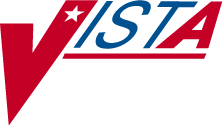 LABORATORY V. 5.2 ISBT	USER GUIDEVistA BLOOD BANK SOFTWAREMarch 2001Department of Veterans Affairs VISTA System Design and DevelopmentTABLE OF CONTENTSIntroductionLaboratory patch LR*5.2*267 provides partial implementation of the ISBT 128 barcode capability, and a fix for a problem with the option Pediatric unit preparation [LRBLPED]. A partial implementation is provided at this time in order to remain current with best practice policies, the new international  standard, and to allow sites to process ISBT128-labeled units in a normal manner without a manual workaround. A full implementation shall be provided in a future product release.The International Society of Blood Transfusion (ISBT) established a working group on automation and data processing to establish a replacement for the currently used ABC Codabar, which has reached a useful limit in a world of increasing information complexity. Code 128 was chosen because it codes more data into a smaller space, easily handles alphanumeric data, provides for internal scanning error checks, and supports concatenation (allows reading more than one barcode symbol with a single scan). The ISBT work group was joined by the American Association of Blood Banks (AABB), the American Red Cross (ARC), the Department of Defense (DoD), and the Health Industry Manufacturers Association. As a result, ISBT 128 was adopted as an international standard.A deficiency in the option Pediatric unit preparation [LRBLPED] is also being corrected. Previously, this option allowed users to create new unit records containing blood product from existing units.However, in the creation of the records, new units were not assigned a division to which they should belong. As a result, units created through this option were unusable in the rest of the system. This option is fixed so that each unit created will be assigned the division of the creating user.Scope of This User GuideThis ISBT User Guide provides instructions and a description of changes for those options that are affected by patch LR*5.2*267. This guide is not designed to be fully inclusive of all functionality associated with any particular option described. For additional setup and operating information, refer to the original Blood Bank Software User Manual V. 5.2, distributed in October 1994.This user guide can be used as an example to follow when scanning and performing manual entries of ISBT 128 labels.  Although the software has been altered to enable the reading of ISBT 128 labels as well as Codabar labels, the methods of using the software have not changed significantly. The most significant change is to accommodate the 13-character Unit ID present with ISBT 128- labeled units, while still maintaining a readable display of information presented to the user. Additional changes of significance affect the functionality associated with creating Divided units using the option Disposition – not transfused [LRBLIDN] and Pediatric unit preparation [LRBLPED].Note: It should be noted that the behavior of these two options is different depending upon whether the original (parent) unit is labeled as ISBT 128 or Codabar.Associated Documents Released with Patch LR*5.2*267The release of patch LR*5.2*267 is accompanied by the release of the following documents in addition to this ISBT 128 User Guide:Appendix C to the ISBT User Guide-Test Plan. This appendix is released as a separate document. This document contains:Test scripts reflecting normal conditions of options affected by changes in LR*5.2*267 using both ISBT 128 and Codabar examples. These test scripts can also be used as worksheets to document validation performedSample ISBT 128 labels that can be used to assist sites with validation of ISBT 128 functionalityInstructions for BLOOD PRODUCT File (#66) definitions for both the CODABAR and ISBT 128 product types used to create the test scriptsAppendix E to the Blood Bank User Manual v 5.2. This is a revised version of Appendix E and is intended to replace the previously released Appendix E dated July 1996. This manual contains:General guidance to be used for the validation of blood bank softwareDetails of control functions for all options in the VistA Blood Bank Software v 5.2Sample forms for use in managing change controlSample test case tracking worksheetsA Frequently Asked Questions (FAQ) section containing questions and answers to commonly asked questions concerning the VistA Blood Bank Software v 5.2.DefinitionsAABBAmerican Association of Blood Banks. This is a regulatory agency that focuses on quality practices within a blood bank and transfusion service.ARCAmerican Red Cross.CCBChange Control Board. This is a governing body that reviews and approves functionality included in the blood bank software.Code 128Code 128 is a very high-density alphanumeric barcode that allows for more information to be coded into a small space and includes an internal check digit to prevent barcode misreads.CodabarThe Codabar barcode font is used for various numeric barcoding applications including libraries, blood banks and parcels. Codabar was designed for character self-checking eliminating the requirement for checksum characters. However, checksum characters in the Codabar barcode are optional and they do maximize data integrity.DoDDepartment of Defense.FDAFood and Drug Administration.ICCBBAInternational Council for Commonality in Blood Banking Automation. This group was tasked with developing the implementation of the ISBT 128 blood product labeling standard.ISBTInternational Society of Blood Transfusion.ISBT 128ISBT 128 is an international standard for the uniform labeling of blood products. It has many features, some of which are not being implemented at this time. The major features are:Highly structured Product Description (i.e. product naming convention)Highly structured Donation Identification Number (collection information embedded within Unit ID barcode)Strict standards as to the layout of a blood product labelExpanded information embedded within the ABO/Rh labelStandard format for the expiration date labelSupports concatenation—that is the reading of two barcodes using one scanUtilizes Code 128 symbology for barcodes as opposed to CodabarSRSSoftware Requirements Specification. This is a document that details the functionality included in a software application.VBECSVistA Blood Establishment Computer Software. The name of the proposed replacement for the current VistA Blood Bank Software v 5.2.VISTAVeterans Health Information Systems and Technology Architecture.ReferencesUnited States Industry Consensus Standard for the Uniform Labeling of Blood and Blood components using ISBT 128, version 1.2.0 Published by the International Council for Commonality in Blood Banking Automation, Inc., November 1999.SAMPLE ISBT 128 BARCODE LABEL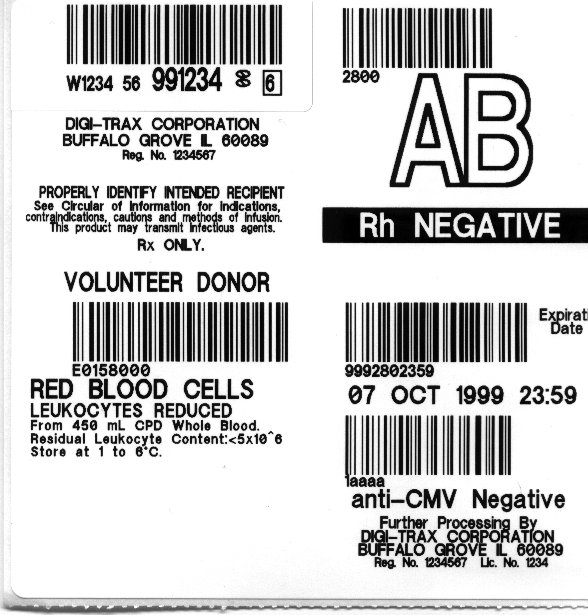 Description of Software ChangesThe field length for the BLOOD INVENTORY File (#65) field UNIT ID (#65,.01) and the BLOOD PRODUCT File (#66) field PRODUCT CODE (#66,.05) have been modified to accept the longer Unit ID and Product Codes that are ISBT 128 uses.A new field in the BLOOD PRODUCT File (#66) to establish a relationship between ISBT 128 product codes and Codabar product codes has been added. Logic has been added to the input transform of the BLOOD PRODUCT File (#66) field MODIFY TO (#66.03,.01) to restrict modifications of ISBT 128 units to other ISBT 128 blood component types. The logic also restricts the modification of Codabar units to other Codabar unit types.The ability to read and interpret the various ISBT 128 barcodes has been provided, but sites will be required to maintain ISBT 128 component types within the current BLOOD PRODUCT File (#66) structure. Unit ID, ABO/Rh., Product Code, and Expiration Date barcode labels are now supported. None of the additional information that is embedded within the ISBT 128 barcode labels can be extracted.Sites creating pooled products will need to maintain off-line a system to name their pools using the ISBT 128 standards but VistA will be able to accept those pool names. This is consistent with the current Codabar functionality.VistA Blood Bank Reports and displays will be adjusted to accommodate the longer field lengths.On-demand printing of full-face blood bag labels is not supported. Sites will need to purchase pre- printed labels for products modified in the facility. (See International Council for Commonality in Blood Banking Automation(ICCBBA) GUIDANCE FOR INDUSTRY—United States Industry Consensus Standard for the Uniform Labeling of Blood and Blood Components using ISBT 128, Sec. 4.5).No enhancements have been made to the current VistA Donor package to bring it into ISBT 128 compliance since there will be no Donor support in the VistA Blood Establishment Computer Software(VBECS).The current Codabar parser has been modified to recognize an ISBT 128 unit and an additional parser routine has been written to interpret these barcodes.Current user and technical reference documentation has been issued to reflect the new partial ISBT 128 labeling standard.Specific File and Field ChangesBecause of time constraints and FDA regulations regarding changes made to a cleared medical device, the current application can only partially implement the ISBT 128 system. However, these changes will enable sites to process blood components labeled using ISBT 128 with the same level of confidence that the current Codabar system provides. The additional features provided by the ISBT 128 system will be implemented at a future date. Minimal changes have been made to the following files/fields to accommodate ISBT 128:BLOOD PRODUCT File (#66) changes:New fields:IS ISBT128 (#66,.29):  Required field is a set of codes—Yes or No.  This field indicates  whether the product type belongs to ISBT 128 or to Codabar. All product types fall into one of two categories: Codabar or ISBT 128. This field identifies the symbology to which each product type belongs. During installation of this patch, all current entries of the BLOOD PRODUCT File (#66) will be set to NO.EQUIVALENT PRODUCT (#66,9): This field points to the blood product (of the opposite symbology) that most closely matches or is equivalent to the specified blood product. It screens on the IS ISBT field and allows only blood products of opposite symbologies to be stored as equivalent products. For any ISBT 128 products, only products with IS ISBT = NO (Codabar products) can be selected. The same is true for Codabar units; only blood products with IS ISBT= YES (ISBT 128 products) can be selected. Although not required, assigning a value to this field when creating ISBT 128 product types will assist in the data conversion that will be done when migrating to a new Blood Bank application.Changes made to existing fields:PRODUCT CODE (#66,.05): Maximum field length increased to accommodate the 8 character ISBT 128 product code.MODIFY TO (#66.03,.01):  Additional screen entered to restrict choices to BLOOD PRODUCT File (#66) entries of the same symbology, based on the entry of the IS ISBT128 field of the parent and possible child product types.PEDIATRIC PRODUCT (#66,.22): Additional screen entered to restrict choices to BLOOD PRODUCT File (#66) entries of the same symbology, based on the entry of the IS ISBT128 field of the parent and possible child product types.BLOOD INVENTORY File (#65) changes:Changes made to existing fields:UNIT ID (#65,.01): Maximum field length increased to accommodate the 13 character ISBT 128 Donation Identification Number.PEDIATRIC ALIQUOT MADE (#65.16,.01): Maximum field length increased to accommodate the 13 character ISBT 128 Donation Identification Number.UNIT ID (#65.091,.02): This is the UNIT ID’s of child units created from a parent unit through modification. Maximum field length increased to accommodate the 13-character ISBT 128 Donation Identification Number.LAB DATA File (#63) changes:Changes made to existing field:COMPONENT ID (#63.017,.03): This is where the UNIT ID of a transfused unit is stored for a patient. Maximum field length increased to accommodate the 13-character ISBT 128 Donation Identification Number.ISBT 128 Barcode Characteristics for U.S. ImplementationThe following topics discuss the reasons for changing to ISBT 128 barcodes, and specific characteristics of ISBT 128 labels and coding formats.Codabar Limitations and the Code 128 Character SetCodabar Product Codes were originally designed as five-digit structured codes. Characters one through three described the product’s proper name, the fourth character described the anticoagulant, and the fifth character described any specifics as to the content. As product types became more numerous, the structure of this code could no longer accommodate the numbers of product types, and currently there is no longer any conformity to this standard. It became obvious that a new standard would need to be devised.There is a lack of consistency between various blood collection agencies as to how they implemented the Codabar unit ID barcode label. Although the Codabar unit ID reads only as a numeric, the visual interpretation must be calculated based on the labeling preferences of the specific blood collection facility. For example, a Codabar unit ID that scans as 0316165 can be visually interpreted as either G16165 or 0316165, and the unit of blood may also have appended to it a two-digit, eye-readable prefix in the range of 01-99. This demonstrates that the Codabar Unit ID as scanned can have multiple visual interpretations.There is also a lack of consistency between the various blood collection agencies regarding the implementation of the Codabar expiration date label.ISBT 128 uses Code 128 barcode symbology, which recognizes a larger character set, allowing more information to be included in the barcode. The new standard was created to standardize all aspects of blood components labeling, thereby creating a system that is consistent, expandable, predictable, and that provides for the unique identification of any blood component for a period of 100 years.Component Elements of ISBT 128 BarcodesDonation Identification Number (Unit ID)—Data structure pppp yy nnnnnnLocated at the uppermost left of the blood component label.The barcode consists of 13 data characters, a data identifier and flag characters. The data identifier is embedded within the barcode and is used to identify the type of barcode being scanned.pppp—designates the country and collection facility.yy—designates the year in which the donation or collection was made.nnnnnn—is the serial number associated with the donation or collection.Provides for the unique identification of any donation or collection world-wide for a one hundred year period.An additional check digit calculated on the 13 data characters is printed in a box to the right of the Donation Identification Number. In a future application this will be used to validate the accuracy of manual data entry.A hidden data identifier is embedded within the barcode to identify the barcode as a Donation Identification Number barcode.Flag characters (displayed either rotated 90 degrees or in icon format) are the last two characters of the Donation Identification Number data structure. They are not part of the Donation Identification Number. In the US application of ISBT 128, these will always default to 00. As recommended by the US Industry Consensus Standard for ISBT 128, the current application will ignore them from the scanned data input.Example of typical ISBT 128 Donation Identification Number: W123401123456Product Code—Structure E0000tds:Located at the center-left of the blood component label.The barcode consists of 8 characters plus a hidden data identifier. The data identifier is embedded within the barcode and is used to identify the type of barcode being scanned. The structure of the 8 character code is as follows:	E0000—5 characters used for the product description. This is a random number assigned to a specific product type by the ICCBBA. E was chosen as the first alpha character to be used since A, B, C and D were used by Codabar as start/stop characters.t—One character to designate the type of donation or collection/intended use.	ds—provides information about the division of a product. Will be 00 unless the unit has been split from a parent unit.Example of typical Product Code, using AS-1 Red Blood Cells as the example: E0291000ABO/Rh Blood Groups—Structure ggreLocated at the uppermost-right of the blood component label.The barcode consists of 4 characters plus a hidden data identifier. The data identifier is embedded within the barcode and is used to identify the type of barcode being scanned.gg - designates the ABO and Rh group according to a table supplied by ICCBBA.r - designates special testing but is not used in the US Implementation and will default to 0.e - is reserved for future use and will default to 0.The ISBT 128 ABO/Rh group codes are expanded from the current Codabar codes, and in the US implementation, information about the type of donation/intended use is included in the ABO/Rh blood group barcode. The current application will only extract the ABO and Rh blood group information from this label.Example of a typical ISBT 128 ABO/Rh barcode using O Pos as the example: 5100Expiration Date/time—Structure cyyjjjhhmmLocated in the center-right of the blood component label.The barcode consists of 10 data characters plus a hidden data identifier. The data identifier is embedded within the barcode and is used to identify the type of barcode being scanned.c - designates the century (e.g. 9 for 1999,0 for 2000)yy -- designates the yearjjj -- is the julian date (the number of the day in the year)hh -- specifies the hour (0-23)mm -- specifies the minutes (00-59)an example of a coded expiration date would be: 0011422359The structure of the displayed expiration date is: DD MMM YYY HR:MINThe US Implementation always will include the time in the data structure. When not a time dependent blood product, the time is encoded as 23:59. When this 23:59 time is used, it is not necessary that this time be displayed in the barcode text and a midnight time should be assumed.An example of a displayed expiration date would be 22 MAY 2001 23:59.Special Testing -Structure 1Located in the bottom most right of the blood component label.Consists of 5 data characters plus a hidden data identifier. The data identifier is embedded within the barcode and is used to identify the type of barcode being scanned.In the US Implementation, only anti-CMV status will be encoded here.This barcode will be utilized in a future application and will not be interpreted by the current software.NOTE: In ISBT 128, there is no FDA Registration facility barcode. The identification of the collection facility is embedded within the Donation Identification Number.Structure of ISBT 128 Blood Product DescriptionAlthough there is no structure to the five-character ISBT 128 Product Code, the ISBT 128 Labeling Standard does provide a very structured format for the Blood Product Description. All blood component names follow the following format:Blood Component|Core Condition|Other Attributes|Other AttributesAny blood component can also have one or more modifiers in addition to a core condition and other attributes. Depending on the amount of further processing that is done on any particular blood component, this Blood Product Description may become very long. Due to the constraints of the current VA FileMan system, it will not be practical to attempt to use the ISBT 128 Blood Product Description as the NAME field in the BLOOD PRODUCT File (#66) when creating new entries for some of these ISBT 128 product types.An example of the ISBT 128 Blood Product Description for an AS-1 Red Blood Cell component would look like this:RED BLOOD CELLS|AS1/450mL/refrThe ISBT 128 Product code is E0291000An example of the ISBT 128 Product Description for this same AS-1 Red Blood Cell component after processing into an irradiated and leuko-poor component would be:RED BLOOD CELLS|AS1/450mL/refg|Irradiated|ResLeu:<5log6 The ISBT 128 Product Code is now E0307000Definitions of Terms:BLOOD COMPONENT: Consists of the component class (required) and any modifiers (optional)COMPONENT CLASS: General description of the cellular and/or non-cellular product having a unique set of core conditions, e.g. Red Blood Cells, Whole Blood, Plasma, PlateletsMODIFIER: A description that relates to the core conditions of a blood component class that distinguishes it from other members of the same component class, e.g. Frozen, Frozen Rejuvenated, Washed.CORE CONDITIONS: Consists of three parts, anticoagulant or additive if present, nominal volume of original collection and relevant storage temperature. These are delimited by the slash “/”, e.g. AS3/450 ml/refrOTHER ATTRIBUTES: A blood product may be further defined by the inclusion of attribute variables from one or more attribute groups. Unless otherwise stated, the default state of a product is assumed, e.g. is intended for transfusion and was prepared in a closed system, not exposed to radiation, not leuko-reduced etc. Other Attributes are organized into the following groups:Intended Use.System Integrity.Irradiation.Residual Leukocyte Count.Altered.Final Content.Additional information on preparation.Apheresis.Quarantine.Pools - number of donors in a pool or approximate number of platelets in pool.Method of treatment.Implementing Changes Introduced By LR*5.2*267PREPARATION FOR INSTALLATION OF LR*5.2*267No advance site preparation is necessary prior to the installation of LR*5.2*267.Prior to installation of the patch, it is recommended that blood bank users should read this user guide along with the Laboratory V. 5.2 ISBT User Guide – Appendix C - Test Plan. Installation and validation should first be undertaken in a mirrored test account if at all possible. Sample ISBT 128 labels are included in the Laboratory V. 5.2 ISBT User Guide – Appendix C - Test Plan for your convenience in creating sample ISBT 128 blood product types.BARCODE SCANNER CONSIDERATIONSUse of a barcode scanner in the blood bank is recommended in order to achieve the maximum benefits of the software and to improve accuracy and safety. Currently in the field the barcode scanners in use are only required to read and interpret Codabar symbology. In order to process blood components using the ISBT 128 standard, it is necessary that the blood bank have a scanner that can auto-discriminate between Codabar and Code 128 symbologies; that is, be able to read both types of symbologies without the need to alter the setup of the scanner for each symbology. The sample ISBT 128 labels that are included in the Laboratory V. 5.2 ISBT User Guide – Appendix C - Test Plan can be used to test the ability of your scanner to do this. Refer to the setup manual that came with your scanner or contact the manufacturer for additional guidance. Scanners should be configured to automatically execute a carriage return after each scan. The following scanners were used in the development and testing of patch LR*5.2*267:Symbol Technologies LS 2000MXSymbol Technologies LS 4000iOVERVIEW OF FUNCTIONAL CHANGES:Changes in the blood bank software function after installation of patch LR*5.2*267 are:The option Edit blood product file [LRBLSEB] prompts for the two new fields in the BLOOD PRODUCT File (#66). These new fields are the IS ISBT128 (#66,.29) and the EQUIVALENT PRODUCT (#66,9) fields.The option Edit blood product file [LRBLSEB] prompts for the ASSOCIATED DIVISION field (#66.1,.01) earlier in the definition of a new blood product. It is prompted for immediately after the IS ISBT128 field (#66,.29).Prior to installation of LR*5.2*267, for prompts designed to accept scanner input, the screen echoes what the scanner literally reads and then re-displays the interpretation of the reading. After installation of this patch, users may notice that the echo of the literal scanned input may display for a split second and be erased prior to the display of the interpretation. This is normal and intentional. Users will notice this split-second display-erase-redisplay for data input at these prompts for both barcode and manual data entry.Changes are made to the option Disposition –not transfused [LRBLIDN] when processing an ISBT 128 product type into divided units. The system is designed to know if the parent unit is labeled using Codabar or ISBT 128 based on the entry in the IS ISBT128 field (#66,.29) in the BLOOD PRODUCT File (#66). Prior to processing an ISBT 128 blood component into aliquots, sites are required to create unique entries in the BLOOD PRODUCT File (#66) for each possible number of aliquots created. For example, if a site splits a component into three aliquots, three separate entries must be created in the BLOOD PRODUCT File (#66) for the divided products. The processing of a Codabar unit into divided products remains unchanged.Changes are made to the option Pediatric unit preparation [LRBLPED]. The system is designed to know if the parent unit is labeled using Codabar or ISBT 128 based on the entry in the IS ISBT 128 field (#66,.29) in the BLOOD PRODUCT File (#66). Prior to processing an ISBT 128 blood component into aliquots, sites are required to create unique entries in the BLOOD PRODUCT File (#66) for each possible number of aliquots created. Theoretically, this could be up to 26 since the Pediatric unit preparation option allows up to 26 aliquots to be created from a single unit. The creation of pediatric aliquots from a Codabar component remains unchanged.The option Pediatric unit preparation [LRBLPED] now assigns the division of the user to each pediatric aliquot created.Setting Up a New Entry in the Blood Product File (#66):The following instructions are being provided to assist sites in creating new entries into the BLOOD PRODUCT File (#66) using the option Edit blood product file [LRBLSEB]. The instructions may also be useful to assist sites in better understanding how entries in specific fields in this file affect the characteristics of specific blood components.Several changes will be noted in the Edit blood product file [LRBLSEB] option after installation of patch LR*5.2*267:A new required field has been added called IS ISBT 128 (#66,.29). This is a YES/NO field . As part of the installation process of LR*5.2*267, a value of NO is assigned to all existing records in this file.A new field has been added called EQUIVALENT PRODUCT (#66,9). This field is a pointer to the BLOOD PRODUCT File (#66). It is screened to allow only BLOOD PRODUCT File entries with non-identical entries in the IS ISBT 128 field.The input template for this option now prompts for input of the ASSOCIATED DIVISION field (#66,10) immediately after the IS ISBT 128 field.The most significant difference between setting up a blood component labeled using ISBT 128 as opposed to one labeled using Codabar is in the definition of fields in the SUPPLIER multiple. In Codabar, because of the possibility of an eye-readable prefix, and totally numeric vs. alpha characters  and any combination of these components being processed at a site, separate entries in the SUPPLIER multiple were recommended for each component type defined. This ensured that scanning of the Unit ID field would be interpreted properly when used in conjunction with the proper SUPPLIER multiple entry. In ISBT 128, the Unit ID field format is consistent, therefore, multiple SUPPLIER entries for any specific ISBT labeled product are only necessary if the site has different sources of the same component and wishes to track separate costs.NOTE: See Appendix A for the current listing of American Red Cross (ARC) collection facilities, prefixes, and FDA registration numbers.BLOOD PRODUCT FILE #66NAME Field # .01: This is the name of the specific product. Although the field allows 40 characters, the most relevant information should be contained within the first 30 characters. Because of the limitations of the current file structure and how FileMan is used for sorting file entries, it may not be practical to enter the official ISBT 128 Product Description as the BLOOD PRODUCT NAME. In this application, the PRODUCT CODE will be the key entry to define a specific blood product, whether it is Codabar or ISBT 128 labeled.ABBREVIATION Field # .02: A shortened name for a blood product-- must be between 1-4 characters. Can be used to lookup an existing entry.CAN BE MODIFIED Field # .03: This is a yes/no field. If the blood component type can be modified into another blood component type, then a YES should be entered here.IDENTIFIER Field # .04:This field is a set of codes. Valid choices are:BB:COMPONENT/DERIVATIV (always choose BB when defining a new blood product)AB:ANTISERUM (not currently used by application)T:TEST PROVIDED ( limited use, TYPING CHARGE entry only)PRODUCT CODE Field # .05: This is the unique code assigned to a blood product. In Codabar, it is always a 5-number code. In ISBT 128, the product description is coded within the first five characters, the donation type is encoded within the 6th character and characters 7-8 are reserved to identify the split (aliquot) level. In this VistA application, we will not decode the 6th character, donation type, however it must be entered as provided by your blood supplier for the product to be scanned properly. If the product being defined is a divided or Pediatric product, a unique product code for each split (aliquot) level possible must be entered here in the format 0000tA0, 0000tB0, 0000tC0. In order to provide for uniqueness in the BLOOD INVENTORY File (#65), there must be a unique entry in the BLOOD PRODUCT File (#66) for each possible aliquot that can be prepared from a parent unit. The 0000t portion of the ISBT 128 product code must be the same as the parent unit, and each additional aliquot  that can be prepared must follow the format A0, B0, C0, D0 in characters 7-8.IS ISBT128 Field # .29: This is a new yes/no field. It is required and will be used in conjunction with the MODIFY TO field to restrict component modifications to blood components of like symbology.Answer YES if the blood component type is labeled using ISBT 128. Answer NO if the blood component type is labeled using Codabar.Select ASSOCIATED DIVISION Field # 10: This is a required, multiple field and identifies the division(s) with which a specific blood component type can be associated.ASSOCIATED DIVISION Field # 66.1,.01: A separate entry must be made for each valid division within a multi-divisional institution that can receive and process a specific blood component type.DOD CODE Field # .055: This field is not currently used.MODIFICATION CRITERIA Field # .06: This field controls the software behavior when using the option Disposition –not transfused [LRBLIDN] to modify a blood component into another, different blood component. An entry is made in this field when defining the ‘child’ product type, not the parent. For example, D should be entered here if the product being defined is a Divided Unit.PATIENT/PRODUCT ABO Field # .07: Choices are MUST MATCH or MUST BE COMPATIBLE.The entry here controls the checks that are made when selecting specific blood components for a patient. MUST MATCH will only allow units of the same ABO as a patient, MUST BE COMPATIBLE will allow selection of units based on currently acceptable ABO substitutions, based on the entry in the PATIENT/PRODUCT REQUIREMENT field for this product.PATIENT/PRODUCT RH Field # .08: Choices are MUST MATCH or MUST BE COMPATIBLE.The response here controls the checks that are made when selecting specific blood components for a patient. MUST MATCH will only allow units of the same Rh as a patient, MUST BE COMPATIBLE will allow selection of units based on currently acceptable Rh substitutions, based on the entry in the PATIENT/PRODUCT REQUIREMENT field for this product. For plasma type components, it may be appropriate to leave this field null.PATIENT/PRODUCT REQUIREMENT Field # .09: Choices are CROSSMATCH orPLASMA/PATIENT COMPATIBILITY. The entry here controls whether or not a specific component assigned to a patient must have a crossmatch interpretation of Compatible or INCOMPATIBLE, GIVE WITH BB DIRECTOR APPROVAL entered prior to relocation from the Blood Bank. If PLASMA/PATIENT COMPATIBILITY is selected, then only a check on the ABO/Rh of the patient and blood component type are made to determine if they are compatible according to standard accepted operating practices.VOLUME (ml) Field # .1: A required field—based on the average volume for the specific component being defined.EQUIVALENT PRODUCT Field # 9: This is a pointer field that can be used to associate an ISBT 128 product type to an existing Codabar product type. Although there is no current functionality associated with this new field, it will prove helpful in a future data conversion.	When defining a new ISBT 128 product type, sites are encouraged to enter the previously defined equivalent Codabar product type (if applicable) in this field.DAYS LEFT Field # .11: This is a number between .16 and 2557 that is used to calculate a proposed expiration date when creating this product from another in inventory. For example, a 1 entered here for a Thawed plasma product would have the software suggest an expiration date of 24 hrs in the future when using the option Disposition –not transfused [LRBLIDN] to thaw a frozen plasma product.ANTICOAGULANT/ADDITIVE Field # .12: This is a set of codes: CPD, ACD, CPDA1 and ADSOL. When creating a pediatric component, a check is made to ensure that the parent and child component type have identical entries in this field.COLLECTION/PREP HOURS Field # .13: This field is used by the donor module to determine if the component being created has been processed within the maximum allowable time from the date/time of collection.MAXIMUM STORAGE DAYS Field # .135: This is the maximum storage type allowed for the specific blood component. The entry here is used to prevent an unacceptable expiration date to be assigned to a blood component when receiving a component into inventory using the option Log-in regular (invoices) [LRBLILR] or Disposition –not transfused [LRBLIDN]. It is also used when calculating the age of a unit of blood in inventory to determine if it is acceptable for Pediatric transfusion.MODIFIED BEFORE RELEASE Field # .14: This is a yes/no field. An entry of YES is made here when the blood component must be modified before release, such as a frozen blood component, which must be thawed. If an entry of YES is entered, any units of this component type that are selected for a patient MUST be modified using the option Disposition –not transfused [LRBLIDN] prior to using the option Disposition –relocation [LRBLIDR] to issue the unit.CAN BE REQUESTED Field # .15: This is a yes/no field. Only blood components with a YES entry in this field can be requested using options Specimen log-in [LRBLPLOGIN] or Blood component requests [LRBLPCS]. It is highly recommended that sites restrict choices by entering a NO here for any blood components not actively in use.PATIENT SPECIMEN AGE ALLOWED Field # .16: For components that require pre-transfusion testing, a check is made to this field to determine the maximum specimen age allowable for the component. At the time of component request and selection, the current time is determined, the earliest allowable specimen date/time is calculated from the entry in this field, and the database is searched for a valid specimen.RETYPE AFTER PREPARATION Field # .18: This is a yes/no field. Answer YES to this field if the component is prepared in the facility and must have ABO/Rh testing performed after preparation. A YES entry here will add newly created components to the Inventory ABO/Rh testing worksheet [LRBLIW] and prevent the components from being issued using the option Disposition –relocation [LRBLIDR] until ABO/Rh confirmation results are entered. When defining a blood component that will be the target component for Pediatric unit preparation [LRBLPED], the entry in this field must be YES.CONTAINS RED BLOOD CELLS Field # .19: This is a yes/no field. If the component type contains red cells, answer YES here. A Yes here will control whether specific components are added to the Inventory ABO/Rh testing worksheet [LRBLIW], when components are received using the option Log-in regular (invoices) [LRBLILR].MAX AGE FOR PEDIATRIC USE Field # .21: If this product can be used to prepare Pediatric Units for transfusion, enter the maximum number of days allowed from the date of collection to its use for pediatric unit preparation. The number entered here is used in conjunction with the unit expiration date and MAXIMUM STORAGE DAYS to determine whether the age of a unit is acceptable.PEDIATRIC PRODUCT Field # .22: If the current product can be made into a Pediatric product, the entry here is the component that corresponds to the pediatric component. The entry must already exist in the BLOOD PRODUCT File (#66), the product name must contain the word PEDIATRIC (if Codabar) and the entries in the ANTICOAGULANT/ADDITIVE and IS ISBT128 fields must match. When defining this field for an ISBT 128 product type, enter the initial aliquot divided component (PRODUCT CODE 0000tA0) in this field.SPECIFIC GRAVITY Field # .23: This is the specific gravity of the component and used to calculate the weight of a component from the volume. This calculation is done during Pediatric product preparation.MAXIMUM INFUSION TIME(MIN) Field # .24: The number of minutes entered here is used to determine if a transfusion episode should be added to the Prolonged transfusion times [LRBLPIT] report. The date/time of transfusion completion is compared to the date/time of relocation and elapsed time is compared to the entry in this field for the component type. If the elapsed time is greater than the time entered, the transfusion episode is placed in a report queue.AUTOLOGOUS/DIRECTED COMPONENT Field # .25: This is a yes/no field. If this specific component type is autologous or directed, answer YES here. A YES entry in this field will require that any components received during Log –in regular (invoices) [LRBLILR] be associated with a valid patient at the time of receipt. A valid patient is one who is entered in the VA PATIENT File (#2).ADMINISTRATIVE CATEGORY Field # .26: This field consists of a set of codes to assist in defining a blood product into a specific category. The Blood Bank Administrative Data [LRBLA] report is sorted according to Administrative Categories.POOLED PRODUCT Field # .27: This is a yes/no field.. If this product type is a pooled product, a YES must be entered here.ASK BAG LOT Field # .28: This is a yes/no field. Enter YES here if this product is made from another in inventory and you wish to be prompted to record the bag lot # during preparation.DESCRIPTION Field # 1: This is an optional word-processing field that can be used to enter a text description of the product.Select SYNONYM Field # 2: : This is an optional free text field. An alternate name for a blood product up to 25 characters can be entered here. It can be used to lookup an existing entry.Select MODIFY TO Field # 3:	Multiple field. For each component type that can be made into other component types, enter the child component type in the MODIFY TO field and complete the NOT ONLY ONE ALLOWED field as applicable.MODIFY TO Field # 66.03,.01:	If this component type can be made into other component types, enter the child component type here.  Prior to entry, the component type must have been previously defined as a valid entry in the BLOOD PRODUCT File and the entry for the IS ISBT128 fields must match.NOT ONLY ONE ALLOWED Field # 66.03,.02:	If more than one component type can be made from the parent, enter YES.  For example, if the parent unit is whole blood, both a red cell and a plasma product can be created from it.Select SUPPLIER Field # 4: : This is a multiple field, and at least one entry is required for each active blood component type in use at a site. How the sub-fields are defined in this section control how the UNIT ID barcode is interpreted when scanned. Depending upon your blood product supplier’s practices, you may need one or many entries in this multiple field to properly interpret Codabar labeled units. The Red Cross, for example, may ship blood components all over the United States, and a SUPPLIER multiple entry should be created for each Red Cross collection facility in order for the correct eye- readable prefixes to be assigned at the time of unit log-in. In the case of the Red Cross, there is a one to one relationship between the collection facility/FDA Registration number and the eye-readable prefix, and this SUPPLIER multiple should be considered a COLLECTION FACILITY multiple. As your blood suppliers transition to ISBT 128 labeling, only one SUPPLIER multiple entry is needed for each ISBT 128 component type processed at your facility, unless you are supplied the same component type by multiple facilities and the component costs are different. However, creating multiple SUPPLIERS for the same component type allows a blood bank to track costs separately.SUPPLIER Field # 66.01,.01: This is the free text name of the SUPPLIER/COLLECTION FACILITY.SUPPLIER Preference number Field # 66.01,.001: This number is automatically assigned when the new SUPPLIER multiple entry is created and used internally by the software.COST Field # 66.01,.02: This is the cost of the specific component charged by the specific supplier of the product. The number entered here is reflected in both the Supplier invoices (inventory) [LRBLRIN] and Supplier transactions (inventory) [LRBLRIT] reports.ADDRESS LINE 1 Field # 66.01,.03: : This is the optional address of the supplier/collection facilityADDRESS LINE 2 Field # 66.01,.04 :ADDRESS LINE 3 Field # 66.01,.05: :CITY Field # 66.01,.06: : This is the optional city of the supplier/collection facilitySTATE Field # 66.01,.07:	This is optional state of the supplier/collection facilityZIP CODE Field # 66.01,.08:	This is the optional zip code of the supplier/collection facilityPHONE Field # 66.01,.09:	This is the optional phone number of the supplier/collection facility.SUPPLIER PREFIX NUMBER Field # 66.01,.1:	This is the eye-readable prefix that may be used by a supplier/collection facility using Codabar symbology to label units. The use of the eye-readable prefix is not consistent between all blood collection facilities, but it is consistent within a specific collection facility. If present, this is a 2-digit number that will always be appended at the beginning of the scanned Unit ID when processing units from this specific supplier during the option Log –in regular (invoices) [LRBLILR]. If the collection facility does not use an eye-readable prefix, OR if this is an ISBT 128 component type, leave this field null.REGISTRATION NUMBER Field # 66.01,.11:	This is the FDA Registration number assigned to a specific SUPPLIER/COLLECTION FACILITY. It is encoded on the lower-most right hand corner of a Codabar labeled blood bag. See Appendix A for a list of the American Red Cross Collection Facility Registration Numbers.==>NOTE: There is no REGISTRATION NUMBER barcode on an ISBT 128 product. When defining an ISBT 128 product, leave this field null.UNIT LABEL NON-STANDARD Field # 66.01,.12:	This field is used to determine whether a Codabar-labeled unit contains alpha characters or is strictly numeric. Answer NO here if the component is labeled using Codabar and this SUPPLIER/COLLECTION FACILITY uses alpha characters in the Codabar Unit ID. If the SUPPLIER/COLLECTION FACILITY labels in Codabar using a totally numeric Unit ID OR the component is labeled using ISBT 128, enter YES here or leave NULL.Select LOT # Field # 66.01,1:	Multiple field—can be used if lot number and expiration dates of certain products are tracked.LOT # Field # 66.02,.01:	This is the lot number for the specific product being tracked.EXPIRATION DATE Field # 66.02,.02:	This is the expiration date of the lot number for the specific product being tracked.CRITERIA FOR USE Field # 66,5:	This is a free text word-processing field. Can be used to document criteria for the specific blood that has been defined by the facility. This field is not currently used by the Blood Bank application but was intended for future use. However, data entry here can be viewed using FileMan to inquire to the BLOOD PRODUCT File (#66).Select TESTS TO CHECK Field # 6:	This is a multiple field that can be used to define CH Subscripted tests whose most recent results will be compared to pre-defined criteria when this blood product is ordered, either through Specimen log-in [LRBLPLOGIN] or Blood component requests [LRBLPCS], and the user answers NO to the prompt “Is patient Pre-op”. If no previous results are available, or if previous results fall outside of the criteria defined, a message is displayed stating this and override is required to continue placing an order for this blood component. Additional fields are also prompted when the product order is placed after the override. The ordering episode is captured by the system and is available on the Inappropriate transfusion requests report [LRBLPRIT], which can be printed at any time.TESTS TO CHECK Field # 66.04,.01:	Name or Abbreviation of CH Subscript test to be evaluatedSPECIMEN Field # 66.04,.02: Site/Specimen type of CH Subscript test to be evaluated> OR < TEST VALUE Field # 66.04,.03:	Value of CH Subscript test to trigger message and override. The criteria AND the value must be entered here (i.e. >8).REQUISITION INSTRUCTIONS Field # 66,7:	This is a free text word-processing field that can be used to document requisition instructions. This text is displayed if a user answers YES to the prompt FOR TRANSFUSION REQUESTS: Display instructions for components? NO// when using options Specimen log-in [LRBLPLOGIN] or Blood component requests [LRBLPCS] to place an order for components.Select PRE-OP TESTS TO CHECK Field # 66,8: This is a multiple field that can be used to define CH Subscripted tests whose most recent results will be compared to pre-defined criteria when this blood product is ordered, either through Specimen log-in [LRBLPLOGIN] or Blood component requests [LRBLPCS], and the user answers YES to the prompt “Is patient Pre-op?”. If no previous results are available, or if previous results fall outside of the criteria defined, a message is displayed stating this and override is required to continue placing an order for this blood component. Additional fields are also prompted when the product order is placed after the override. The ordering episode is captured by the system and is available on the Inappropriate transfusion requests report [LRBLPRIT], which can be printed at any time.PRE-OP TESTS TO CHECK Field # 66.08,.01:	Name or Abbreviation of CH Subscript test to be evaluatedSPECIMEN Field # 66.08,.02:	Site/Specimen type of CH Subscript test to be evaluated.> OR < TEST VALUE Field # 66.08,.03:	Value of CH Subscript test to trigger message and override. The criteria AND the value must be entered here (i.e. >45).Select WKLD CODE Field # 66,500: This is the workload code specific to this component. An entry should be made here if this component is created in the facility, either through a donor program or through modification using the option Disposition – not transfused [LRBLIDN]. This is a multiple field.WKLD CODE Field # 66.06,.01: This is a pointer to the WKLD CODE File (#64). The actual workload code is entered here if applicable.Changes in Specific OptionsThe following section details specific changes observed in Blood Bank options after installation of LR*5.2*267.BP	Edit Blood Product File [LRBLSEB]Following is an example of creating new entry in BLOOD PRODUCT file (#66) for an ISBT 128 labeled product. An AS-5 Red Blood Cell is used as the example.The ISBT 128 Product Description for the product is RED BLOOD CELLS|AS-5/450mL/refr The ISBT 128 product code is E0385V00.The new or moved fields are underlined. User input is bolded.Continued on next page…Creating a new entry in BLOOD PRODUCT File (#66) continuedLR	Log-in Regular (Invoices) [LRBLILR]The option Log-in regular (invoices) [LRBLILR] is modified to accept barcode scanner input from ISBT 128 ABO/Rh, Unit ID and product code barcodes. The ability to accept barcode scanner input from the ABO/Rh, Unit ID, product code and FDA Registration # barcode from Codabar labeled units as well as manual data entry remains unchanged.Highlights of changes observed as a result of installation of patch LR*5.2*267:Prior to this patch, when a barcode is scanned at prompts designed to accept scanner input, the screen echoes what the scanner literally reads and then displays the interpretation. After installation of this patch, the users may notice that the echo of the scanned input may display for a split second and be erased prior to the display of the interpretation. This is normal and intentional. Users will notice this split-second display-erase-redisplay for any data input at prompts that are designed to accommodate barcode data input, including manual data entry.Workflow changes once your supplier begins transition to ISBT 128 labeled productsSites may have created several SUPPLIER multiple entries for each blood product defined in the BLOOD PRODUCT File (#66) in order to accommodate multiple UNIT ID formats (multiple prefixes, numeric vs. alpha characters etc.). In addition, sites may have populated the REGISTRATION NUMBER Field (#66.01,.11) within the SUPPLIER multiple in order to scan the Codabar FDA Registration Number barcode to populate the SUPPLIER prompt when logging in units using this option. This practice will not be necessary when using the ISBT 128 system if the site has a single source for their blood products.The ISBT 128 system has a consistent format for the structure of the Unit ID barcode, therefore, only a single entry in the SUPPLIER multiple for each component processed should be necessary in order to properly interpret the Unit ID barcode.A situation that could require multiple SUPPLIER entries for an ISBT 128 blood product is the case where there is more than one source for the blood component. This could be the case in a multidivisional institution. In order to have accurate Blood inventory transaction reports [LRBLITX] and Supplier transactions (inventory) [LRBLRIT] it may be necessary to create multiple SUPPLIER entries for an ISBT 128 blood product.An example of what is seen during processing of a shipment of ISBT 128 components after installation of LR*5.2*267 follows. A barcode scanner is used to scan ISBT 128 ABO/RH, Unit ID and Expiration date barcodes.DN	Disposition – Not Transfused [LRBLIDN]The option Disposition –not transfused [LRBLIDN] is modified to accept barcode data input from an ISBT 128 Unit ID barcode. The ability to accept barcode data input from a Codabar Unit ID barcode as well as manual data entry remains unchanged. Changes in the logic used to create divided units from an ISBT 128 product type are included in this patch.Highlights of changes observed as a result of installation of patch LR*5.2*267:Prior to using this option to modify an ISBT 128 product into divided products, sites must create unique entries in the BLOOD PRODUCT File (#66) equal to the number of aliquots to be prepared. The PRODUCT CODE Field (#66,.05) for these new entries must be defined using the first six (6) characters of the parent unit, then appending A0, B0, C0, etc. for characters 7-8 for each divided product created.The main differences between dividing a Codabar and an ISBT 128 product type are as follows:Codabar: For each aliquot prepared, the system assigns a Unit ID the same as a parent to which it appends the letters A, B, C etc. to identify the specific aliquot. A single entry in the BLOOD PRODUCT File (#66) defining a Divided Unit is required.ISBT 128: For each aliquot prepared, the system assigns a Unit ID that is identical to the parent. The system also searches the BLOOD PRODUCT File (#66) for entries in the BLOOD PRODUCT File (#66) that have a PRODUCT CODE Field (#66,.05) defined using the first 6 characters of the parent unit and A0, B0, C0 for characters 7-8 etc. for the total number of aliquots requested.  If inadequate entries exist  in the BLOOD PRODUCT File (#66) to process the number of aliquots requested, the system displays a warning message.The following table illustrates the main differences between dividing a Codabar and an ISBT 128 product type.Example: Expected outcomes of dividing blood components using Disposition –not transfused [LRBLIDN].Example: Using Disposition -not transfused [LRBLIDN] to create divided units from an ISBT 128 product type.The following example demonstrates the use of Disposition –not transfused [LRBLIDN] to create two (2) divided units from an ISBT 128 product type.  User input is in bold.  Note that in the screen capture,  three (3) aliquots are originally requested, demonstrating the error message that is displayed when inadequate entries exist in the BLOOD PRODUCT File (#66) for the number of aliquots requested.Three separate entries in the BLOOD PRODUCT File (#66) have been previously defined to create this example. Key field definitions for creating these blood products are detailed in the following table:PD	Pediatric Unit Preparation [LRBLPED]The option Pediatric unit preparation [LRBLPED] is modified to accept barcode data input from ISBT 128 Unit ID and ISBT 128 product code barcodes. The ability to accept barcode data input from Codabar Unit ID and Codabar product code barcodes, as well as manual data entry, remains unchanged. Changes in the logic used to create pediatric aliquots from an ISBT 128 product type are included.Highlights of changes observed as a result of installation of patch LR*5.2*267:Prior to using this option to create pediatric aliquots from an ISBT 128 product, sites must create unique entries in the BLOOD PRODUCT File (#66) equal to the number of aliquots to be prepared. The PRODUCT CODE Field (#66,.05) for these new entries must be defined using the first six (6) characters of the parent unit, then appending A0, B0, C0, etc. for characters 7-8 for each pediatric product created.The main differences between dividing a Codabar and an ISBT 128 product type are as follows:Codabar:  For each aliquot prepared, the system assigns a Unit ID the same as a parent to which to which it appends the letters PA, PB, PC etc. to identify the specific aliquot.  A single entry in the  BLOOD PRODUCT File (#66) defining a PEDIATRIC product is required. The word PEDIATRIC must be included in the NAME field (#66,.01) for the pediatric product.ISBT 128: For each aliquot prepared, the system assigns a unit ID that is identical to the parent. When a pediatric aliquot is created from an ISBT 128 unit, the system searches to see how many previous  aliquots have been prepared. The system then searches the BLOOD PRODUCT File (#66) to see if there is an entry with the next logical PRODUCT CODE assigned. The word PEDIATRIC does NOT need to be included in the blood product name. Sites that create both pediatric aliquots and divide units prior to transfusion will use the same Divided product entries as the aliquot units.NOTE: The Retype After Preparation field in the BLOOD PRODUCT File (#66) must be set to YES for each child product type created.The following table illustrates the main differences between creating pediatric aliquots from a Codabar and an ISBT 128 product type.Example: Expected outcomes of creating pediatric aliquots using the option Pediatric Unit Preparation [LRBLPED].The following is a screen capture of the option Pediatric Unit Preparation [LRBLPED] using an ISBT 128 product type. This example demonstrates the first pediatric aliquot to be prepared.The following is a screen capture of an attempt to create a pediatric aliquot and the system determines that additional entries are needed in the BLOOD PRODUCT File (#66) to create the aliquot.Additional Options ModifiedOptions Modified to Accept Barcode Scanner Input for an ISBT 128 Unit ID BarcodeThe following options have been modified to accept barcode scanner input from an ISBT 128 Unit ID barcode label. The ability to accept barcode data input from a Codabar Unit ID barcode as well as manual data entry remains unchanged.Unit ABO/Rh confirmation [LRBLIUC] (By individual unit ID)Select Units for Patients [LRBLPIC]Edit pooled blood product [LRBLJM]Options Modified to Accept Manual Data Input of a 13 Character ISBT 128 Unit IDThe following options have been modified to accept manual data entry of the longer Unit ID seen with ISBT 128 products.Enter blood inventory typing charges [LRBLILS]Unit phenotyping [LRBLIUP]Edit unit disposition fields [LRBLSED]Edit unit log-in [LRBLSEL]Edit unit - patient fields [LRBLSEC]Free autologous/directed donor units [LRBLSEE]Single unit status [LRBLQST]Single unit information- display [LRBLIPSD]Single unit information- print [LRBLIPSP]Special typing charges (inventory) [LRBLRIS] (edit individual unit)Options and Reports Modified to Print and/or Display the Longer ISBT 128 Unit IDThe following options and reports have been modified to accommodate the longer Unit ID seen with ISBT 128 products:Inventory ABO/Rh testing worksheet [LRBLIW]Unit ABO/Rh Confirmation [LRBLIUC] (By invoice)Blood component requests [LRBLPCS]Enter crossmatch results [LRBLPX]Unit CAUTION tag labels [LRBLILA]Disposition – Relocation [LRBLIDR]Blood transfusion results [LRBLPT]Shipping invoices for blood components [LRBLISH]Units release to stock (cancel) by patient [LRBLIUR]Units assigned/components requested [LRBLQPR]Print single BB patient report [LRBLP PRINT SINGLE]Blood bank consultation reports [LRBLCN]CMV Antibody Status Report [LRBLICV]Disposition-not transfused [LRBLIDU]Units available (in date/no disposition) [LRBLRUA]Units with no disposition [LRBLRUN]Units on Xmatch by date/time xmatched [LRBLIX]Supplier invoices (inventory) [LRBLRIN]Special typing charges (inventory) [LRBLRIS] (report)Supplier transactions (inventory) [LRBLRIT]Phenotyped units available [LRBLIPH]Crossmatch/Transfusions by Specialty/Physician [LRBLAA] (detailed)Crossmatch:Transfusion report [LRBLRCT]Unit issue book entries [LRBLIRB]Prolonged transfusion times [LRBLPIT]Transfusion data report [LRBLITR]Transfusions by treating specialty/physician [LRBLITS]Print data change audits [LRBLAD]Print units with final disposition [LRBLRUF]Patient blood bank record [LRBLQDR]Units assigned/components requested [LRBLQPR]Appendix A - Supplier Multiple Entries for ARCTo properly interpret the UNIT ID for blood components provided by the American Red Cross (ARC), multiple entries should be created in the SUPPLIER multiple to reflect each eye-readable prefix supplied for each blood component provided by your ARC. If your local ARC imports blood from other ARC regions, it may be necessary to enter most or all of the available ARC prefixes. It is recommended that you create these entries now, rather than as needed.Below is a list of the ARC suppliers and the relevant information for the minimum fields, in addition to COST (required), which should be defined for each ARC entry:March 2001	Laboratory V 5.2 ISBT User Guide, Appendix A	35Appendix B - US ISBT 128 Product CodesThis document contains the PRODUCT DESCRIPTION (Name) and the 5-digit ISBT product code of ISBT 128 blood products approved for use in the US as of March 1, 2001. The Product Description and Product Code fields have been extracted from a database provided by the International Council for Commonality in Blood Banking Automation, Inc.The Product Description field reflects the proper name assigned to the blood component using the ISBT 128 labeling standard. It follows the format of:Blood Component|Core Condition|Other Attributes|Other AttributesSee Section ISBT 128 BARCODE CHARACTERISTICS FOR U.S. IMPLEMENTATION, heading Structure of ISBT 128 Blood Product Description contained earlier in this ISBT 128 implementation guide for a detailed explanation of the structure of these product description names.The Product Code field in this table reflects the random 5-digit code assigned to a specific product type. Products that are received from an outside facility will have an additional three digits appended to this code. The sixth character will vary depending upon the type of collection (the default is zero (“0”) and characters 7-8 are usually zero (“0”) when received from an outside collection facility.This table should be used as a reference when creating new entries in the BLOOD PRODUCT File (#66) for ISBT 128 products that are created as a result modification of an existing ISBT 128 product from inventory or collected by your facility. When creating new entries in the BLOOD PRODUCT File for an ISBT 128 component type, the 5-digit code provided in the table below should be appended with three zeros ("0") at the end.An example would be:If your blood supplier provides you with the Fresh Frozen Plasma typeFRESH FROZEN PLASMA|CP2D/XX/<=-18C the product code would be E0713000.In order to process the frozen unit into a thawed component, an entry in the BLOOD PRODUCT File (#66) should be created for Thawed FRESH FROZEN PLASMA|CP2D/XX/refg. The table below lists the 5-digit code as E0797. In the BLOOD PRODUCT File entry for this thawed component, enter the PRODUCT CODE as E0797000.Product Description	Product CodeAPHERESIS CRYOPRECIPITATE|None/XX/<=-18C	E3597APHERESIS CRYOPRECIPITATE|None/XX/<=-18C|Irradiated	E3598APHERESIS FRESH FROZEN PLASMA|ACD-A/XX/<=-18C	E0869APHERESIS FRESH FROZEN PLASMA|ACD-A/XX/<=-18C|<200 mL	E0898APHERESIS FRESH FROZEN PLASMA|ACD-A/XX/<=-18C|>=200 mL <400mL	E0900APHERESIS FRESH FROZEN PLASMA|ACD-A/XX/<=-18C|>=400mL <600mL	E0902APHERESIS FRESH FROZEN PLASMA|ACD-A/XX/<=-18C|>=600mL	E0904APHERESIS FRESH FROZEN PLASMA|ACD-A/XX/<=-18C|Aphr not automated	E0906APHERESIS FRESH FROZEN PLASMA|ACD-A/XX/<=-18C|For mnf:injectable|Frozen <=6h	E3878APHERESIS FRESH FROZEN PLASMA|ACD-A/XX/<=-18C|For mnf:noninjectable|Frozen <=6h	E3881APHERESIS FRESH FROZEN PLASMA|ACD-A/XX/<=-18C|Frozen <=24h	E3932APHERESIS FRESH FROZEN PLASMA|ACD-A/XX/<=-18C|Frozen <=6h	E3875APHERESIS FRESH FROZEN PLASMA|ACD-A/XX/<=-18C|Irradiated	E0878APHERESIS FRESH FROZEN PLASMA|ACD-A/XX/<=-18C|Irradiated|<200 mL	E0883APHERESIS FRESH FROZEN PLASMA|ACD-A/XX/<=-18C|Irradiated|>=200 mL <400mL	E0885APHERESIS FRESH FROZEN PLASMA|ACD-A/XX/<=-18C|Irradiated|>=400mL <600mL	E0887APHERESIS FRESH FROZEN PLASMA|ACD-A/XX/<=-18C|Irradiated|>=600mL	E0889APHERESIS FRESH FROZEN PLASMA|ACD-A/XX/<=-18C|Irradiated|Aphr not automated	E0891APHERESIS FRESH FROZEN PLASMA|ACD-A/XX/<=-18C|Irradiated|Frozen <=6h	E3884APHERESIS FRESH FROZEN PLASMA|ACD-A/XX/<=-18C|Irradiated|ResLeu:<1log6|Frozen <=6h	E3890APHERESIS FRESH FROZEN PLASMA|ACD-A/XX/<=-18C|Not for tx or mnf	E0870APHERESIS FRESH FROZEN PLASMA|ACD-A/XX/<=-18C|Not for tx or mnf|Aphr not automated	E0875APHERESIS FRESH FROZEN PLASMA|ACD-A/XX/<=-18C|ResLeu:<1log6|Frozen <=6h	E3887APHERESIS FRESH FROZEN PLASMA|ACD-A/XX/<-25|ResLeu:<1log6|Frozen <=6h	E3888APHERESIS FRESH FROZEN PLASMA|ACD-A/XX/<-25C	E3893APHERESIS FRESH FROZEN PLASMA|ACD-A/XX/<-25C|For mnf:injectable|Frozen <=24h	E3933APHERESIS FRESH FROZEN PLASMA|ACD-A/XX/<-25C|For mnf:injectable|Frozen <=6h	E3879APHERESIS FRESH FROZEN PLASMA|ACD-A/XX/<-25C|For mnf:noninjectable|Frozen <=6h	E3882APHERESIS FRESH FROZEN PLASMA|ACD-A/XX/<-25C|Frozen <=6h	E3876APHERESIS FRESH FROZEN PLASMA|ACD-A/XX/<-25C|Irradiated|Frozen <=6h	E3885APHERESIS FRESH FROZEN PLASMA|ACD-A/XX/<-25C|Irradiated|ResLeu:<1log6|Frozen <=6h	E3891APHERESIS FRESH FROZEN PLASMA|ACD-A/XX/<-30C/<-30C|For mnf:noninjectable|Frozen <=6h	E3883APHERESIS FRESH FROZEN PLASMA|ACD-A/XX/<-30C|>=600mL|Frozen <=6h|2nd container	E3945APHERESIS FRESH FROZEN PLASMA|ACD-A/XX/<-30C|>=600mL|Frozen <=6h|3rd	E3994container|Quar:>=4m/retestedAPHERESIS FRESH FROZEN PLASMA|ACD-A/XX/<-30C|For mnf:injectable|>=600mL|Frozen	E3944<=6h|2nd container|Quar:>=4m/retestedAPHERESIS FRESH FROZEN PLASMA|ACD-A/XX/<-30C|For mnf:injectable|Frozen <=24h	E3934APHERESIS FRESH FROZEN PLASMA|ACD-A/XX/<-30C|For mnf:injectable|Frozen <=6h	E3880APHERESIS FRESH FROZEN PLASMA|ACD-A/XX/<-30C|Frozen <=6h	E3877APHERESIS FRESH FROZEN PLASMA|ACD-A/XX/<-30C|Irradiated|Frozen <=6h	E3886APHERESIS FRESH FROZEN PLASMA|ACD-A/XX/<-30C|Irradiated|ResLeu:<1log6|Frozen <=6h	E3892APHERESIS FRESH FROZEN PLASMA|ACD-A/XX/<-30C|ResLeu:<1log6|Frozen <=6h	E3889APHERESIS FRESH FROZEN PLASMA|ACD-A/XX/<-65C	E1029APHERESIS FRESH FROZEN PLASMA|ACD-A/XX/<-65C|<200 mL	E1058APHERESIS FRESH FROZEN PLASMA|ACD-A/XX/<-65C|>=200 mL <400mL	E1060APHERESIS FRESH FROZEN PLASMA|ACD-A/XX/<-65C|>=400mL <600mL	E1062APHERESIS FRESH FROZEN PLASMA|ACD-A/XX/<-65C|>=600mL	E1064APHERESIS FRESH FROZEN PLASMA|ACD-A/XX/<-65C|Aphr not automated	E1066APHERESIS FRESH FROZEN PLASMA|ACD-A/XX/<-65C|Irradiated	E1038APHERESIS FRESH FROZEN PLASMA|ACD-A/XX/<-65C|Irradiated|<200 mL	E1043APHERESIS FRESH FROZEN PLASMA|ACD-A/XX/<-65C|Irradiated|>=200 mL <400mL	E1045APHERESIS FRESH FROZEN PLASMA|ACD-A/XX/<-65C|Irradiated|>=400mL <600mL	E1047APHERESIS FRESH FROZEN PLASMA|ACD-A/XX/<-65C|Irradiated|>=600mL	E1049APHERESIS FRESH FROZEN PLASMA|ACD-A/XX/<-65C|Irradiated|Aphr not automated	E1051APHERESIS FRESH FROZEN PLASMA|ACD-A/XX/<-65C|Not for tx or mnf	E1030APHERESIS FRESH FROZEN PLASMA|ACD-A/XX/<-65C|Not for tx or mnf|Aphr not automated	E1035APHERESIS FRESH FROZEN PLASMA|ACD-B/XX/<=-18C	E0829APHERESIS FRESH FROZEN PLASMA|ACD-B/XX/<=-18C|<200 mL	E0858APHERESIS FRESH FROZEN PLASMA|ACD-B/XX/<=-18C|>=200 mL <400mL	E0860APHERESIS FRESH FROZEN PLASMA|ACD-B/XX/<=-18C|>=400mL <600mL	E0862APHERESIS FRESH FROZEN PLASMA|ACD-B/XX/<=-18C|>=600mL	E0864APHERESIS FRESH FROZEN PLASMA|ACD-B/XX/<=-18C|Aphr not automated	E0866APHERESIS FRESH FROZEN PLASMA|ACD-B/XX/<=-18C|Irradiated	E0838APHERESIS FRESH FROZEN PLASMA|ACD-B/XX/<=-18C|Irradiated|<200 mL	E0843APHERESIS FRESH FROZEN PLASMA|ACD-B/XX/<=-18C|Irradiated|>=200 mL <400mL	E0845APHERESIS FRESH FROZEN PLASMA|ACD-B/XX/<=-18C|Irradiated|>=400mL <600mL	E0847APHERESIS FRESH FROZEN PLASMA|ACD-B/XX/<=-18C|Irradiated|>=600mL	E0849APHERESIS FRESH FROZEN PLASMA|ACD-B/XX/<=-18C|Irradiated|Aphr not automated	E0851APHERESIS FRESH FROZEN PLASMA|ACD-B/XX/<=-18C|Not for tx or mnf	E0830APHERESIS FRESH FROZEN PLASMA|ACD-B/XX/<=-18C|Not for tx or mnf|Aphr not automated	E0835APHERESIS FRESH FROZEN PLASMA|ACD-B/XX/<-65C	E1069APHERESIS FRESH FROZEN PLASMA|ACD-B/XX/<-65C|<200 mL	E1098APHERESIS FRESH FROZEN PLASMA|ACD-B/XX/<-65C|>=200 mL <400mL	E1100APHERESIS FRESH FROZEN PLASMA|ACD-B/XX/<-65C|>=400mL <600mL	E1102APHERESIS FRESH FROZEN PLASMA|ACD-B/XX/<-65C|>=600mL	E1104APHERESIS FRESH FROZEN PLASMA|ACD-B/XX/<-65C|Aphr not automated	E1106APHERESIS FRESH FROZEN PLASMA|ACD-B/XX/<-65C|Irradiated	E1078APHERESIS FRESH FROZEN PLASMA|ACD-B/XX/<-65C|Irradiated|<200 mL	E1083APHERESIS FRESH FROZEN PLASMA|ACD-B/XX/<-65C|Irradiated|>=200 mL <400mL	E1085APHERESIS FRESH FROZEN PLASMA|ACD-B/XX/<-65C|Irradiated|>=400mL <600mL	E1087APHERESIS FRESH FROZEN PLASMA|ACD-B/XX/<-65C|Irradiated|>=600mL	E1089APHERESIS FRESH FROZEN PLASMA|ACD-B/XX/<-65C|Irradiated|Aphr not automated	E1091APHERESIS FRESH FROZEN PLASMA|ACD-B/XX/<-65C|Not for tx or mnf	E1070APHERESIS FRESH FROZEN PLASMA|ACD-B/XX/<-65C|Not for tx or mnf|Aphr not automated	E1075APHERESIS FRESH FROZEN PLASMA|CPD 50/XX/<=-18C	E4015APHERESIS FRESH FROZEN PLASMA|CPD 50/XX/<=-18C/For mnf:injectable	E4016APHERESIS FRESH FROZEN PLASMA|CPD 50/XX/<=-18C/For mnf:noninjectable	E4017APHERESIS FRESH FROZEN PLASMA|CPD 50/XX/<=-18C/Not for tx or mnf	E4018APHERESIS FRESH FROZEN PLASMA|CPD 50/XX/<-25 C	E4019APHERESIS FRESH FROZEN PLASMA|CPD 50/XX/<-25 C/For mnf:injectable	E4020APHERESIS FRESH FROZEN PLASMA|CPD 50/XX/<-25 C/For mnf:noninjectable	E4021APHERESIS FRESH FROZEN PLASMA|CPD 50/XX/<-25 C/Not for tx or mnf	E4022APHERESIS FRESH FROZEN PLASMA|CPD 50/XX/<-30C	E4023APHERESIS FRESH FROZEN PLASMA|CPD 50/XX/<-30C/For mnf:injectable	E4024APHERESIS FRESH FROZEN PLASMA|CPD 50/XX/<-30C/For mnf:noninjectable	E4025APHERESIS FRESH FROZEN PLASMA|CPD 50/XX/<-30C/Not for tx or mnf	E4026APHERESIS FRESH FROZEN PLASMA|NaCitrate/XX/<=-18C	E0909APHERESIS FRESH FROZEN PLASMA|NaCitrate/XX/<=-18C|<200 mL	E0938APHERESIS FRESH FROZEN PLASMA|NaCitrate/XX/<=-18C|>=200 mL <400mL	E0940APHERESIS FRESH FROZEN PLASMA|NaCitrate/XX/<=-18C|>=400mL <600mL	E0942APHERESIS FRESH FROZEN PLASMA|NaCitrate/XX/<=-18C|>=600mL	E0944APHERESIS FRESH FROZEN PLASMA|NaCitrate/XX/<=-18C|Aphr not automated	E0946APHERESIS FRESH FROZEN PLASMA|NaCitrate/XX/<=-18C|Irradiated	E0918APHERESIS FRESH FROZEN PLASMA|NaCitrate/XX/<=-18C|Irradiated|<200 mL	E0923APHERESIS FRESH FROZEN PLASMA|NaCitrate/XX/<=-18C|Irradiated|>=200 mL <400mL	E0925APHERESIS FRESH FROZEN PLASMA|NaCitrate/XX/<=-18C|Irradiated|>=400mL <600mL	E0927APHERESIS FRESH FROZEN PLASMA|NaCitrate/XX/<=-18C|Irradiated|>=600mL	E0929APHERESIS FRESH FROZEN PLASMA|NaCitrate/XX/<=-18C|Irradiated|Aphr not automated	E0931APHERESIS FRESH FROZEN PLASMA|NaCitrate/XX/<=-18C|Not for tx or mnf	E0910APHERESIS FRESH FROZEN PLASMA|NaCitrate/XX/<=-18C|Not for tx or mnf|Aphr not automated	E0915APHERESIS FRESH FROZEN PLASMA|NaCitrate/XX/<-65C	E1109APHERESIS FRESH FROZEN PLASMA|NaCitrate/XX/<-65C|<200 mL	E1138APHERESIS FRESH FROZEN PLASMA|NaCitrate/XX/<-65C|>=200 mL <400mL	E1140APHERESIS FRESH FROZEN PLASMA|NaCitrate/XX/<-65C|>=400mL <600mL	E1142APHERESIS FRESH FROZEN PLASMA|NaCitrate/XX/<-65C|>=600mL	E1144APHERESIS FRESH FROZEN PLASMA|NaCitrate/XX/<-65C|Aphr not automated	E1146APHERESIS FRESH FROZEN PLASMA|NaCitrate/XX/<-65C|Irradiated	E1118APHERESIS FRESH FROZEN PLASMA|NaCitrate/XX/<-65C|Irradiated|<200 mL	E1123APHERESIS FRESH FROZEN PLASMA|NaCitrate/XX/<-65C|Irradiated|>=200 mL <400mL	E1125APHERESIS FRESH FROZEN PLASMA|NaCitrate/XX/<-65C|Irradiated|>=400mL <600mL	E1127APHERESIS FRESH FROZEN PLASMA|NaCitrate/XX/<-65C|Irradiated|>=600mL	E1129APHERESIS FRESH FROZEN PLASMA|NaCitrate/XX/<-65C|Irradiated|Aphr not automated	E1131APHERESIS FRESH FROZEN PLASMA|NaCitrate/XX/<-65C|Not for tx or mnf	E1110APHERESIS FRESH FROZEN PLASMA|NaCitrate/XX/<-65C|Not for tx or mnf|Aphr not automated	E1115APHERESIS FRESH FROZEN PLASMA|NS/XX/<-30C|>=200 mL<400mL	E3828APHERESIS FRESH FROZEN PLASMA|NS/XX/<-30C|>=400mL<600mL	E3827APHERESIS FRESH FROZEN PLASMA|NS/XX/<-30C|ResLeu:<5log6	E4004APHERESIS FRESH FROZEN PLASMA|NS/XX/<-30C|ResLeu:<5log6|>=200 mL <400mL	E4008APHERESIS GRANULOCYTES/PLATELETS|NaCitrate-HES/XX/rt	E3691APHERESIS GRANULOCYTES/PLATELETS|NaCitrate-HES/XX/rt|Irradiated	E3696APHERESIS GRANULOCYTES/PLATELETS|NaCitrate-HES/XX/rt|Not for tx or mnf	E3692APHERESIS GRANULOCYTES/PLATELETS|NaCitrate-HES/XX/rt|Not for tx or mnf|Open	E3693APHERESIS GRANULOCYTES/PLATELETS|NaCitrate-HES/XX/rt|Open	E3694APHERESIS GRANULOCYTES/PLATELETS|NaCitrate-HES/XX/rt|Open|Irradiated	E3695APHERESIS GRANULOCYTES|NaCitrate-HES/XX/rt	E3673APHERESIS GRANULOCYTES|NaCitrate-HES/XX/rt|Irradiated	E3678APHERESIS GRANULOCYTES|NaCitrate-HES/XX/rt|Not for tx or mnf	E3674APHERESIS GRANULOCYTES|NaCitrate-HES/XX/rt|Not for tx or mnf|Open	E3675APHERESIS GRANULOCYTES|NaCitrate-HES/XX/rt|Open	E3676APHERESIS GRANULOCYTES|NaCitrate-HES/XX/rt|Open|Irradiated	E3677APHERESIS LEUKOCYTES|ACD-A/XX/refg	E3757APHERESIS LEUKOCYTES|ACD-A/XX/refg|For mnf:injectable	E3758APHERESIS LEUKOCYTES|ACD-A/XX/refg|For mnf:injectable|Open	E3759APHERESIS LEUKOCYTES|ACD-A/XX/refg|For mnf:noninjectable	E3760APHERESIS LEUKOCYTES|ACD-A/XX/refg|For mnf:noninjectable|Open	E3761APHERESIS LEUKOCYTES|ACD-A/XX/refg|Not for tx or mnf	E3762APHERESIS LEUKOCYTES|ACD-A/XX/refg|Not for tx or mnf|Open	E3763APHERESIS LEUKOCYTES|ACD-A/XX/refg|Open	E3764APHERESIS LEUKOCYTES|ACD-A/XX/rt	E3773APHERESIS LEUKOCYTES|ACD-A/XX/rt|Aphr not automated	E3788APHERESIS LEUKOCYTES|ACD-A/XX/rt|For mnf:injectable	E3774APHERESIS LEUKOCYTES|ACD-A/XX/rt|For mnf:injectable|Aphr not automated	E3777APHERESIS LEUKOCYTES|ACD-A/XX/rt|For mnf:injectable|Open	E3775APHERESIS LEUKOCYTES|ACD-A/XX/rt|For mnf:injectable|Open|Aphr not automated	E3776APHERESIS LEUKOCYTES|ACD-A/XX/rt|For mnf:noninjectable	E3778APHERESIS LEUKOCYTES|ACD-A/XX/rt|For mnf:noninjectable|Aphr not automated	E3781APHERESIS LEUKOCYTES|ACD-A/XX/rt|For mnf:noninjectable|Open	E3779APHERESIS LEUKOCYTES|ACD-A/XX/rt|For mnf:noninjectable|Open|Aphr not automated	E3780APHERESIS LEUKOCYTES|ACD-A/XX/rt|Not for tx or mnf	E3782APHERESIS LEUKOCYTES|ACD-A/XX/rt|Not for tx or mnf|Aphr not automated	E3785APHERESIS LEUKOCYTES|ACD-A/XX/rt|Not for tx or mnf|Open	E3783APHERESIS LEUKOCYTES|ACD-A/XX/rt|Not for tx or mnf|Open|Aphr not automated	E3784APHERESIS LEUKOCYTES|ACD-A/XX/rt|Open	E3786APHERESIS LEUKOCYTES|ACD-A/XX/rt|Open|Aphr not automated	E3787APHERESIS LEUKOCYTES|ACD-B/XX/rt	E3789APHERESIS LEUKOCYTES|ACD-B/XX/rt|Aphr not automated	E3804APHERESIS LEUKOCYTES|ACD-B/XX/rt|For mnf:injectable	E3790APHERESIS LEUKOCYTES|ACD-B/XX/rt|For mnf:injectable|Aphr not automated	E3793APHERESIS LEUKOCYTES|ACD-B/XX/rt|For mnf:injectable|Open	E3791APHERESIS LEUKOCYTES|ACD-B/XX/rt|For mnf:injectable|Open|Aphr not automated	E3792APHERESIS LEUKOCYTES|ACD-B/XX/rt|For mnf:noninjectable	E3794APHERESIS LEUKOCYTES|ACD-B/XX/rt|For mnf:noninjectable|Aphr not automated	E3797APHERESIS LEUKOCYTES|ACD-B/XX/rt|For mnf:noninjectable|Open	E3795APHERESIS LEUKOCYTES|ACD-B/XX/rt|For mnf:noninjectable|Open|Aphr not automated	E3796APHERESIS LEUKOCYTES|ACD-B/XX/rt|Not for tx or mnf	E3798APHERESIS LEUKOCYTES|ACD-B/XX/rt|Not for tx or mnf|Aphr not automated	E3801APHERESIS LEUKOCYTES|ACD-B/XX/rt|Not for tx or mnf|Open	E3799APHERESIS LEUKOCYTES|ACD-B/XX/rt|Not for tx or mnf|Open|Aphr not automated	E3800APHERESIS LEUKOCYTES|ACD-B/XX/rt|Open	E3802APHERESIS LEUKOCYTES|ACD-B/XX/rt|Open|Aphr not automated	E3803APHERESIS LEUKOCYTES|NaCitrate/XX/refg	E3765APHERESIS LEUKOCYTES|NaCitrate/XX/refg|For mnf:injectable	E3766APHERESIS LEUKOCYTES|NaCitrate/XX/refg|For mnf:injectable|Open	E3767APHERESIS LEUKOCYTES|NaCitrate/XX/refg|For mnf:noninjectable	E3768APHERESIS LEUKOCYTES|NaCitrate/XX/refg|For mnf:noninjectable|Open	E3769APHERESIS LEUKOCYTES|NaCitrate/XX/refg|Not for tx or mnf	E3770APHERESIS LEUKOCYTES|NaCitrate/XX/refg|Not for tx or mnf|Open	E3771APHERESIS LEUKOCYTES|NaCitrate/XX/refg|Open	E3772APHERESIS LEUKOCYTES|NS/XX/rt	E3829APHERESIS LEUKOCYTES|NS/XX/rt|Irradiated	E3830APHERESIS PLASMA|ACD-A/XX/<=-18C	E1521APHERESIS PLASMA|ACD-A/XX/<=-18C|<200 mL	E1600APHERESIS PLASMA|ACD-A/XX/<=-18C|<200 mL|Aphr not automated	E1605APHERESIS PLASMA|ACD-A/XX/<=-18C|<200 mL|Frozen <=24h	E1601APHERESIS PLASMA|ACD-A/XX/<=-18C|<200 mL|Frozen <=24h|Aphr not automated	E1602APHERESIS PLASMA|ACD-A/XX/<=-18C|<200 mL|Frozen >24h	E1603APHERESIS PLASMA|ACD-A/XX/<=-18C|<200 mL|Frozen >24h|Aphr not automated	E1604APHERESIS PLASMA|ACD-A/XX/<=-18C|>=200 mL <400mL	E1606APHERESIS PLASMA|ACD-A/XX/<=-18C|>=200 mL <400mL|Aphr not automated	E1611APHERESIS PLASMA|ACD-A/XX/<=-18C|>=200 mL <400mL|Frozen <=24h	E1607APHERESIS PLASMA|ACD-A/XX/<=-18C|>=200 mL <400mL|Frozen <=24h|Aphr not automated	E1608APHERESIS PLASMA|ACD-A/XX/<=-18C|>=200 mL <400mL|Frozen >24h	E1609APHERESIS PLASMA|ACD-A/XX/<=-18C|>=200 mL <400mL|Frozen >24h|Aphr not automated	E1610APHERESIS PLASMA|ACD-A/XX/<=-18C|>=400mL <600mL	E1612APHERESIS PLASMA|ACD-A/XX/<=-18C|>=400mL <600mL|Aphr not automated	E1617APHERESIS PLASMA|ACD-A/XX/<=-18C|>=400mL <600mL|Frozen <=24h	E1613APHERESIS PLASMA|ACD-A/XX/<=-18C|>=400mL <600mL|Frozen <=24h|Aphr not automated	E1614APHERESIS PLASMA|ACD-A/XX/<=-18C|>=400mL <600mL|Frozen >24h	E1615APHERESIS PLASMA|ACD-A/XX/<=-18C|>=400mL <600mL|Frozen >24h|Aphr not automated	E1616APHERESIS PLASMA|ACD-A/XX/<=-18C|>=600mL	E1618APHERESIS PLASMA|ACD-A/XX/<=-18C|>=600mL|Aphr not automated	E1623APHERESIS PLASMA|ACD-A/XX/<=-18C|>=600mL|Frozen <=24h	E1619APHERESIS PLASMA|ACD-A/XX/<=-18C|>=600mL|Frozen <=24h|Aphr not automated	E1620APHERESIS PLASMA|ACD-A/XX/<=-18C|>=600mL|Frozen >24h	E1621APHERESIS PLASMA|ACD-A/XX/<=-18C|>=600mL|Frozen >24h|Aphr not automated	E1622APHERESIS PLASMA|ACD-A/XX/<=-18C|Aphr not automated	E1628APHERESIS PLASMA|ACD-A/XX/<=-18C|Frozen <=24h	E1624APHERESIS PLASMA|ACD-A/XX/<=-18C|Frozen <=24h|Aphr not automated	E1625APHERESIS PLASMA|ACD-A/XX/<=-18C|Frozen >24h	E1626APHERESIS PLASMA|ACD-A/XX/<=-18C|Frozen >24h|Aphr not automated	E1627APHERESIS PLASMA|ACD-A/XX/<=-18C|Irradiated	E1558APHERESIS PLASMA|ACD-A/XX/<=-18C|Irradiated|<200 mL	E1565APHERESIS PLASMA|ACD-A/XX/<=-18C|Irradiated|<200 mL|Aphr not automated	E1570APHERESIS PLASMA|ACD-A/XX/<=-18C|Irradiated|<200 mL|Frozen <=24h	E1566APHERESIS PLASMA|ACD-A/XX/<=-18C|Irradiated|<200 mL|Frozen <=24h|Aphr not automated	E1567APHERESIS PLASMA|ACD-A/XX/<=-18C|Irradiated|<200 mL|Frozen >24h	E1568APHERESIS PLASMA|ACD-A/XX/<=-18C|Irradiated|<200 mL|Frozen >24h|Aphr not automated	E1569APHERESIS PLASMA|ACD-A/XX/<=-18C|Irradiated|>=200 mL <400mL	E1571APHERESIS PLASMA|ACD-A/XX/<=-18C|Irradiated|>=200 mL <400mL|Aphr not automated	E1576APHERESIS PLASMA|ACD-A/XX/<=-18C|Irradiated|>=200 mL <400mL|Frozen <=24h	E1572APHERESIS PLASMA|ACD-A/XX/<=-18C|Irradiated|>=200 mL <400mL|Frozen <=24h|Aphr not	E1573automatedAPHERESIS PLASMA|ACD-A/XX/<=-18C|Irradiated|>=200 mL <400mL|Frozen >24h	E1574APHERESIS PLASMA|ACD-A/XX/<=-18C|Irradiated|>=200 mL <400mL|Frozen >24h|Aphr not	E1575automatedAPHERESIS PLASMA|ACD-A/XX/<=-18C|Irradiated|>=400mL <600mL	E1577APHERESIS PLASMA|ACD-A/XX/<=-18C|Irradiated|>=400mL <600mL|Aphr not automated	E1582APHERESIS PLASMA|ACD-A/XX/<=-18C|Irradiated|>=400mL <600mL|Frozen <=24h	E1578APHERESIS PLASMA|ACD-A/XX/<=-18C|Irradiated|>=400mL <600mL|Frozen <=24h|Aphr not	E1579automatedAPHERESIS PLASMA|ACD-A/XX/<=-18C|Irradiated|>=400mL <600mL|Frozen >24h	E1580APHERESIS PLASMA|ACD-A/XX/<=-18C|Irradiated|>=400mL <600mL|Frozen >24h|Aphr not	E1581automatedAPHERESIS PLASMA|ACD-A/XX/<=-18C|Irradiated|>=600mL	E1583APHERESIS PLASMA|ACD-A/XX/<=-18C|Irradiated|>=600mL|Aphr not automated	E1588APHERESIS PLASMA|ACD-A/XX/<=-18C|Irradiated|>=600mL|Frozen <=24h	E1584APHERESIS PLASMA|ACD-A/XX/<=-18C|Irradiated|>=600mL|Frozen <=24h|Aphr not automated	E1585APHERESIS PLASMA|ACD-A/XX/<=-18C|Irradiated|>=600mL|Frozen >24h	E1586APHERESIS PLASMA|ACD-A/XX/<=-18C|Irradiated|>=600mL|Frozen >24h|Aphr not automated	E1587APHERESIS PLASMA|ACD-A/XX/<=-18C|Irradiated|Aphr not automated	E1593APHERESIS PLASMA|ACD-A/XX/<=-18C|Irradiated|Frozen <=24h	E1589APHERESIS PLASMA|ACD-A/XX/<=-18C|Irradiated|Frozen <=24h|Aphr not automated	E1590APHERESIS PLASMA|ACD-A/XX/<=-18C|Irradiated|Frozen >24h	E1591APHERESIS PLASMA|ACD-A/XX/<=-18C|Irradiated|Frozen >24h|Aphr not automated	E1592APHERESIS PLASMA|ACD-A/XX/<=-18C|Not for tx or mnf	E1522APHERESIS PLASMA|ACD-A/XX/<=-18C|Not for tx or mnf|<200 mL	E1529APHERESIS PLASMA|ACD-A/XX/<=-18C|Not for tx or mnf|<200 mL|Aphr not automated	E1534APHERESIS PLASMA|ACD-A/XX/<=-18C|Not for tx or mnf|<200 mL|Frozen <=24h	E1530APHERESIS PLASMA|ACD-A/XX/<=-18C|Not for tx or mnf|<200 mL|Frozen <=24h|Aphr not automated	E1531APHERESIS PLASMA|ACD-A/XX/<=-18C|Not for tx or mnf|<200 mL|Frozen >24h	E1532APHERESIS PLASMA|ACD-A/XX/<=-18C|Not for tx or mnf|<200 mL|Frozen >24h|Aphr not automated	E1533APHERESIS PLASMA|ACD-A/XX/<=-18C|Not for tx or mnf|>=200 mL <400mL	E1535APHERESIS PLASMA|ACD-A/XX/<=-18C|Not for tx or mnf|>=200 mL <400mL|Aphr not automated	E1540APHERESIS PLASMA|ACD-A/XX/<=-18C|Not for tx or mnf|>=200 mL <400mL|Frozen <=24h	E1536APHERESIS PLASMA|ACD-A/XX/<=-18C|Not for tx or mnf|>=200 mL <400mL|Frozen <=24h|Aphr not	E1537automatedAPHERESIS PLASMA|ACD-A/XX/<=-18C|Not for tx or mnf|>=200 mL <400mL|Frozen >24h	E1538APHERESIS PLASMA|ACD-A/XX/<=-18C|Not for tx or mnf|>=200 mL <400mL|Frozen >24h|Aphr not	E1539automatedAPHERESIS PLASMA|ACD-A/XX/<=-18C|Not for tx or mnf|>=400mL <600mL	E1541APHERESIS PLASMA|ACD-A/XX/<=-18C|Not for tx or mnf|>=400mL <600mL|Aphr not automated	E1546APHERESIS PLASMA|ACD-A/XX/<=-18C|Not for tx or mnf|>=400mL <600mL|Frozen <=24h	E1542APHERESIS PLASMA|ACD-A/XX/<=-18C|Not for tx or mnf|>=400mL <600mL|Frozen <=24h|Aphr not	E1543automatedAPHERESIS PLASMA|ACD-A/XX/<=-18C|Not for tx or mnf|>=400mL <600mL|Frozen >24h	E1544APHERESIS PLASMA|ACD-A/XX/<=-18C|Not for tx or mnf|>=400mL <600mL|Frozen >24h|Aphr not	E1545automatedAPHERESIS PLASMA|ACD-A/XX/<=-18C|Not for tx or mnf|>=600mL	E1547APHERESIS PLASMA|ACD-A/XX/<=-18C|Not for tx or mnf|>=600mL|Aphr not automated	E1552APHERESIS PLASMA|ACD-A/XX/<=-18C|Not for tx or mnf|>=600mL|Frozen <=24h	E1548APHERESIS PLASMA|ACD-A/XX/<=-18C|Not for tx or mnf|>=600mL|Frozen <=24h|Aphr not automated	E1549APHERESIS PLASMA|ACD-A/XX/<=-18C|Not for tx or mnf|>=600mL|Frozen >24h	E1550APHERESIS PLASMA|ACD-A/XX/<=-18C|Not for tx or mnf|>=600mL|Frozen >24h|Aphr not automated	E1551APHERESIS PLASMA|ACD-A/XX/<=-18C|Not for tx or mnf|Aphr not automated	E1557APHERESIS PLASMA|ACD-A/XX/<=-18C|Not for tx or mnf|Frozen <=24h	E1553APHERESIS PLASMA|ACD-A/XX/<=-18C|Not for tx or mnf|Frozen <=24h|Aphr not automated	E1554APHERESIS PLASMA|ACD-A/XX/<=-18C|Not for tx or mnf|Frozen >24h	E1555APHERESIS PLASMA|ACD-A/XX/<=-18C|Not for tx or mnf|Frozen >24h|Aphr not automated	E1556APHERESIS PLASMA|ACD-A/XX/<=-20C|For mnf:injectable	E1737APHERESIS PLASMA|ACD-A/XX/<=-20C|For mnf:injectable|<200 mL	E1742APHERESIS PLASMA|ACD-A/XX/<=-20C|For mnf:injectable|<200 mL|Aphr not automated	E1745APHERESIS PLASMA|ACD-A/XX/<=-20C|For mnf:injectable|<200 mL|Frozen <=15h	E1743APHERESIS PLASMA|ACD-A/XX/<=-20C|For mnf:injectable|<200 mL|Frozen <=15h|Aphr not	E1744automatedAPHERESIS PLASMA|ACD-A/XX/<=-20C|For mnf:injectable|>=200 mL <400mL	E1746APHERESIS PLASMA|ACD-A/XX/<=-20C|For mnf:injectable|>=200 mL <400mL|Aphr not automated	E1749APHERESIS PLASMA|ACD-A/XX/<=-20C|For mnf:injectable|>=200 mL <400mL|Frozen <=15h	E1747APHERESIS PLASMA|ACD-A/XX/<=-20C|For mnf:injectable|>=200 mL <400mL|Frozen <=15h|Aphr not	E1748automatedAPHERESIS PLASMA|ACD-A/XX/<=-20C|For mnf:injectable|>=400mL <600mL	E1750APHERESIS PLASMA|ACD-A/XX/<=-20C|For mnf:injectable|>=400mL <600mL|Aphr not automated	E1753APHERESIS PLASMA|ACD-A/XX/<=-20C|For mnf:injectable|>=400mL <600mL|Frozen <=15h	E1751APHERESIS PLASMA|ACD-A/XX/<=-20C|For mnf:injectable|>=400mL <600mL|Frozen <=15h|Aphr not	E1752automatedAPHERESIS PLASMA|ACD-A/XX/<=-20C|For mnf:injectable|>=600mL	E1754APHERESIS PLASMA|ACD-A/XX/<=-20C|For mnf:injectable|>=600mL|Aphr not automated	E1757APHERESIS PLASMA|ACD-A/XX/<=-20C|For mnf:injectable|>=600mL|Frozen <=15h	E1755APHERESIS PLASMA|ACD-A/XX/<=-20C|For mnf:injectable|>=600mL|Frozen <=15h|Aphr not	E1756automatedAPHERESIS PLASMA|ACD-A/XX/<=-20C|For mnf:injectable|Aphr not automated	E1760APHERESIS PLASMA|ACD-A/XX/<=-20C|For mnf:injectable|Frozen <=15h	E1758APHERESIS PLASMA|ACD-A/XX/<=-20C|For mnf:injectable|Frozen <=15h|Aphr not automated	E1759APHERESIS PLASMA|ACD-A/XX/<=-20C|For mnf:noninjectable	E1761APHERESIS PLASMA|ACD-A/XX/<=-20C|For mnf:noninjectable|<200 mL	E1766APHERESIS PLASMA|ACD-A/XX/<=-20C|For mnf:noninjectable|<200 mL|Aphr not automated	E1769APHERESIS PLASMA|ACD-A/XX/<=-20C|For mnf:noninjectable|<200 mL|Frozen <=15h	E1767APHERESIS PLASMA|ACD-A/XX/<=-20C|For mnf:noninjectable|<200 mL|Frozen <=15h|Aphr not	E1768automatedAPHERESIS PLASMA|ACD-A/XX/<=-20C|For mnf:noninjectable|>=200 mL <400mL	E1770APHERESIS PLASMA|ACD-A/XX/<=-20C|For mnf:noninjectable|>=200 mL <400mL|Aphr not automated	E1773APHERESIS PLASMA|ACD-A/XX/<=-20C|For mnf:noninjectable|>=200 mL <400mL|Frozen <=15h	E1771APHERESIS PLASMA|ACD-A/XX/<=-20C|For mnf:noninjectable|>=200 mL <400mL|Frozen <=15h|Aphr	E1772not automatedAPHERESIS PLASMA|ACD-A/XX/<=-20C|For mnf:noninjectable|>=400mL <600mL	E1774APHERESIS PLASMA|ACD-A/XX/<=-20C|For mnf:noninjectable|>=400mL <600mL|Aphr not automated	E1777APHERESIS PLASMA|ACD-A/XX/<=-20C|For mnf:noninjectable|>=400mL <600mL|Frozen <=15h	E1775APHERESIS PLASMA|ACD-A/XX/<=-20C|For mnf:noninjectable|>=400mL <600mL|Frozen <=15h|Aphr	E1776not automatedAPHERESIS PLASMA|ACD-A/XX/<=-20C|For mnf:noninjectable|>=600mL	E1778APHERESIS PLASMA|ACD-A/XX/<=-20C|For mnf:noninjectable|>=600mL|Aphr not automated	E1781APHERESIS PLASMA|ACD-A/XX/<=-20C|For mnf:noninjectable|>=600mL|Frozen <=15h	E1779APHERESIS PLASMA|ACD-A/XX/<=-20C|For mnf:noninjectable|>=600mL|Frozen <=15h|Aphr not	E1780automatedAPHERESIS PLASMA|ACD-A/XX/<=-20C|For mnf:noninjectable|Aphr not automated	E1784APHERESIS PLASMA|ACD-A/XX/<=-20C|For mnf:noninjectable|Frozen <=15h	E1782APHERESIS PLASMA|ACD-A/XX/<=-20C|For mnf:noninjectable|Frozen <=15h|Aphr not automated	E1783APHERESIS PLASMA|ACD-A/XX/<=-20C|Not for tx or mnf	E1785APHERESIS PLASMA|ACD-A/XX/<=-20C|Not for tx or mnf|<200 mL	E1790APHERESIS PLASMA|ACD-A/XX/<=-20C|Not for tx or mnf|<200 mL|Aphr not automated	E1793APHERESIS PLASMA|ACD-A/XX/<=-20C|Not for tx or mnf|<200 mL|Frozen <=15h	E1791APHERESIS PLASMA|ACD-A/XX/<=-20C|Not for tx or mnf|<200 mL|Frozen <=15h|Aphr not automated	E1792APHERESIS PLASMA|ACD-A/XX/<=-20C|Not for tx or mnf|>=200 mL <400mL	E1794APHERESIS PLASMA|ACD-A/XX/<=-20C|Not for tx or mnf|>=200 mL <400mL|Aphr not automated	E1797APHERESIS PLASMA|ACD-A/XX/<=-20C|Not for tx or mnf|>=200 mL <400mL|Frozen <=15h	E1795APHERESIS PLASMA|ACD-A/XX/<=-20C|Not for tx or mnf|>=200 mL <400mL|Frozen <=15h|Aphr not	E1796automatedAPHERESIS PLASMA|ACD-A/XX/<=-20C|Not for tx or mnf|>=400mL <600mL	E1798APHERESIS PLASMA|ACD-A/XX/<=-20C|Not for tx or mnf|>=400mL <600mL|Aphr not automated	E1801APHERESIS PLASMA|ACD-A/XX/<=-20C|Not for tx or mnf|>=400mL <600mL|Frozen <=15h	E1799APHERESIS PLASMA|ACD-A/XX/<=-20C|Not for tx or mnf|>=400mL <600mL|Frozen <=15h|Aphr not	E1800automatedAPHERESIS PLASMA|ACD-A/XX/<=-20C|Not for tx or mnf|>=600mL	E1802APHERESIS PLASMA|ACD-A/XX/<=-20C|Not for tx or mnf|>=600mL|Aphr not automated	E1805APHERESIS PLASMA|ACD-A/XX/<=-20C|Not for tx or mnf|>=600mL|Frozen <=15h	E1803APHERESIS PLASMA|ACD-A/XX/<=-20C|Not for tx or mnf|>=600mL|Frozen <=15h|Aphr not automated	E1804APHERESIS PLASMA|ACD-A/XX/<=-20C|Not for tx or mnf|Aphr not automated	E1808APHERESIS PLASMA|ACD-A/XX/<=-20C|Not for tx or mnf|Frozen <=15h	E1806APHERESIS PLASMA|ACD-A/XX/<=-20C|Not for tx or mnf|Frozen <=15h|Aphr not automated	E1807APHERESIS PLASMA|ACD-B/XX/<=-18C	E1413APHERESIS PLASMA|ACD-B/XX/<=-18C|<200 mL	E1492APHERESIS PLASMA|ACD-B/XX/<=-18C|<200 mL|Aphr not automated	E1497APHERESIS PLASMA|ACD-B/XX/<=-18C|<200 mL|Frozen <=24h	E1493APHERESIS PLASMA|ACD-B/XX/<=-18C|<200 mL|Frozen <=24h|Aphr not automated	E1494APHERESIS PLASMA|ACD-B/XX/<=-18C|<200 mL|Frozen >24h	E1495APHERESIS PLASMA|ACD-B/XX/<=-18C|<200 mL|Frozen >24h|Aphr not automated	E1496APHERESIS PLASMA|ACD-B/XX/<=-18C|>=200 mL <400mL	E1498APHERESIS PLASMA|ACD-B/XX/<=-18C|>=200 mL <400mL|Aphr not automated	E1503APHERESIS PLASMA|ACD-B/XX/<=-18C|>=200 mL <400mL|Frozen <=24h	E1499APHERESIS PLASMA|ACD-B/XX/<=-18C|>=200 mL <400mL|Frozen <=24h|Aphr not automated	E1500APHERESIS PLASMA|ACD-B/XX/<=-18C|>=200 mL <400mL|Frozen >24h	E1501APHERESIS PLASMA|ACD-B/XX/<=-18C|>=200 mL <400mL|Frozen >24h|Aphr not automated	E1502APHERESIS PLASMA|ACD-B/XX/<=-18C|>=400mL <600mL	E1504APHERESIS PLASMA|ACD-B/XX/<=-18C|>=400mL <600mL|Aphr not automated	E1509APHERESIS PLASMA|ACD-B/XX/<=-18C|>=400mL <600mL|Frozen <=24h	E1505APHERESIS PLASMA|ACD-B/XX/<=-18C|>=400mL <600mL|Frozen <=24h|Aphr not automated	E1506APHERESIS PLASMA|ACD-B/XX/<=-18C|>=400mL <600mL|Frozen >24h	E1507APHERESIS PLASMA|ACD-B/XX/<=-18C|>=400mL <600mL|Frozen >24h|Aphr not automated	E1508APHERESIS PLASMA|ACD-B/XX/<=-18C|>=600mL	E1510APHERESIS PLASMA|ACD-B/XX/<=-18C|>=600mL|Aphr not automated	E1515APHERESIS PLASMA|ACD-B/XX/<=-18C|>=600mL|Frozen <=24h	E1511APHERESIS PLASMA|ACD-B/XX/<=-18C|>=600mL|Frozen <=24h|Aphr not automated	E1512APHERESIS PLASMA|ACD-B/XX/<=-18C|>=600mL|Frozen >24h	E1513APHERESIS PLASMA|ACD-B/XX/<=-18C|>=600mL|Frozen >24h|Aphr not automated	E1514APHERESIS PLASMA|ACD-B/XX/<=-18C|Aphr not automated	E1520APHERESIS PLASMA|ACD-B/XX/<=-18C|Frozen <=24h	E1516APHERESIS PLASMA|ACD-B/XX/<=-18C|Frozen <=24h|Aphr not automated	E1517APHERESIS PLASMA|ACD-B/XX/<=-18C|Frozen >24h	E1518APHERESIS PLASMA|ACD-B/XX/<=-18C|Frozen >24h|Aphr not automated	E1519APHERESIS PLASMA|ACD-B/XX/<=-18C|Irradiated	E1450APHERESIS PLASMA|ACD-B/XX/<=-18C|Irradiated|<200 mL	E1457APHERESIS PLASMA|ACD-B/XX/<=-18C|Irradiated|<200 mL|Aphr not automated	E1462APHERESIS PLASMA|ACD-B/XX/<=-18C|Irradiated|<200 mL|Frozen <=24h	E1458APHERESIS PLASMA|ACD-B/XX/<=-18C|Irradiated|<200 mL|Frozen <=24h|Aphr not automated	E1459APHERESIS PLASMA|ACD-B/XX/<=-18C|Irradiated|<200 mL|Frozen >24h	E1460APHERESIS PLASMA|ACD-B/XX/<=-18C|Irradiated|<200 mL|Frozen >24h|Aphr not automated	E1461APHERESIS PLASMA|ACD-B/XX/<=-18C|Irradiated|>=200 mL <400mL	E1463APHERESIS PLASMA|ACD-B/XX/<=-18C|Irradiated|>=200 mL <400mL|Aphr not automated	E1468APHERESIS PLASMA|ACD-B/XX/<=-18C|Irradiated|>=200 mL <400mL|Frozen <=24h	E1464APHERESIS PLASMA|ACD-B/XX/<=-18C|Irradiated|>=200 mL <400mL|Frozen <=24h|Aphr not	E1465automatedAPHERESIS PLASMA|ACD-B/XX/<=-18C|Irradiated|>=200 mL <400mL|Frozen >24h	E1466APHERESIS PLASMA|ACD-B/XX/<=-18C|Irradiated|>=200 mL <400mL|Frozen >24h|Aphr not	E1467automatedAPHERESIS PLASMA|ACD-B/XX/<=-18C|Irradiated|>=400mL <600mL	E1469APHERESIS PLASMA|ACD-B/XX/<=-18C|Irradiated|>=400mL <600mL|Aphr not automated	E1474APHERESIS PLASMA|ACD-B/XX/<=-18C|Irradiated|>=400mL <600mL|Frozen <=24h	E1470APHERESIS PLASMA|ACD-B/XX/<=-18C|Irradiated|>=400mL <600mL|Frozen <=24h|Aphr not	E1471automatedAPHERESIS PLASMA|ACD-B/XX/<=-18C|Irradiated|>=400mL <600mL|Frozen >24h	E1472APHERESIS PLASMA|ACD-B/XX/<=-18C|Irradiated|>=400mL <600mL|Frozen >24h|Aphr not	E1473automatedAPHERESIS PLASMA|ACD-B/XX/<=-18C|Irradiated|>=600mL	E1475APHERESIS PLASMA|ACD-B/XX/<=-18C|Irradiated|>=600mL|Aphr not automated	E1480APHERESIS PLASMA|ACD-B/XX/<=-18C|Irradiated|>=600mL|Frozen <=24h	E1476APHERESIS PLASMA|ACD-B/XX/<=-18C|Irradiated|>=600mL|Frozen <=24h|Aphr not automated	E1477APHERESIS PLASMA|ACD-B/XX/<=-18C|Irradiated|>=600mL|Frozen >24h	E1478APHERESIS PLASMA|ACD-B/XX/<=-18C|Irradiated|>=600mL|Frozen >24h|Aphr not automated	E1479APHERESIS PLASMA|ACD-B/XX/<=-18C|Irradiated|Aphr not automated	E1485APHERESIS PLASMA|ACD-B/XX/<=-18C|Irradiated|Frozen <=24h	E1481APHERESIS PLASMA|ACD-B/XX/<=-18C|Irradiated|Frozen <=24h|Aphr not automated	E1482APHERESIS PLASMA|ACD-B/XX/<=-18C|Irradiated|Frozen >24h	E1483APHERESIS PLASMA|ACD-B/XX/<=-18C|Irradiated|Frozen >24h|Aphr not automated	E1484APHERESIS PLASMA|ACD-B/XX/<=-18C|Not for tx or mnf	E1414APHERESIS PLASMA|ACD-B/XX/<=-18C|Not for tx or mnf|<200 mL	E1421APHERESIS PLASMA|ACD-B/XX/<=-18C|Not for tx or mnf|<200 mL|Aphr not automated	E1426APHERESIS PLASMA|ACD-B/XX/<=-18C|Not for tx or mnf|<200 mL|Frozen <=24h	E1422APHERESIS PLASMA|ACD-B/XX/<=-18C|Not for tx or mnf|<200 mL|Frozen <=24h|Aphr not automated	E1423APHERESIS PLASMA|ACD-B/XX/<=-18C|Not for tx or mnf|<200 mL|Frozen >24h	E1424APHERESIS PLASMA|ACD-B/XX/<=-18C|Not for tx or mnf|<200 mL|Frozen >24h|Aphr not automated	E1425APHERESIS PLASMA|ACD-B/XX/<=-18C|Not for tx or mnf|>=200 mL <400mL	E1427APHERESIS PLASMA|ACD-B/XX/<=-18C|Not for tx or mnf|>=200 mL <400mL|Aphr not automated	E1432APHERESIS PLASMA|ACD-B/XX/<=-18C|Not for tx or mnf|>=200 mL <400mL|Frozen <=24h	E1428APHERESIS PLASMA|ACD-B/XX/<=-18C|Not for tx or mnf|>=200 mL <400mL|Frozen <=24h|Aphr not	E1429automatedAPHERESIS PLASMA|ACD-B/XX/<=-18C|Not for tx or mnf|>=200 mL <400mL|Frozen >24h	E1430APHERESIS PLASMA|ACD-B/XX/<=-18C|Not for tx or mnf|>=200 mL <400mL|Frozen >24h|Aphr not	E1431automatedAPHERESIS PLASMA|ACD-B/XX/<=-18C|Not for tx or mnf|>=400mL <600mL	E1433APHERESIS PLASMA|ACD-B/XX/<=-18C|Not for tx or mnf|>=400mL <600mL|Aphr not automated	E1438APHERESIS PLASMA|ACD-B/XX/<=-18C|Not for tx or mnf|>=400mL <600mL|Frozen <=24h	E1434APHERESIS PLASMA|ACD-B/XX/<=-18C|Not for tx or mnf|>=400mL <600mL|Frozen <=24h|Aphr not	E1435automatedAPHERESIS PLASMA|ACD-B/XX/<=-18C|Not for tx or mnf|>=400mL <600mL|Frozen >24h	E1436APHERESIS PLASMA|ACD-B/XX/<=-18C|Not for tx or mnf|>=400mL <600mL|Frozen >24h|Aphr not	E1437automatedAPHERESIS PLASMA|ACD-B/XX/<=-18C|Not for tx or mnf|>=600mL	E1439APHERESIS PLASMA|ACD-B/XX/<=-18C|Not for tx or mnf|>=600mL|Aphr not automated	E1444APHERESIS PLASMA|ACD-B/XX/<=-18C|Not for tx or mnf|>=600mL|Frozen <=24h	E1440APHERESIS PLASMA|ACD-B/XX/<=-18C|Not for tx or mnf|>=600mL|Frozen <=24h|Aphr not automated	E1441APHERESIS PLASMA|ACD-B/XX/<=-18C|Not for tx or mnf|>=600mL|Frozen >24h	E1442APHERESIS PLASMA|ACD-B/XX/<=-18C|Not for tx or mnf|>=600mL|Frozen >24h|Aphr not automated	E1443APHERESIS PLASMA|ACD-B/XX/<=-18C|Not for tx or mnf|Aphr not automated	E1449APHERESIS PLASMA|ACD-B/XX/<=-18C|Not for tx or mnf|Frozen <=24h	E1445APHERESIS PLASMA|ACD-B/XX/<=-18C|Not for tx or mnf|Frozen <=24h|Aphr not automated	E1446APHERESIS PLASMA|ACD-B/XX/<=-18C|Not for tx or mnf|Frozen >24h	E1447APHERESIS PLASMA|ACD-B/XX/<=-18C|Not for tx or mnf|Frozen >24h|Aphr not automated	E1448APHERESIS PLASMA|ACD-B/XX/<=-20C|For mnf:injectable	E1809APHERESIS PLASMA|ACD-B/XX/<=-20C|For mnf:injectable|<200 mL	E1814APHERESIS PLASMA|ACD-B/XX/<=-20C|For mnf:injectable|<200 mL|Aphr not automated	E1817APHERESIS PLASMA|ACD-B/XX/<=-20C|For mnf:injectable|<200 mL|Frozen <=15h	E1815APHERESIS PLASMA|ACD-B/XX/<=-20C|For mnf:injectable|<200 mL|Frozen <=15h|Aphr not	E1816automatedAPHERESIS PLASMA|ACD-B/XX/<=-20C|For mnf:injectable|>=200 mL <400mL	E1818APHERESIS PLASMA|ACD-B/XX/<=-20C|For mnf:injectable|>=200 mL <400mL|Aphr not automated	E1821APHERESIS PLASMA|ACD-B/XX/<=-20C|For mnf:injectable|>=200 mL <400mL|Frozen <=15h	E1819APHERESIS PLASMA|ACD-B/XX/<=-20C|For mnf:injectable|>=200 mL <400mL|Frozen <=15h|Aphr not	E1820automatedAPHERESIS PLASMA|ACD-B/XX/<=-20C|For mnf:injectable|>=400mL <600mL	E1822APHERESIS PLASMA|ACD-B/XX/<=-20C|For mnf:injectable|>=400mL <600mL|Aphr not automated	E1825APHERESIS PLASMA|ACD-B/XX/<=-20C|For mnf:injectable|>=400mL <600mL|Frozen <=15h	E1823APHERESIS PLASMA|ACD-B/XX/<=-20C|For mnf:injectable|>=400mL <600mL|Frozen <=15h|Aphr not	E1824automatedAPHERESIS PLASMA|ACD-B/XX/<=-20C|For mnf:injectable|>=600mL	E1826APHERESIS PLASMA|ACD-B/XX/<=-20C|For mnf:injectable|>=600mL|Aphr not automated	E1829APHERESIS PLASMA|ACD-B/XX/<=-20C|For mnf:injectable|>=600mL|Frozen <=15h	E1827APHERESIS PLASMA|ACD-B/XX/<=-20C|For mnf:injectable|>=600mL|Frozen <=15h|Aphr not	E1828automatedAPHERESIS PLASMA|ACD-B/XX/<=-20C|For mnf:injectable|Aphr not automated	E1832APHERESIS PLASMA|ACD-B/XX/<=-20C|For mnf:injectable|Frozen <=15h	E1830APHERESIS PLASMA|ACD-B/XX/<=-20C|For mnf:injectable|Frozen <=15h|Aphr not automated	E1831APHERESIS PLASMA|ACD-B/XX/<=-20C|For mnf:noninjectable	E1833APHERESIS PLASMA|ACD-B/XX/<=-20C|For mnf:noninjectable|<200 mL	E1838APHERESIS PLASMA|ACD-B/XX/<=-20C|For mnf:noninjectable|<200 mL|Aphr not automated	E1841APHERESIS PLASMA|ACD-B/XX/<=-20C|For mnf:noninjectable|<200 mL|Frozen <=15h	E1839APHERESIS PLASMA|ACD-B/XX/<=-20C|For mnf:noninjectable|<200 mL|Frozen <=15h|Aphr not	E1840automatedAPHERESIS PLASMA|ACD-B/XX/<=-20C|For mnf:noninjectable|>=200 mL <400mL	E1842APHERESIS PLASMA|ACD-B/XX/<=-20C|For mnf:noninjectable|>=200 mL <400mL|Aphr not automated	E1845APHERESIS PLASMA|ACD-B/XX/<=-20C|For mnf:noninjectable|>=200 mL <400mL|Frozen <=15h	E1843APHERESIS PLASMA|ACD-B/XX/<=-20C|For mnf:noninjectable|>=200 mL <400mL|Frozen <=15h|Aphr	E1844not automatedAPHERESIS PLASMA|ACD-B/XX/<=-20C|For mnf:noninjectable|>=400mL <600mL	E1846APHERESIS PLASMA|ACD-B/XX/<=-20C|For mnf:noninjectable|>=400mL <600mL|Aphr not automated	E1849APHERESIS PLASMA|ACD-B/XX/<=-20C|For mnf:noninjectable|>=400mL <600mL|Frozen <=15h	E1847APHERESIS PLASMA|ACD-B/XX/<=-20C|For mnf:noninjectable|>=400mL <600mL|Frozen <=15h|Aphr	E1848not automatedAPHERESIS PLASMA|ACD-B/XX/<=-20C|For mnf:noninjectable|>=600mL	E1850APHERESIS PLASMA|ACD-B/XX/<=-20C|For mnf:noninjectable|>=600mL|Aphr not automated	E1853APHERESIS PLASMA|ACD-B/XX/<=-20C|For mnf:noninjectable|>=600mL|Frozen <=15h	E1851APHERESIS PLASMA|ACD-B/XX/<=-20C|For mnf:noninjectable|>=600mL|Frozen <=15h|Aphr not	E1852automatedAPHERESIS PLASMA|ACD-B/XX/<=-20C|For mnf:noninjectable|Aphr not automated	E1856APHERESIS PLASMA|ACD-B/XX/<=-20C|For mnf:noninjectable|Frozen <=15h	E1854APHERESIS PLASMA|ACD-B/XX/<=-20C|For mnf:noninjectable|Frozen <=15h|Aphr not automated	E1855APHERESIS PLASMA|ACD-B/XX/<=-20C|Not for tx or mnf	E1857APHERESIS PLASMA|ACD-B/XX/<=-20C|Not for tx or mnf|<200 mL	E1862APHERESIS PLASMA|ACD-B/XX/<=-20C|Not for tx or mnf|<200 mL|Aphr not automated	E1865APHERESIS PLASMA|ACD-B/XX/<=-20C|Not for tx or mnf|<200 mL|Frozen <=15h	E1863APHERESIS PLASMA|ACD-B/XX/<=-20C|Not for tx or mnf|<200 mL|Frozen <=15h|Aphr not automated	E1864APHERESIS PLASMA|ACD-B/XX/<=-20C|Not for tx or mnf|>=200 mL <400mL	E1866APHERESIS PLASMA|ACD-B/XX/<=-20C|Not for tx or mnf|>=200 mL <400mL|Aphr not automated	E1869APHERESIS PLASMA|ACD-B/XX/<=-20C|Not for tx or mnf|>=200 mL <400mL|Frozen <=15h	E1867APHERESIS PLASMA|ACD-B/XX/<=-20C|Not for tx or mnf|>=200 mL <400mL|Frozen <=15h|Aphr not	E1868automatedAPHERESIS PLASMA|ACD-B/XX/<=-20C|Not for tx or mnf|>=400mL <600mL	E1870APHERESIS PLASMA|ACD-B/XX/<=-20C|Not for tx or mnf|>=400mL <600mL|Aphr not automated	E1873APHERESIS PLASMA|ACD-B/XX/<=-20C|Not for tx or mnf|>=400mL <600mL|Frozen <=15h	E1871APHERESIS PLASMA|ACD-B/XX/<=-20C|Not for tx or mnf|>=400mL <600mL|Frozen <=15h|Aphr not	E1872automatedAPHERESIS PLASMA|ACD-B/XX/<=-20C|Not for tx or mnf|>=600mL	E1874APHERESIS PLASMA|ACD-B/XX/<=-20C|Not for tx or mnf|>=600mL|Aphr not automated	E1877APHERESIS PLASMA|ACD-B/XX/<=-20C|Not for tx or mnf|>=600mL|Frozen <=15h	E1875APHERESIS PLASMA|ACD-B/XX/<=-20C|Not for tx or mnf|>=600mL|Frozen <=15h|Aphr not automated	E1876APHERESIS PLASMA|ACD-B/XX/<=-20C|Not for tx or mnf|Aphr not automated	E1880APHERESIS PLASMA|ACD-B/XX/<=-20C|Not for tx or mnf|Frozen <=15h	E1878APHERESIS PLASMA|ACD-B/XX/<=-20C|Not for tx or mnf|Frozen <=15h|Aphr not automated	E1879APHERESIS PLASMA|NaCitrate/XX/<=-18C	E1629APHERESIS PLASMA|NaCitrate/XX/<=-18C|<200 mL	E1708APHERESIS PLASMA|NaCitrate/XX/<=-18C|<200 mL|Aphr not automated	E1713APHERESIS PLASMA|NaCitrate/XX/<=-18C|<200 mL|Frozen <=24h	E1709APHERESIS PLASMA|NaCitrate/XX/<=-18C|<200 mL|Frozen <=24h|Aphr not automated	E1710APHERESIS PLASMA|NaCitrate/XX/<=-18C|<200 mL|Frozen >24h	E1711APHERESIS PLASMA|NaCitrate/XX/<=-18C|<200 mL|Frozen >24h|Aphr not automated	E1712APHERESIS PLASMA|NaCitrate/XX/<=-18C|>=200 mL <400mL	E1714APHERESIS PLASMA|NaCitrate/XX/<=-18C|>=200 mL <400mL|Aphr not automated	E1719APHERESIS PLASMA|NaCitrate/XX/<=-18C|>=200 mL <400mL|Frozen <=24h	E1715APHERESIS PLASMA|NaCitrate/XX/<=-18C|>=200 mL <400mL|Frozen <=24h|Aphr not automated	E1716APHERESIS PLASMA|NaCitrate/XX/<=-18C|>=200 mL <400mL|Frozen >24h	E1717APHERESIS PLASMA|NaCitrate/XX/<=-18C|>=200 mL <400mL|Frozen >24h|Aphr not automated	E1718APHERESIS PLASMA|NaCitrate/XX/<=-18C|>=400mL <600mL	E1720APHERESIS PLASMA|NaCitrate/XX/<=-18C|>=400mL <600mL|Aphr not automated	E1725APHERESIS PLASMA|NaCitrate/XX/<=-18C|>=400mL <600mL|Frozen <=24h	E1721APHERESIS PLASMA|NaCitrate/XX/<=-18C|>=400mL <600mL|Frozen <=24h|Aphr not automated	E1722APHERESIS PLASMA|NaCitrate/XX/<=-18C|>=400mL <600mL|Frozen >24h	E1723APHERESIS PLASMA|NaCitrate/XX/<=-18C|>=400mL <600mL|Frozen >24h|Aphr not automated	E1724APHERESIS PLASMA|NaCitrate/XX/<=-18C|>=600mL	E1726APHERESIS PLASMA|NaCitrate/XX/<=-18C|>=600mL|Aphr not automated	E1731APHERESIS PLASMA|NaCitrate/XX/<=-18C|>=600mL|Frozen <=24h	E1727APHERESIS PLASMA|NaCitrate/XX/<=-18C|>=600mL|Frozen <=24h|Aphr not automated	E1728APHERESIS PLASMA|NaCitrate/XX/<=-18C|>=600mL|Frozen >24h	E1729APHERESIS PLASMA|NaCitrate/XX/<=-18C|>=600mL|Frozen >24h|Aphr not automated	E1730APHERESIS PLASMA|NaCitrate/XX/<=-18C|Aphr not automated	E1736APHERESIS PLASMA|NaCitrate/XX/<=-18C|Frozen <=24h	E1732APHERESIS PLASMA|NaCitrate/XX/<=-18C|Frozen <=24h|Aphr not automated	E1733APHERESIS PLASMA|NaCitrate/XX/<=-18C|Frozen >24h	E1734APHERESIS PLASMA|NaCitrate/XX/<=-18C|Frozen >24h|Aphr not automated	E1735APHERESIS PLASMA|NaCitrate/XX/<=-18C|Irradiated	E1666APHERESIS PLASMA|NaCitrate/XX/<=-18C|Irradiated|<200 mL	E1673APHERESIS PLASMA|NaCitrate/XX/<=-18C|Irradiated|<200 mL|Aphr not automated	E1678APHERESIS PLASMA|NaCitrate/XX/<=-18C|Irradiated|<200 mL|Frozen <=24h	E1674APHERESIS PLASMA|NaCitrate/XX/<=-18C|Irradiated|<200 mL|Frozen <=24h|Aphr not automated	E1675APHERESIS PLASMA|NaCitrate/XX/<=-18C|Irradiated|<200 mL|Frozen >24h	E1676APHERESIS PLASMA|NaCitrate/XX/<=-18C|Irradiated|<200 mL|Frozen >24h|Aphr not automated	E1677APHERESIS PLASMA|NaCitrate/XX/<=-18C|Irradiated|>=200 mL <400mL	E1679APHERESIS PLASMA|NaCitrate/XX/<=-18C|Irradiated|>=200 mL <400mL|Aphr not automated	E1684APHERESIS PLASMA|NaCitrate/XX/<=-18C|Irradiated|>=200 mL <400mL|Frozen <=24h	E1680APHERESIS PLASMA|NaCitrate/XX/<=-18C|Irradiated|>=200 mL <400mL|Frozen <=24h|Aphr not	E1681automatedAPHERESIS PLASMA|NaCitrate/XX/<=-18C|Irradiated|>=200 mL <400mL|Frozen >24h	E1682APHERESIS PLASMA|NaCitrate/XX/<=-18C|Irradiated|>=200 mL <400mL|Frozen >24h|Aphr not	E1683automatedAPHERESIS PLASMA|NaCitrate/XX/<=-18C|Irradiated|>=400mL <600mL	E1685APHERESIS PLASMA|NaCitrate/XX/<=-18C|Irradiated|>=400mL <600mL|Aphr not automated	E1690APHERESIS PLASMA|NaCitrate/XX/<=-18C|Irradiated|>=400mL <600mL|Frozen <=24h	E1686APHERESIS PLASMA|NaCitrate/XX/<=-18C|Irradiated|>=400mL <600mL|Frozen <=24h|Aphr not	E1687automatedAPHERESIS PLASMA|NaCitrate/XX/<=-18C|Irradiated|>=400mL <600mL|Frozen >24h	E1688APHERESIS PLASMA|NaCitrate/XX/<=-18C|Irradiated|>=400mL <600mL|Frozen >24h|Aphr not	E1689automatedAPHERESIS PLASMA|NaCitrate/XX/<=-18C|Irradiated|>=600mL	E1691APHERESIS PLASMA|NaCitrate/XX/<=-18C|Irradiated|>=600mL|Aphr not automated	E1696APHERESIS PLASMA|NaCitrate/XX/<=-18C|Irradiated|>=600mL|Frozen <=24h	E1692APHERESIS PLASMA|NaCitrate/XX/<=-18C|Irradiated|>=600mL|Frozen <=24h|Aphr not automated	E1693APHERESIS PLASMA|NaCitrate/XX/<=-18C|Irradiated|>=600mL|Frozen >24h	E1694APHERESIS PLASMA|NaCitrate/XX/<=-18C|Irradiated|>=600mL|Frozen >24h|Aphr not automated	E1695APHERESIS PLASMA|NaCitrate/XX/<=-18C|Irradiated|Aphr not automated	E1701APHERESIS PLASMA|NaCitrate/XX/<=-18C|Irradiated|Frozen <=24h	E1697APHERESIS PLASMA|NaCitrate/XX/<=-18C|Irradiated|Frozen <=24h|Aphr not automated	E1698APHERESIS PLASMA|NaCitrate/XX/<=-18C|Irradiated|Frozen >24h	E1699APHERESIS PLASMA|NaCitrate/XX/<=-18C|Irradiated|Frozen >24h|Aphr not automated	E1700APHERESIS PLASMA|NaCitrate/XX/<=-18C|Not for tx or mnf	E1630APHERESIS PLASMA|NaCitrate/XX/<=-18C|Not for tx or mnf|<200 mL	E1637APHERESIS PLASMA|NaCitrate/XX/<=-18C|Not for tx or mnf|<200 mL|Aphr not automated	E1642APHERESIS PLASMA|NaCitrate/XX/<=-18C|Not for tx or mnf|<200 mL|Frozen <=24h	E1638APHERESIS PLASMA|NaCitrate/XX/<=-18C|Not for tx or mnf|<200 mL|Frozen <=24h|Aphr not	E1639automatedAPHERESIS PLASMA|NaCitrate/XX/<=-18C|Not for tx or mnf|<200 mL|Frozen >24h	E1640APHERESIS PLASMA|NaCitrate/XX/<=-18C|Not for tx or mnf|<200 mL|Frozen >24h|Aphr not automated	E1641APHERESIS PLASMA|NaCitrate/XX/<=-18C|Not for tx or mnf|>=200 mL <400mL	E1643APHERESIS PLASMA|NaCitrate/XX/<=-18C|Not for tx or mnf|>=200 mL <400mL|Aphr not automated	E1648APHERESIS PLASMA|NaCitrate/XX/<=-18C|Not for tx or mnf|>=200 mL <400mL|Frozen <=24h	E1644APHERESIS PLASMA|NaCitrate/XX/<=-18C|Not for tx or mnf|>=200 mL <400mL|Frozen <=24h|Aphr	E1645not automatedAPHERESIS PLASMA|NaCitrate/XX/<=-18C|Not for tx or mnf|>=200 mL <400mL|Frozen >24h	E1646APHERESIS PLASMA|NaCitrate/XX/<=-18C|Not for tx or mnf|>=200 mL <400mL|Frozen >24h|Aphr not	E1647automatedAPHERESIS PLASMA|NaCitrate/XX/<=-18C|Not for tx or mnf|>=400mL <600mL	E1649APHERESIS PLASMA|NaCitrate/XX/<=-18C|Not for tx or mnf|>=400mL <600mL|Aphr not automated	E1654APHERESIS PLASMA|NaCitrate/XX/<=-18C|Not for tx or mnf|>=400mL <600mL|Frozen <=24h	E1650APHERESIS PLASMA|NaCitrate/XX/<=-18C|Not for tx or mnf|>=400mL <600mL|Frozen <=24h|Aphr not	E1651automatedAPHERESIS PLASMA|NaCitrate/XX/<=-18C|Not for tx or mnf|>=400mL <600mL|Frozen >24h	E1652APHERESIS PLASMA|NaCitrate/XX/<=-18C|Not for tx or mnf|>=400mL <600mL|Frozen >24h|Aphr not	E1653automatedAPHERESIS PLASMA|NaCitrate/XX/<=-18C|Not for tx or mnf|>=600mL	E1655APHERESIS PLASMA|NaCitrate/XX/<=-18C|Not for tx or mnf|>=600mL|Aphr not automated	E1660APHERESIS PLASMA|NaCitrate/XX/<=-18C|Not for tx or mnf|>=600mL|Frozen <=24h	E1656APHERESIS PLASMA|NaCitrate/XX/<=-18C|Not for tx or mnf|>=600mL|Frozen <=24h|Aphr not	E1657automatedAPHERESIS PLASMA|NaCitrate/XX/<=-18C|Not for tx or mnf|>=600mL|Frozen >24h	E1658APHERESIS PLASMA|NaCitrate/XX/<=-18C|Not for tx or mnf|>=600mL|Frozen >24h|Aphr not	E1659automatedAPHERESIS PLASMA|NaCitrate/XX/<=-18C|Not for tx or mnf|Aphr not automated	E1665APHERESIS PLASMA|NaCitrate/XX/<=-18C|Not for tx or mnf|Frozen <=24h	E1661APHERESIS PLASMA|NaCitrate/XX/<=-18C|Not for tx or mnf|Frozen <=24h|Aphr not automated	E1662APHERESIS PLASMA|NaCitrate/XX/<=-18C|Not for tx or mnf|Frozen >24h	E1663APHERESIS PLASMA|NaCitrate/XX/<=-18C|Not for tx or mnf|Frozen >24h|Aphr not automated	E1664APHERESIS PLASMA|NaCitrate/XX/<=-20C|For mnf:injectable	E1881APHERESIS PLASMA|NaCitrate/XX/<=-20C|For mnf:injectable|<200 mL	E1886APHERESIS PLASMA|NaCitrate/XX/<=-20C|For mnf:injectable|<200 mL|Aphr not automated	E1889APHERESIS PLASMA|NaCitrate/XX/<=-20C|For mnf:injectable|<200 mL|Frozen <=15h	E1887APHERESIS PLASMA|NaCitrate/XX/<=-20C|For mnf:injectable|<200 mL|Frozen <=15h|Aphr not	E1888automatedAPHERESIS PLASMA|NaCitrate/XX/<=-20C|For mnf:injectable|>=200 mL <400mL	E1890APHERESIS PLASMA|NaCitrate/XX/<=-20C|For mnf:injectable|>=200 mL <400mL|Aphr not automated	E1893APHERESIS PLASMA|NaCitrate/XX/<=-20C|For mnf:injectable|>=200 mL <400mL|Frozen <=15h	E1891APHERESIS PLASMA|NaCitrate/XX/<=-20C|For mnf:injectable|>=200 mL <400mL|Frozen <=15h|Aphr	E1892not automatedAPHERESIS PLASMA|NaCitrate/XX/<=-20C|For mnf:injectable|>=400mL <600mL	E1894APHERESIS PLASMA|NaCitrate/XX/<=-20C|For mnf:injectable|>=400mL <600mL|Aphr not automated	E1897APHERESIS PLASMA|NaCitrate/XX/<=-20C|For mnf:injectable|>=400mL <600mL|Frozen <=15h	E1895APHERESIS PLASMA|NaCitrate/XX/<=-20C|For mnf:injectable|>=400mL <600mL|Frozen <=15h|Aphr	E1896not automatedAPHERESIS PLASMA|NaCitrate/XX/<=-20C|For mnf:injectable|>=600mL	E1898APHERESIS PLASMA|NaCitrate/XX/<=-20C|For mnf:injectable|>=600mL|Aphr not automated	E1901APHERESIS PLASMA|NaCitrate/XX/<=-20C|For mnf:injectable|>=600mL|Frozen <=15h	E1899APHERESIS PLASMA|NaCitrate/XX/<=-20C|For mnf:injectable|>=600mL|Frozen <=15h|Aphr not	E1900automatedAPHERESIS PLASMA|NaCitrate/XX/<=-20C|For mnf:injectable|Aphr not automated	E1904APHERESIS PLASMA|NaCitrate/XX/<=-20C|For mnf:injectable|Frozen <=15h	E1902APHERESIS PLASMA|NaCitrate/XX/<=-20C|For mnf:injectable|Frozen <=15h|Aphr not automated	E1903APHERESIS PLASMA|NaCitrate/XX/<=-20C|For mnf:noninjectable	E1905APHERESIS PLASMA|NaCitrate/XX/<=-20C|For mnf:noninjectable|<200 mL	E1910APHERESIS PLASMA|NaCitrate/XX/<=-20C|For mnf:noninjectable|<200 mL|Aphr not automated	E1913APHERESIS PLASMA|NaCitrate/XX/<=-20C|For mnf:noninjectable|<200 mL|Frozen <=15h	E1911APHERESIS PLASMA|NaCitrate/XX/<=-20C|For mnf:noninjectable|<200 mL|Frozen <=15h|Aphr not	E1912automatedAPHERESIS PLASMA|NaCitrate/XX/<=-20C|For mnf:noninjectable|>=200 mL <400mL	E1914APHERESIS PLASMA|NaCitrate/XX/<=-20C|For mnf:noninjectable|>=200 mL <400mL|Aphr not	E1917automatedAPHERESIS PLASMA|NaCitrate/XX/<=-20C|For mnf:noninjectable|>=200 mL <400mL|Frozen <=15h	E1915APHERESIS PLASMA|NaCitrate/XX/<=-20C|For mnf:noninjectable|>=200 mL <400mL|Frozen	E1916<=15h|Aphr not automatedAPHERESIS PLASMA|NaCitrate/XX/<=-20C|For mnf:noninjectable|>=400mL <600mL	E1918APHERESIS PLASMA|NaCitrate/XX/<=-20C|For mnf:noninjectable|>=400mL <600mL|Aphr not	E1921automatedAPHERESIS PLASMA|NaCitrate/XX/<=-20C|For mnf:noninjectable|>=400mL <600mL|Frozen <=15h	E1919APHERESIS PLASMA|NaCitrate/XX/<=-20C|For mnf:noninjectable|>=400mL <600mL|Frozen	E1920<=15h|Aphr not automatedAPHERESIS PLASMA|NaCitrate/XX/<=-20C|For mnf:noninjectable|>=600mL	E1922APHERESIS PLASMA|NaCitrate/XX/<=-20C|For mnf:noninjectable|>=600mL|Aphr not automated	E1925APHERESIS PLASMA|NaCitrate/XX/<=-20C|For mnf:noninjectable|>=600mL|Frozen <=15h	E1923APHERESIS PLASMA|NaCitrate/XX/<=-20C|For mnf:noninjectable|>=600mL|Frozen <=15h|Aphr not	E1924automatedAPHERESIS PLASMA|NaCitrate/XX/<=-20C|For mnf:noninjectable|Aphr not automated	E1928APHERESIS PLASMA|NaCitrate/XX/<=-20C|For mnf:noninjectable|Frozen <=15h	E1926APHERESIS PLASMA|NaCitrate/XX/<=-20C|For mnf:noninjectable|Frozen <=15h|Aphr not automated	E1927APHERESIS PLASMA|NaCitrate/XX/<=-20C|Not for tx or mnf	E1929APHERESIS PLASMA|NaCitrate/XX/<=-20C|Not for tx or mnf|<200 mL	E1934APHERESIS PLASMA|NaCitrate/XX/<=-20C|Not for tx or mnf|<200 mL|Aphr not automated	E1937APHERESIS PLASMA|NaCitrate/XX/<=-20C|Not for tx or mnf|<200 mL|Frozen <=15h	E1935APHERESIS PLASMA|NaCitrate/XX/<=-20C|Not for tx or mnf|<200 mL|Frozen <=15h|Aphr not	E1936automatedAPHERESIS PLASMA|NaCitrate/XX/<=-20C|Not for tx or mnf|>=200 mL <400mL	E1938APHERESIS PLASMA|NaCitrate/XX/<=-20C|Not for tx or mnf|>=200 mL <400mL|Aphr not automated	E1941APHERESIS PLASMA|NaCitrate/XX/<=-20C|Not for tx or mnf|>=200 mL <400mL|Frozen <=15h	E1939APHERESIS PLASMA|NaCitrate/XX/<=-20C|Not for tx or mnf|>=200 mL <400mL|Frozen <=15h|Aphr	E1940not automatedAPHERESIS PLASMA|NaCitrate/XX/<=-20C|Not for tx or mnf|>=400mL <600mL	E1942APHERESIS PLASMA|NaCitrate/XX/<=-20C|Not for tx or mnf|>=400mL <600mL|Aphr not automated	E1945APHERESIS PLASMA|NaCitrate/XX/<=-20C|Not for tx or mnf|>=400mL <600mL|Frozen <=15h	E1943APHERESIS PLASMA|NaCitrate/XX/<=-20C|Not for tx or mnf|>=400mL <600mL|Frozen <=15h|Aphr not	E1944automatedAPHERESIS PLASMA|NaCitrate/XX/<=-20C|Not for tx or mnf|>=600mL	E1946APHERESIS PLASMA|NaCitrate/XX/<=-20C|Not for tx or mnf|>=600mL|Aphr not automated	E1949APHERESIS PLASMA|NaCitrate/XX/<=-20C|Not for tx or mnf|>=600mL|Frozen <=15h	E1947APHERESIS PLASMA|NaCitrate/XX/<=-20C|Not for tx or mnf|>=600mL|Frozen <=15h|Aphr not	E1948automatedAPHERESIS PLASMA|NaCitrate/XX/<=-20C|Not for tx or mnf|Aphr not automated	E1952APHERESIS PLASMA|NaCitrate/XX/<=-20C|Not for tx or mnf|Frozen <=15h	E1950APHERESIS PLASMA|NaCitrate/XX/<=-20C|Not for tx or mnf|Frozen <=15h|Aphr not automated	E1951APHERESIS PLATELETS|ACD-A/XX/<37C|For mnf:injectable	E2934APHERESIS PLATELETS|ACD-A/XX/<37C|For mnf:noninjectable	E2935APHERESIS PLATELETS|ACD-A/XX/<37C|Not for tx or mnf	E2936APHERESIS PLATELETS|ACD-A/XX/20-24C	E2940APHERESIS PLATELETS|ACD-A/XX/20-24C|1st container	E3102APHERESIS PLATELETS|ACD-A/XX/20-24C|1st container:not auto	E3106APHERESIS PLATELETS|ACD-A/XX/20-24C|2nd container	E3103APHERESIS PLATELETS|ACD-A/XX/20-24C|2nd container:not auto	E3107APHERESIS PLATELETS|ACD-A/XX/20-24C|3rd container	E3104APHERESIS PLATELETS|ACD-A/XX/20-24C|4th container	E3105APHERESIS PLATELETS|ACD-A/XX/20-24C|Aphr not automated	E3101APHERESIS PLATELETS|ACD-A/XX/20-24C|For mnf:injectable	E2941APHERESIS PLATELETS|ACD-A/XX/20-24C|For mnf:injectable|1st container	E2943APHERESIS PLATELETS|ACD-A/XX/20-24C|For mnf:injectable|1st container:not auto	E2947APHERESIS PLATELETS|ACD-A/XX/20-24C|For mnf:injectable|2nd container	E2944APHERESIS PLATELETS|ACD-A/XX/20-24C|For mnf:injectable|2nd container:not auto	E2948APHERESIS PLATELETS|ACD-A/XX/20-24C|For mnf:injectable|3rd container	E2945APHERESIS PLATELETS|ACD-A/XX/20-24C|For mnf:injectable|4th container	E2946APHERESIS PLATELETS|ACD-A/XX/20-24C|For mnf:injectable|Aphr not automated	E2942APHERESIS PLATELETS|ACD-A/XX/20-24C|For mnf:noninjectable	E2949APHERESIS PLATELETS|ACD-A/XX/20-24C|For mnf:noninjectable|1st container	E2959APHERESIS PLATELETS|ACD-A/XX/20-24C|For mnf:noninjectable|1st container:not auto	E2963APHERESIS PLATELETS|ACD-A/XX/20-24C|For mnf:noninjectable|2nd container	E2960APHERESIS PLATELETS|ACD-A/XX/20-24C|For mnf:noninjectable|2nd container:not auto	E2964APHERESIS PLATELETS|ACD-A/XX/20-24C|For mnf:noninjectable|3rd container	E2961APHERESIS PLATELETS|ACD-A/XX/20-24C|For mnf:noninjectable|4th container	E2962APHERESIS PLATELETS|ACD-A/XX/20-24C|For mnf:noninjectable|Aphr not automated	E2958APHERESIS PLATELETS|ACD-A/XX/20-24C|For mnf:noninjectable|Open	E2950APHERESIS PLATELETS|ACD-A/XX/20-24C|For mnf:noninjectable|Open|1st container	E2952APHERESIS PLATELETS|ACD-A/XX/20-24C|For mnf:noninjectable|Open|1st container:not auto	E2956APHERESIS PLATELETS|ACD-A/XX/20-24C|For mnf:noninjectable|Open|2nd container	E2953APHERESIS PLATELETS|ACD-A/XX/20-24C|For mnf:noninjectable|Open|2nd container:not auto	E2957APHERESIS PLATELETS|ACD-A/XX/20-24C|For mnf:noninjectable|Open|3rd container	E2954APHERESIS PLATELETS|ACD-A/XX/20-24C|For mnf:noninjectable|Open|4th container	E2955APHERESIS PLATELETS|ACD-A/XX/20-24C|For mnf:noninjectable|Open|Aphr not automated	E2951APHERESIS PLATELETS|ACD-A/XX/20-24C|Irradiated	E3045APHERESIS PLATELETS|ACD-A/XX/20-24C|Irradiated|1st container	E3071APHERESIS PLATELETS|ACD-A/XX/20-24C|Irradiated|1st container:not auto	E3075APHERESIS PLATELETS|ACD-A/XX/20-24C|Irradiated|2nd container	E3072APHERESIS PLATELETS|ACD-A/XX/20-24C|Irradiated|2nd container:not auto	E3076APHERESIS PLATELETS|ACD-A/XX/20-24C|Irradiated|3rd container	E3073APHERESIS PLATELETS|ACD-A/XX/20-24C|Irradiated|4th container	E3074APHERESIS PLATELETS|ACD-A/XX/20-24C|Irradiated|Aphr not automated	E3070APHERESIS PLATELETS|ACD-A/XX/20-24C|Irradiated|Plasma reduced	E3062APHERESIS PLATELETS|ACD-A/XX/20-24C|Irradiated|Plasma reduced|1st container	E3064APHERESIS PLATELETS|ACD-A/XX/20-24C|Irradiated|Plasma reduced|1st container:not auto	E3068APHERESIS PLATELETS|ACD-A/XX/20-24C|Irradiated|Plasma reduced|2nd container	E3065APHERESIS PLATELETS|ACD-A/XX/20-24C|Irradiated|Plasma reduced|2nd container:not auto	E3069APHERESIS PLATELETS|ACD-A/XX/20-24C|Irradiated|Plasma reduced|3rd container	E3066APHERESIS PLATELETS|ACD-A/XX/20-24C|Irradiated|Plasma reduced|4th container	E3067APHERESIS PLATELETS|ACD-A/XX/20-24C|Irradiated|Plasma reduced|Aphr not automated	E3063APHERESIS PLATELETS|ACD-A/XX/20-24C|Irradiated|ResLeu:<1log6	E3929APHERESIS PLATELETS|ACD-A/XX/20-24C|Irradiated|ResLeu:<1log6|Plasma reduced	E3931APHERESIS PLATELETS|ACD-A/XX/20-24C|Irradiated|ResLeu:<2log5|Approx 120 log9 plts	E3981APHERESIS PLATELETS|ACD-A/XX/20-24C|Irradiated|ResLeu:<2log5|Approx 180 log9 plts	E3982APHERESIS PLATELETS|ACD-A/XX/20-24C|Irradiated|ResLeu:<2log5|Approx 240 log9 plts	E3997APHERESIS PLATELETS|ACD-A/XX/20-24C|Irradiated|ResLeu:<2log5|Approx 300 log9 plts	E3998APHERESIS PLATELETS|ACD-A/XX/20-24C|Irradiated|ResLeu:<2log5|Approx 360 log9 plts	E3999APHERESIS PLATELETS|ACD-A/XX/20-24C|Irradiated|ResLeu:<2log5|Approx 420 log9 plts	E4000APHERESIS PLATELETS|ACD-A/XX/20-24C|Irradiated|ResLeu:<2log5|Approx 480 log9 plts	E4001APHERESIS PLATELETS|ACD-A/XX/20-24C|Irradiated|ResLeu:<2log5|Plasma reduced|Approx 120 log9	E3976pltsAPHERESIS PLATELETS|ACD-A/XX/20-24C|Irradiated|ResLeu:<2log5|Plasma reduced|Approx 180 log9	E3975pltsAPHERESIS PLATELETS|ACD-A/XX/20-24C|Irradiated|ResLeu:<2log5|Plasma reduced|Approx 240 log9	E3974pltsAPHERESIS PLATELETS|ACD-A/XX/20-24C|Irradiated|ResLeu:<5log6	E3046APHERESIS PLATELETS|ACD-A/XX/20-24C|Irradiated|ResLeu:<5log6|1st container	E3056APHERESIS PLATELETS|ACD-A/XX/20-24C|Irradiated|ResLeu:<5log6|1st container:not auto	E3060APHERESIS PLATELETS|ACD-A/XX/20-24C|Irradiated|ResLeu:<5log6|2nd container	E3057APHERESIS PLATELETS|ACD-A/XX/20-24C|Irradiated|ResLeu:<5log6|2nd container:not auto	E3061APHERESIS PLATELETS|ACD-A/XX/20-24C|Irradiated|ResLeu:<5log6|3rd container	E3058APHERESIS PLATELETS|ACD-A/XX/20-24C|Irradiated|ResLeu:<5log6|4th container	E3059APHERESIS PLATELETS|ACD-A/XX/20-24C|Irradiated|ResLeu:<5log6|Aphr not automated	E3055APHERESIS PLATELETS|ACD-A/XX/20-24C|Irradiated|ResLeu:<5log6|Plasma reduced	E3047APHERESIS PLATELETS|ACD-A/XX/20-24C|Irradiated|ResLeu:<5log6|Plasma reduced|1st container	E3049APHERESIS PLATELETS|ACD-A/XX/20-24C|Irradiated|ResLeu:<5log6|Plasma reduced|1st	E3053container:not autoAPHERESIS PLATELETS|ACD-A/XX/20-24C|Irradiated|ResLeu:<5log6|Plasma reduced|2nd container	E3050APHERESIS PLATELETS|ACD-A/XX/20-24C|Irradiated|ResLeu:<5log6|Plasma reduced|2nd	E3054container:not autoAPHERESIS PLATELETS|ACD-A/XX/20-24C|Irradiated|ResLeu:<5log6|Plasma reduced|3rd container	E3051APHERESIS PLATELETS|ACD-A/XX/20-24C|Irradiated|ResLeu:<5log6|Plasma reduced|4th container	E3052APHERESIS PLATELETS|ACD-A/XX/20-24C|Irradiated|ResLeu:<5log6|Plasma reduced|Aphr not	E3048automatedAPHERESIS PLATELETS|ACD-A/XX/20-24C|Not for tx or mnf	E2965APHERESIS PLATELETS|ACD-A/XX/20-24C|Not for tx or mnf|1st container	E2975APHERESIS PLATELETS|ACD-A/XX/20-24C|Not for tx or mnf|1st container:not auto	E2979APHERESIS PLATELETS|ACD-A/XX/20-24C|Not for tx or mnf|2nd container	E2976APHERESIS PLATELETS|ACD-A/XX/20-24C|Not for tx or mnf|2nd container:not auto	E2980APHERESIS PLATELETS|ACD-A/XX/20-24C|Not for tx or mnf|3rd container	E2977APHERESIS PLATELETS|ACD-A/XX/20-24C|Not for tx or mnf|4th container	E2978APHERESIS PLATELETS|ACD-A/XX/20-24C|Not for tx or mnf|Aphr not automated	E2974APHERESIS PLATELETS|ACD-A/XX/20-24C|Not for tx or mnf|Open	E2966APHERESIS PLATELETS|ACD-A/XX/20-24C|Not for tx or mnf|Open|1st container	E2968APHERESIS PLATELETS|ACD-A/XX/20-24C|Not for tx or mnf|Open|1st container:not auto	E2972APHERESIS PLATELETS|ACD-A/XX/20-24C|Not for tx or mnf|Open|2nd container	E2969APHERESIS PLATELETS|ACD-A/XX/20-24C|Not for tx or mnf|Open|2nd container:not auto	E2973APHERESIS PLATELETS|ACD-A/XX/20-24C|Not for tx or mnf|Open|3rd container	E2970APHERESIS PLATELETS|ACD-A/XX/20-24C|Not for tx or mnf|Open|4th container	E2971APHERESIS PLATELETS|ACD-A/XX/20-24C|Not for tx or mnf|Open|Aphr not automated	E2967APHERESIS PLATELETS|ACD-A/XX/20-24C|Open	E2981APHERESIS PLATELETS|ACD-A/XX/20-24C|Open|1st container	E3039APHERESIS PLATELETS|ACD-A/XX/20-24C|Open|1st container:not auto	E3043APHERESIS PLATELETS|ACD-A/XX/20-24C|Open|2nd container	E3040APHERESIS PLATELETS|ACD-A/XX/20-24C|Open|2nd container:not auto	E3044APHERESIS PLATELETS|ACD-A/XX/20-24C|Open|3rd container	E3041APHERESIS PLATELETS|ACD-A/XX/20-24C|Open|4th container	E3042APHERESIS PLATELETS|ACD-A/XX/20-24C|Open|Aphr not automated	E3038APHERESIS PLATELETS|ACD-A/XX/20-24C|Open|Irradiated	E2982APHERESIS PLATELETS|ACD-A/XX/20-24C|Open|Irradiated|1st container	E3008APHERESIS PLATELETS|ACD-A/XX/20-24C|Open|Irradiated|1st container:not auto	E3012APHERESIS PLATELETS|ACD-A/XX/20-24C|Open|Irradiated|2nd container	E3009APHERESIS PLATELETS|ACD-A/XX/20-24C|Open|Irradiated|2nd container:not auto	E3013APHERESIS PLATELETS|ACD-A/XX/20-24C|Open|Irradiated|3rd container	E3010APHERESIS PLATELETS|ACD-A/XX/20-24C|Open|Irradiated|4th container	E3011APHERESIS PLATELETS|ACD-A/XX/20-24C|Open|Irradiated|Aphr not automated	E3007APHERESIS PLATELETS|ACD-A/XX/20-24C|Open|Irradiated|Plasma reduced	E2999APHERESIS PLATELETS|ACD-A/XX/20-24C|Open|Irradiated|Plasma reduced|1st container	E3001APHERESIS PLATELETS|ACD-A/XX/20-24C|Open|Irradiated|Plasma reduced|1st container:not auto	E3005APHERESIS PLATELETS|ACD-A/XX/20-24C|Open|Irradiated|Plasma reduced|2nd container	E3002APHERESIS PLATELETS|ACD-A/XX/20-24C|Open|Irradiated|Plasma reduced|2nd container:not auto	E3006APHERESIS PLATELETS|ACD-A/XX/20-24C|Open|Irradiated|Plasma reduced|3rd container	E3003APHERESIS PLATELETS|ACD-A/XX/20-24C|Open|Irradiated|Plasma reduced|4th container	E3004APHERESIS PLATELETS|ACD-A/XX/20-24C|Open|Irradiated|Plasma reduced|Aphr not automated	E3000APHERESIS PLATELETS|ACD-A/XX/20-24C|Open|Irradiated|ResLeu:<5log6	E2983APHERESIS PLATELETS|ACD-A/XX/20-24C|Open|Irradiated|ResLeu:<5log6|1st container	E2993APHERESIS PLATELETS|ACD-A/XX/20-24C|Open|Irradiated|ResLeu:<5log6|1st container:not auto	E2997APHERESIS PLATELETS|ACD-A/XX/20-24C|Open|Irradiated|ResLeu:<5log6|2nd container	E2994APHERESIS PLATELETS|ACD-A/XX/20-24C|Open|Irradiated|ResLeu:<5log6|2nd container:not auto	E2998APHERESIS PLATELETS|ACD-A/XX/20-24C|Open|Irradiated|ResLeu:<5log6|3rd container	E2995APHERESIS PLATELETS|ACD-A/XX/20-24C|Open|Irradiated|ResLeu:<5log6|4th container	E2996APHERESIS PLATELETS|ACD-A/XX/20-24C|Open|Irradiated|ResLeu:<5log6|Aphr not automated	E2992APHERESIS PLATELETS|ACD-A/XX/20-24C|Open|Irradiated|ResLeu:<5log6|Plasma reduced	E2984APHERESIS PLATELETS|ACD-A/XX/20-24C|Open|Irradiated|ResLeu:<5log6|Plasma reduced|1st	E2986containerAPHERESIS PLATELETS|ACD-A/XX/20-24C|Open|Irradiated|ResLeu:<5log6|Plasma reduced|1st	E2990container:not autoAPHERESIS PLATELETS|ACD-A/XX/20-24C|Open|Irradiated|ResLeu:<5log6|Plasma reduced|2nd	E2987containerAPHERESIS PLATELETS|ACD-A/XX/20-24C|Open|Irradiated|ResLeu:<5log6|Plasma reduced|2nd	E2991container:not autoAPHERESIS PLATELETS|ACD-A/XX/20-24C|Open|Irradiated|ResLeu:<5log6|Plasma reduced|3rd	E2988containerAPHERESIS PLATELETS|ACD-A/XX/20-24C|Open|Irradiated|ResLeu:<5log6|Plasma reduced|4th	E2989containerAPHERESIS PLATELETS|ACD-A/XX/20-24C|Open|Irradiated|ResLeu:<5log6|Plasma reduced|Aphr not	E2985automatedAPHERESIS PLATELETS|ACD-A/XX/20-24C|Open|Plasma reduced	E3030APHERESIS PLATELETS|ACD-A/XX/20-24C|Open|Plasma reduced|1st container	E3032APHERESIS PLATELETS|ACD-A/XX/20-24C|Open|Plasma reduced|1st container:not auto	E3036APHERESIS PLATELETS|ACD-A/XX/20-24C|Open|Plasma reduced|2nd container	E3033APHERESIS PLATELETS|ACD-A/XX/20-24C|Open|Plasma reduced|2nd container:not auto	E3037APHERESIS PLATELETS|ACD-A/XX/20-24C|Open|Plasma reduced|3rd container	E3034APHERESIS PLATELETS|ACD-A/XX/20-24C|Open|Plasma reduced|4th container	E3035APHERESIS PLATELETS|ACD-A/XX/20-24C|Open|Plasma reduced|Aphr not automated	E3031APHERESIS PLATELETS|ACD-A/XX/20-24C|Open|ResLeu:<5log6	E3014APHERESIS PLATELETS|ACD-A/XX/20-24C|Open|ResLeu:<5log6|1st container	E3024APHERESIS PLATELETS|ACD-A/XX/20-24C|Open|ResLeu:<5log6|1st container:not auto	E3028APHERESIS PLATELETS|ACD-A/XX/20-24C|Open|ResLeu:<5log6|2nd container	E3025APHERESIS PLATELETS|ACD-A/XX/20-24C|Open|ResLeu:<5log6|2nd container:not auto	E3029APHERESIS PLATELETS|ACD-A/XX/20-24C|Open|ResLeu:<5log6|3rd container	E3026APHERESIS PLATELETS|ACD-A/XX/20-24C|Open|ResLeu:<5log6|4th container	E3027APHERESIS PLATELETS|ACD-A/XX/20-24C|Open|ResLeu:<5log6|Aphr not automated	E3023APHERESIS PLATELETS|ACD-A/XX/20-24C|Open|ResLeu:<5log6|Plasma reduced	E3015APHERESIS PLATELETS|ACD-A/XX/20-24C|Open|ResLeu:<5log6|Plasma reduced|1st container	E3017APHERESIS PLATELETS|ACD-A/XX/20-24C|Open|ResLeu:<5log6|Plasma reduced|1st container:not	E3021autoAPHERESIS PLATELETS|ACD-A/XX/20-24C|Open|ResLeu:<5log6|Plasma reduced|2nd container	E3018APHERESIS PLATELETS|ACD-A/XX/20-24C|Open|ResLeu:<5log6|Plasma reduced|2nd container:not	E3022autoAPHERESIS PLATELETS|ACD-A/XX/20-24C|Open|ResLeu:<5log6|Plasma reduced|3rd container	E3019APHERESIS PLATELETS|ACD-A/XX/20-24C|Open|ResLeu:<5log6|Plasma reduced|4th container	E3020APHERESIS PLATELETS|ACD-A/XX/20-24C|Open|ResLeu:<5log6|Plasma reduced|Aphr not automated	E3016APHERESIS PLATELETS|ACD-A/XX/20-24C|Plasma reduced	E3093APHERESIS PLATELETS|ACD-A/XX/20-24C|Plasma reduced|1st container	E3095APHERESIS PLATELETS|ACD-A/XX/20-24C|Plasma reduced|1st container:not auto	E3099APHERESIS PLATELETS|ACD-A/XX/20-24C|Plasma reduced|2nd container	E3096APHERESIS PLATELETS|ACD-A/XX/20-24C|Plasma reduced|2nd container:not auto	E3100APHERESIS PLATELETS|ACD-A/XX/20-24C|Plasma reduced|3rd container	E3097APHERESIS PLATELETS|ACD-A/XX/20-24C|Plasma reduced|4th container	E3098APHERESIS PLATELETS|ACD-A/XX/20-24C|Plasma reduced|Aphr not automated	E3094APHERESIS PLATELETS|ACD-A/XX/20-24C|ResLeu:<1log6	E3928APHERESIS PLATELETS|ACD-A/XX/20-24C|ResLeu:<1log6|Plasma reduced	E3930APHERESIS PLATELETS|ACD-A/XX/20-24C|ResLeu:<2log5|Approx 120 log9 plts	E4002APHERESIS PLATELETS|ACD-A/XX/20-24C|ResLeu:<2log5|Approx 180 log9 plts	E4003APHERESIS PLATELETS|ACD-A/XX/20-24C|ResLeu:<2log5|Approx 240 log9 plts	E3843APHERESIS PLATELETS|ACD-A/XX/20-24C|ResLeu:<2log5|Approx 300 log9 plts	E3980APHERESIS PLATELETS|ACD-A/XX/20-24C|ResLeu:<2log5|Approx 360 log9 plts	E3979APHERESIS PLATELETS|ACD-A/XX/20-24C|ResLeu:<2log5|Approx 420 log9 plts	E3978APHERESIS PLATELETS|ACD-A/XX/20-24C|ResLeu:<2log5|Approx 480 log9 plts	E3977APHERESIS PLATELETS|ACD-A/XX/20-24C|ResLeu:<5log6	E3077APHERESIS PLATELETS|ACD-A/XX/20-24C|ResLeu:<5log6|1st container	E3087APHERESIS PLATELETS|ACD-A/XX/20-24C|ResLeu:<5log6|1st container:not auto	E3091APHERESIS PLATELETS|ACD-A/XX/20-24C|ResLeu:<5log6|2nd container	E3088APHERESIS PLATELETS|ACD-A/XX/20-24C|ResLeu:<5log6|2nd container:not auto	E3092APHERESIS PLATELETS|ACD-A/XX/20-24C|ResLeu:<5log6|3rd container	E3089APHERESIS PLATELETS|ACD-A/XX/20-24C|ResLeu:<5log6|4th container	E3090APHERESIS PLATELETS|ACD-A/XX/20-24C|ResLeu:<5log6|Aphr not automated	E3086APHERESIS PLATELETS|ACD-A/XX/20-24C|ResLeu:<5log6|Plasma reduced	E3078APHERESIS PLATELETS|ACD-A/XX/20-24C|ResLeu:<5log6|Plasma reduced|1st container	E3080APHERESIS PLATELETS|ACD-A/XX/20-24C|ResLeu:<5log6|Plasma reduced|1st container:not auto	E3084APHERESIS PLATELETS|ACD-A/XX/20-24C|ResLeu:<5log6|Plasma reduced|2nd container	E3081APHERESIS PLATELETS|ACD-A/XX/20-24C|ResLeu:<5log6|Plasma reduced|2nd container:not auto	E3085APHERESIS PLATELETS|ACD-A/XX/20-24C|ResLeu:<5log6|Plasma reduced|3rd container	E3082APHERESIS PLATELETS|ACD-A/XX/20-24C|ResLeu:<5log6|Plasma reduced|4th container	E3083APHERESIS PLATELETS|ACD-A/XX/20-24C|ResLeu:<5log6|Plasma reduced|Aphr not automated	E3079APHERESIS PLATELETS|ACD-A/XX/refg	E2926APHERESIS PLATELETS|ACD-A/XX/refg|For mnf:injectable	E2927APHERESIS PLATELETS|ACD-A/XX/refg|For mnf:noninjectable	E2928APHERESIS PLATELETS|ACD-A/XX/refg|Not for tx or mnf	E2929APHERESIS PLATELETS|ACD-B/XX/<37C|For mnf:injectable	E2937APHERESIS PLATELETS|ACD-B/XX/<37C|For mnf:noninjectable	E2938APHERESIS PLATELETS|ACD-B/XX/<37C|Not for tx or mnf	E2939APHERESIS PLATELETS|ACD-B/XX/20-24C	E3108APHERESIS PLATELETS|ACD-B/XX/20-24C|1st container	E3270APHERESIS PLATELETS|ACD-B/XX/20-24C|1st container:not auto	E3274APHERESIS PLATELETS|ACD-B/XX/20-24C|2nd container	E3271APHERESIS PLATELETS|ACD-B/XX/20-24C|2nd container:not auto	E3275APHERESIS PLATELETS|ACD-B/XX/20-24C|3rd container	E3272APHERESIS PLATELETS|ACD-B/XX/20-24C|4th container	E3273APHERESIS PLATELETS|ACD-B/XX/20-24C|Aphr not automated	E3269APHERESIS PLATELETS|ACD-B/XX/20-24C|For mnf:injectable	E3109APHERESIS PLATELETS|ACD-B/XX/20-24C|For mnf:injectable|1st container	E3111APHERESIS PLATELETS|ACD-B/XX/20-24C|For mnf:injectable|1st container:not auto	E3115APHERESIS PLATELETS|ACD-B/XX/20-24C|For mnf:injectable|2nd container	E3112APHERESIS PLATELETS|ACD-B/XX/20-24C|For mnf:injectable|2nd container:not auto	E3116APHERESIS PLATELETS|ACD-B/XX/20-24C|For mnf:injectable|3rd container	E3113APHERESIS PLATELETS|ACD-B/XX/20-24C|For mnf:injectable|4th container	E3114APHERESIS PLATELETS|ACD-B/XX/20-24C|For mnf:injectable|Aphr not automated	E3110APHERESIS PLATELETS|ACD-B/XX/20-24C|For mnf:noninjectable	E3117APHERESIS PLATELETS|ACD-B/XX/20-24C|For mnf:noninjectable|1st container	E3127APHERESIS PLATELETS|ACD-B/XX/20-24C|For mnf:noninjectable|1st container:not auto	E3131APHERESIS PLATELETS|ACD-B/XX/20-24C|For mnf:noninjectable|2nd container	E3128APHERESIS PLATELETS|ACD-B/XX/20-24C|For mnf:noninjectable|2nd container:not auto	E3132APHERESIS PLATELETS|ACD-B/XX/20-24C|For mnf:noninjectable|3rd container	E3129APHERESIS PLATELETS|ACD-B/XX/20-24C|For mnf:noninjectable|4th container	E3130APHERESIS PLATELETS|ACD-B/XX/20-24C|For mnf:noninjectable|Aphr not automated	E3126APHERESIS PLATELETS|ACD-B/XX/20-24C|For mnf:noninjectable|Open	E3118APHERESIS PLATELETS|ACD-B/XX/20-24C|For mnf:noninjectable|Open|1st container	E3120APHERESIS PLATELETS|ACD-B/XX/20-24C|For mnf:noninjectable|Open|1st container:not auto	E3124APHERESIS PLATELETS|ACD-B/XX/20-24C|For mnf:noninjectable|Open|2nd container	E3121APHERESIS PLATELETS|ACD-B/XX/20-24C|For mnf:noninjectable|Open|2nd container:not auto	E3125APHERESIS PLATELETS|ACD-B/XX/20-24C|For mnf:noninjectable|Open|3rd container	E3122APHERESIS PLATELETS|ACD-B/XX/20-24C|For mnf:noninjectable|Open|4th container	E3123APHERESIS PLATELETS|ACD-B/XX/20-24C|For mnf:noninjectable|Open|Aphr not automated	E3119APHERESIS PLATELETS|ACD-B/XX/20-24C|Irradiated	E3213APHERESIS PLATELETS|ACD-B/XX/20-24C|Irradiated|1st container	E3239APHERESIS PLATELETS|ACD-B/XX/20-24C|Irradiated|1st container:not auto	E3243APHERESIS PLATELETS|ACD-B/XX/20-24C|Irradiated|2nd container	E3240APHERESIS PLATELETS|ACD-B/XX/20-24C|Irradiated|2nd container:not auto	E3244APHERESIS PLATELETS|ACD-B/XX/20-24C|Irradiated|3rd container	E3241APHERESIS PLATELETS|ACD-B/XX/20-24C|Irradiated|4th container	E3242APHERESIS PLATELETS|ACD-B/XX/20-24C|Irradiated|Aphr not automated	E3238APHERESIS PLATELETS|ACD-B/XX/20-24C|Irradiated|Plasma reduced	E3230APHERESIS PLATELETS|ACD-B/XX/20-24C|Irradiated|Plasma reduced|1st container	E3232APHERESIS PLATELETS|ACD-B/XX/20-24C|Irradiated|Plasma reduced|1st container:not auto	E3236APHERESIS PLATELETS|ACD-B/XX/20-24C|Irradiated|Plasma reduced|2nd container	E3233APHERESIS PLATELETS|ACD-B/XX/20-24C|Irradiated|Plasma reduced|2nd container:not auto	E3237APHERESIS PLATELETS|ACD-B/XX/20-24C|Irradiated|Plasma reduced|3rd container	E3234APHERESIS PLATELETS|ACD-B/XX/20-24C|Irradiated|Plasma reduced|4th container	E3235APHERESIS PLATELETS|ACD-B/XX/20-24C|Irradiated|Plasma reduced|Aphr not automated	E3231APHERESIS PLATELETS|ACD-B/XX/20-24C|Irradiated|ResLeu:<5log6	E3214APHERESIS PLATELETS|ACD-B/XX/20-24C|Irradiated|ResLeu:<5log6|1st container	E3224APHERESIS PLATELETS|ACD-B/XX/20-24C|Irradiated|ResLeu:<5log6|1st container:not auto	E3228APHERESIS PLATELETS|ACD-B/XX/20-24C|Irradiated|ResLeu:<5log6|2nd container	E3225APHERESIS PLATELETS|ACD-B/XX/20-24C|Irradiated|ResLeu:<5log6|2nd container:not auto	E3229APHERESIS PLATELETS|ACD-B/XX/20-24C|Irradiated|ResLeu:<5log6|3rd container	E3226APHERESIS PLATELETS|ACD-B/XX/20-24C|Irradiated|ResLeu:<5log6|4th container	E3227APHERESIS PLATELETS|ACD-B/XX/20-24C|Irradiated|ResLeu:<5log6|Aphr not automated	E3223APHERESIS PLATELETS|ACD-B/XX/20-24C|Irradiated|ResLeu:<5log6|Plasma reduced	E3215APHERESIS PLATELETS|ACD-B/XX/20-24C|Irradiated|ResLeu:<5log6|Plasma reduced|1st container	E3217APHERESIS PLATELETS|ACD-B/XX/20-24C|Irradiated|ResLeu:<5log6|Plasma reduced|1st	E3221container:not autoAPHERESIS PLATELETS|ACD-B/XX/20-24C|Irradiated|ResLeu:<5log6|Plasma reduced|2nd container	E3218APHERESIS PLATELETS|ACD-B/XX/20-24C|Irradiated|ResLeu:<5log6|Plasma reduced|2nd	E3222container:not autoAPHERESIS PLATELETS|ACD-B/XX/20-24C|Irradiated|ResLeu:<5log6|Plasma reduced|3rd container	E3219APHERESIS PLATELETS|ACD-B/XX/20-24C|Irradiated|ResLeu:<5log6|Plasma reduced|4th container	E3220APHERESIS PLATELETS|ACD-B/XX/20-24C|Irradiated|ResLeu:<5log6|Plasma reduced|Aphr not	E3216automatedAPHERESIS PLATELETS|ACD-B/XX/20-24C|Not for tx or mnf	E3133APHERESIS PLATELETS|ACD-B/XX/20-24C|Not for tx or mnf|1st container	E3143APHERESIS PLATELETS|ACD-B/XX/20-24C|Not for tx or mnf|1st container:not auto	E3147APHERESIS PLATELETS|ACD-B/XX/20-24C|Not for tx or mnf|2nd container	E3144APHERESIS PLATELETS|ACD-B/XX/20-24C|Not for tx or mnf|2nd container:not auto	E3148APHERESIS PLATELETS|ACD-B/XX/20-24C|Not for tx or mnf|3rd container	E3145APHERESIS PLATELETS|ACD-B/XX/20-24C|Not for tx or mnf|4th container	E3146APHERESIS PLATELETS|ACD-B/XX/20-24C|Not for tx or mnf|Aphr not automated	E3142APHERESIS PLATELETS|ACD-B/XX/20-24C|Not for tx or mnf|Open	E3134APHERESIS PLATELETS|ACD-B/XX/20-24C|Not for tx or mnf|Open|1st container	E3136APHERESIS PLATELETS|ACD-B/XX/20-24C|Not for tx or mnf|Open|1st container:not auto	E3140APHERESIS PLATELETS|ACD-B/XX/20-24C|Not for tx or mnf|Open|2nd container	E3137APHERESIS PLATELETS|ACD-B/XX/20-24C|Not for tx or mnf|Open|2nd container:not auto	E3141APHERESIS PLATELETS|ACD-B/XX/20-24C|Not for tx or mnf|Open|3rd container	E3138APHERESIS PLATELETS|ACD-B/XX/20-24C|Not for tx or mnf|Open|4th container	E3139APHERESIS PLATELETS|ACD-B/XX/20-24C|Not for tx or mnf|Open|Aphr not automated	E3135APHERESIS PLATELETS|ACD-B/XX/20-24C|Open	E3149APHERESIS PLATELETS|ACD-B/XX/20-24C|Open|1st container	E3207APHERESIS PLATELETS|ACD-B/XX/20-24C|Open|1st container:not auto	E3211APHERESIS PLATELETS|ACD-B/XX/20-24C|Open|2nd container	E3208APHERESIS PLATELETS|ACD-B/XX/20-24C|Open|2nd container:not auto	E3212APHERESIS PLATELETS|ACD-B/XX/20-24C|Open|3rd container	E3209APHERESIS PLATELETS|ACD-B/XX/20-24C|Open|4th container	E3210APHERESIS PLATELETS|ACD-B/XX/20-24C|Open|Aphr not automated	E3206APHERESIS PLATELETS|ACD-B/XX/20-24C|Open|Irradiated	E3150APHERESIS PLATELETS|ACD-B/XX/20-24C|Open|Irradiated|1st container	E3176APHERESIS PLATELETS|ACD-B/XX/20-24C|Open|Irradiated|1st container:not auto	E3180APHERESIS PLATELETS|ACD-B/XX/20-24C|Open|Irradiated|2nd container	E3177APHERESIS PLATELETS|ACD-B/XX/20-24C|Open|Irradiated|2nd container:not auto	E3181APHERESIS PLATELETS|ACD-B/XX/20-24C|Open|Irradiated|3rd container	E3178APHERESIS PLATELETS|ACD-B/XX/20-24C|Open|Irradiated|4th container	E3179APHERESIS PLATELETS|ACD-B/XX/20-24C|Open|Irradiated|Aphr not automated	E3175APHERESIS PLATELETS|ACD-B/XX/20-24C|Open|Irradiated|Plasma reduced	E3167APHERESIS PLATELETS|ACD-B/XX/20-24C|Open|Irradiated|Plasma reduced|1st container	E3169APHERESIS PLATELETS|ACD-B/XX/20-24C|Open|Irradiated|Plasma reduced|1st container:not auto	E3173APHERESIS PLATELETS|ACD-B/XX/20-24C|Open|Irradiated|Plasma reduced|2nd container	E3170APHERESIS PLATELETS|ACD-B/XX/20-24C|Open|Irradiated|Plasma reduced|2nd container:not auto	E3174APHERESIS PLATELETS|ACD-B/XX/20-24C|Open|Irradiated|Plasma reduced|3rd container	E3171APHERESIS PLATELETS|ACD-B/XX/20-24C|Open|Irradiated|Plasma reduced|4th container	E3172APHERESIS PLATELETS|ACD-B/XX/20-24C|Open|Irradiated|Plasma reduced|Aphr not automated	E3168APHERESIS PLATELETS|ACD-B/XX/20-24C|Open|Irradiated|ResLeu:<5log6	E3151APHERESIS PLATELETS|ACD-B/XX/20-24C|Open|Irradiated|ResLeu:<5log6|1st container	E3161APHERESIS PLATELETS|ACD-B/XX/20-24C|Open|Irradiated|ResLeu:<5log6|1st container:not auto	E3165APHERESIS PLATELETS|ACD-B/XX/20-24C|Open|Irradiated|ResLeu:<5log6|2nd container	E3162APHERESIS PLATELETS|ACD-B/XX/20-24C|Open|Irradiated|ResLeu:<5log6|2nd container:not auto	E3166APHERESIS PLATELETS|ACD-B/XX/20-24C|Open|Irradiated|ResLeu:<5log6|3rd container	E3163APHERESIS PLATELETS|ACD-B/XX/20-24C|Open|Irradiated|ResLeu:<5log6|4th container	E3164APHERESIS PLATELETS|ACD-B/XX/20-24C|Open|Irradiated|ResLeu:<5log6|Aphr not automated	E3160APHERESIS PLATELETS|ACD-B/XX/20-24C|Open|Irradiated|ResLeu:<5log6|Plasma reduced	E3152APHERESIS PLATELETS|ACD-B/XX/20-24C|Open|Irradiated|ResLeu:<5log6|Plasma reduced|1st	E3154containerAPHERESIS PLATELETS|ACD-B/XX/20-24C|Open|Irradiated|ResLeu:<5log6|Plasma reduced|1st	E3158container:not autoAPHERESIS PLATELETS|ACD-B/XX/20-24C|Open|Irradiated|ResLeu:<5log6|Plasma reduced|2nd	E3155containerAPHERESIS PLATELETS|ACD-B/XX/20-24C|Open|Irradiated|ResLeu:<5log6|Plasma reduced|2nd	E3159container:not autoAPHERESIS PLATELETS|ACD-B/XX/20-24C|Open|Irradiated|ResLeu:<5log6|Plasma reduced|3rd	E3156containerAPHERESIS PLATELETS|ACD-B/XX/20-24C|Open|Irradiated|ResLeu:<5log6|Plasma reduced|4th	E3157containerAPHERESIS PLATELETS|ACD-B/XX/20-24C|Open|Irradiated|ResLeu:<5log6|Plasma reduced|Aphr not	E3153automatedAPHERESIS PLATELETS|ACD-B/XX/20-24C|Open|Plasma reduced	E3198APHERESIS PLATELETS|ACD-B/XX/20-24C|Open|Plasma reduced|1st container	E3200APHERESIS PLATELETS|ACD-B/XX/20-24C|Open|Plasma reduced|1st container:not auto	E3204APHERESIS PLATELETS|ACD-B/XX/20-24C|Open|Plasma reduced|2nd container	E3201APHERESIS PLATELETS|ACD-B/XX/20-24C|Open|Plasma reduced|2nd container:not auto	E3205APHERESIS PLATELETS|ACD-B/XX/20-24C|Open|Plasma reduced|3rd container	E3202APHERESIS PLATELETS|ACD-B/XX/20-24C|Open|Plasma reduced|4th container	E3203APHERESIS PLATELETS|ACD-B/XX/20-24C|Open|Plasma reduced|Aphr not automated	E3199APHERESIS PLATELETS|ACD-B/XX/20-24C|Open|ResLeu:<5log6	E3182APHERESIS PLATELETS|ACD-B/XX/20-24C|Open|ResLeu:<5log6|1st container	E3192APHERESIS PLATELETS|ACD-B/XX/20-24C|Open|ResLeu:<5log6|1st container:not auto	E3196APHERESIS PLATELETS|ACD-B/XX/20-24C|Open|ResLeu:<5log6|2nd container	E3193APHERESIS PLATELETS|ACD-B/XX/20-24C|Open|ResLeu:<5log6|2nd container:not auto	E3197APHERESIS PLATELETS|ACD-B/XX/20-24C|Open|ResLeu:<5log6|3rd container	E3194APHERESIS PLATELETS|ACD-B/XX/20-24C|Open|ResLeu:<5log6|4th container	E3195APHERESIS PLATELETS|ACD-B/XX/20-24C|Open|ResLeu:<5log6|Aphr not automated	E3191APHERESIS PLATELETS|ACD-B/XX/20-24C|Open|ResLeu:<5log6|Plasma reduced	E3183APHERESIS PLATELETS|ACD-B/XX/20-24C|Open|ResLeu:<5log6|Plasma reduced|1st container	E3185APHERESIS PLATELETS|ACD-B/XX/20-24C|Open|ResLeu:<5log6|Plasma reduced|1st container:not	E3189autoAPHERESIS PLATELETS|ACD-B/XX/20-24C|Open|ResLeu:<5log6|Plasma reduced|2nd container	E3186APHERESIS PLATELETS|ACD-B/XX/20-24C|Open|ResLeu:<5log6|Plasma reduced|2nd container:not	E3190autoAPHERESIS PLATELETS|ACD-B/XX/20-24C|Open|ResLeu:<5log6|Plasma reduced|3rd container	E3187APHERESIS PLATELETS|ACD-B/XX/20-24C|Open|ResLeu:<5log6|Plasma reduced|4th container	E3188APHERESIS PLATELETS|ACD-B/XX/20-24C|Open|ResLeu:<5log6|Plasma reduced|Aphr not automated	E3184APHERESIS PLATELETS|ACD-B/XX/20-24C|Plasma reduced	E3261APHERESIS PLATELETS|ACD-B/XX/20-24C|Plasma reduced|1st container	E3263APHERESIS PLATELETS|ACD-B/XX/20-24C|Plasma reduced|1st container:not auto	E3267APHERESIS PLATELETS|ACD-B/XX/20-24C|Plasma reduced|2nd container	E3264APHERESIS PLATELETS|ACD-B/XX/20-24C|Plasma reduced|2nd container:not auto	E3268APHERESIS PLATELETS|ACD-B/XX/20-24C|Plasma reduced|3rd container	E3265APHERESIS PLATELETS|ACD-B/XX/20-24C|Plasma reduced|4th container	E3266APHERESIS PLATELETS|ACD-B/XX/20-24C|Plasma reduced|Aphr not automated	E3262APHERESIS PLATELETS|ACD-B/XX/20-24C|ResLeu:<5log6	E3245APHERESIS PLATELETS|ACD-B/XX/20-24C|ResLeu:<5log6|1st container	E3255APHERESIS PLATELETS|ACD-B/XX/20-24C|ResLeu:<5log6|1st container:not auto	E3259APHERESIS PLATELETS|ACD-B/XX/20-24C|ResLeu:<5log6|2nd container	E3256APHERESIS PLATELETS|ACD-B/XX/20-24C|ResLeu:<5log6|2nd container:not auto	E3260APHERESIS PLATELETS|ACD-B/XX/20-24C|ResLeu:<5log6|3rd container	E3257APHERESIS PLATELETS|ACD-B/XX/20-24C|ResLeu:<5log6|4th container	E3258APHERESIS PLATELETS|ACD-B/XX/20-24C|ResLeu:<5log6|Aphr not automated	E3254APHERESIS PLATELETS|ACD-B/XX/20-24C|ResLeu:<5log6|Plasma reduced	E3246APHERESIS PLATELETS|ACD-B/XX/20-24C|ResLeu:<5log6|Plasma reduced|1st container	E3248APHERESIS PLATELETS|ACD-B/XX/20-24C|ResLeu:<5log6|Plasma reduced|1st container:not auto	E3252APHERESIS PLATELETS|ACD-B/XX/20-24C|ResLeu:<5log6|Plasma reduced|2nd container	E3249APHERESIS PLATELETS|ACD-B/XX/20-24C|ResLeu:<5log6|Plasma reduced|2nd container:not auto	E3253APHERESIS PLATELETS|ACD-B/XX/20-24C|ResLeu:<5log6|Plasma reduced|3rd container	E3250APHERESIS PLATELETS|ACD-B/XX/20-24C|ResLeu:<5log6|Plasma reduced|4th container	E3251APHERESIS PLATELETS|ACD-B/XX/20-24C|ResLeu:<5log6|Plasma reduced|Aphr not automated	E3247APHERESIS PLATELETS|ACD-B/XX/refg	E2922APHERESIS PLATELETS|ACD-B/XX/refg|For mnf:injectable	E2923APHERESIS PLATELETS|ACD-B/XX/refg|For mnf:noninjectable	E2924APHERESIS PLATELETS|ACD-B/XX/refg|Not for tx or mnf	E2925APHERESIS PLATELETS|NaCitrate/XX/refg	E2930APHERESIS PLATELETS|NaCitrate/XX/refg|For mnf:injectable	E2931APHERESIS PLATELETS|NaCitrate/XX/refg|For mnf:noninjectable	E2932APHERESIS PLATELETS|NaCitrate/XX/refg|Not for tx or mnf	E2933APHERESIS PLATELETS|NS/XX/<37C|For mnf:injectable	E3444APHERESIS PLATELETS|NS/XX/<37C|For mnf:noninjectable	E3445APHERESIS PLATELETS|NS/XX/<37C|Not for tx or mnf	E3446APHERESIS PLATELETS|NS/XX/20-24C	E3822APHERESIS PLATELETS|NS/XX/20-24C|Irradiated	E3834APHERESIS PLATELETS|NS/XX/20-24C|Irradiated|ResLeu:<5log6	E3836APHERESIS PLATELETS|NS/XX/20-24C|ResLeu:<5log6	E3835APHERESIS RED BLOOD CELLS|AS3/XX/refg	E0605APHERESIS RED BLOOD CELLS|AS3/XX/refg|1st container	E0693APHERESIS RED BLOOD CELLS|AS3/XX/refg|2nd container	E0694APHERESIS RED BLOOD CELLS|AS3/XX/refg|For mnf:injectable	E0606APHERESIS RED BLOOD CELLS|AS3/XX/refg|For mnf:injectable|1st container	E0610APHERESIS RED BLOOD CELLS|AS3/XX/refg|For mnf:injectable|2nd container	E0611APHERESIS RED BLOOD CELLS|AS3/XX/refg|For mnf:injectable|Open	E0607APHERESIS RED BLOOD CELLS|AS3/XX/refg|For mnf:injectable|Open|1st container	E0608APHERESIS RED BLOOD CELLS|AS3/XX/refg|For mnf:injectable|Open|2nd container	E0609APHERESIS RED BLOOD CELLS|AS3/XX/refg|For mnf:noninjectable	E0612APHERESIS RED BLOOD CELLS|AS3/XX/refg|For mnf:noninjectable|1st container	E0616APHERESIS RED BLOOD CELLS|AS3/XX/refg|For mnf:noninjectable|2nd container	E0617APHERESIS RED BLOOD CELLS|AS3/XX/refg|For mnf:noninjectable|Open	E0613APHERESIS RED BLOOD CELLS|AS3/XX/refg|For mnf:noninjectable|Open|1st container	E0614APHERESIS RED BLOOD CELLS|AS3/XX/refg|For mnf:noninjectable|Open|2nd container	E0615APHERESIS RED BLOOD CELLS|AS3/XX/refg|Irradiated	E0660APHERESIS RED BLOOD CELLS|AS3/XX/refg|Irradiated|1st container	E0676APHERESIS RED BLOOD CELLS|AS3/XX/refg|Irradiated|2nd container	E0677APHERESIS RED BLOOD CELLS|AS3/XX/refg|Irradiated|ResLeu:<5log6	E0661APHERESIS RED BLOOD CELLS|AS3/XX/refg|Irradiated|ResLeu:<5log6|1st container	E0668APHERESIS RED BLOOD CELLS|AS3/XX/refg|Irradiated|ResLeu:<5log6|2nd container	E0669APHERESIS RED BLOOD CELLS|AS3/XX/refg|Irradiated|ResLeu:<5log6|Supernat rem	E0662APHERESIS RED BLOOD CELLS|AS3/XX/refg|Irradiated|ResLeu:<5log6|Supernat rem/Plasma added	E0665APHERESIS RED BLOOD CELLS|AS3/XX/refg|Irradiated|ResLeu:<5log6|Supernat rem/Plasma	E0666added|1st containerAPHERESIS RED BLOOD CELLS|AS3/XX/refg|Irradiated|ResLeu:<5log6|Supernat rem/Plasma	E0667added|2nd containerAPHERESIS RED BLOOD CELLS|AS3/XX/refg|Irradiated|ResLeu:<5log6|Supernat rem|1st container	E0663APHERESIS RED BLOOD CELLS|AS3/XX/refg|Irradiated|ResLeu:<5log6|Supernat rem|2nd container	E0664APHERESIS RED BLOOD CELLS|AS3/XX/refg|Irradiated|Supernat rem	E0670APHERESIS RED BLOOD CELLS|AS3/XX/refg|Irradiated|Supernat rem/Plasma added	E0673APHERESIS RED BLOOD CELLS|AS3/XX/refg|Irradiated|Supernat rem/Plasma added|1st container	E0674APHERESIS RED BLOOD CELLS|AS3/XX/refg|Irradiated|Supernat rem/Plasma added|2nd container	E0675APHERESIS RED BLOOD CELLS|AS3/XX/refg|Irradiated|Supernat rem|1st container	E0671APHERESIS RED BLOOD CELLS|AS3/XX/refg|Irradiated|Supernat rem|2nd container	E0672APHERESIS RED BLOOD CELLS|AS3/XX/refg|Not for tx or mnf	E0618APHERESIS RED BLOOD CELLS|AS3/XX/refg|Not for tx or mnf|1st container	E0622APHERESIS RED BLOOD CELLS|AS3/XX/refg|Not for tx or mnf|2nd container	E0623APHERESIS RED BLOOD CELLS|AS3/XX/refg|Not for tx or mnf|Open	E0619APHERESIS RED BLOOD CELLS|AS3/XX/refg|Not for tx or mnf|Open|1st container	E0620APHERESIS RED BLOOD CELLS|AS3/XX/refg|Not for tx or mnf|Open|2nd container	E0621APHERESIS RED BLOOD CELLS|AS3/XX/refg|Open	E0624APHERESIS RED BLOOD CELLS|AS3/XX/refg|Open|1st container	E0658APHERESIS RED BLOOD CELLS|AS3/XX/refg|Open|2nd container	E0659APHERESIS RED BLOOD CELLS|AS3/XX/refg|Open|Irradiated	E0625APHERESIS RED BLOOD CELLS|AS3/XX/refg|Open|Irradiated|1st container	E0641APHERESIS RED BLOOD CELLS|AS3/XX/refg|Open|Irradiated|2nd container	E0642APHERESIS RED BLOOD CELLS|AS3/XX/refg|Open|Irradiated|ResLeu:<5log6	E0626APHERESIS RED BLOOD CELLS|AS3/XX/refg|Open|Irradiated|ResLeu:<5log6|1st container	E0633APHERESIS RED BLOOD CELLS|AS3/XX/refg|Open|Irradiated|ResLeu:<5log6|2nd container	E0634APHERESIS RED BLOOD CELLS|AS3/XX/refg|Open|Irradiated|ResLeu:<5log6|Supernat rem	E0627APHERESIS RED BLOOD CELLS|AS3/XX/refg|Open|Irradiated|ResLeu:<5log6|Supernat rem/Plasma	E0630addedAPHERESIS RED BLOOD CELLS|AS3/XX/refg|Open|Irradiated|ResLeu:<5log6|Supernat rem/Plasma	E0631added|1st containerAPHERESIS RED BLOOD CELLS|AS3/XX/refg|Open|Irradiated|ResLeu:<5log6|Supernat rem/Plasma	E0632added|2nd containerAPHERESIS RED BLOOD CELLS|AS3/XX/refg|Open|Irradiated|ResLeu:<5log6|Supernat rem|1st	E0628containerAPHERESIS RED BLOOD CELLS|AS3/XX/refg|Open|Irradiated|ResLeu:<5log6|Supernat rem|2nd	E0629containerAPHERESIS RED BLOOD CELLS|AS3/XX/refg|Open|Irradiated|Supernat rem	E0635APHERESIS RED BLOOD CELLS|AS3/XX/refg|Open|Irradiated|Supernat rem/Plasma added	E0638APHERESIS RED BLOOD CELLS|AS3/XX/refg|Open|Irradiated|Supernat rem/Plasma added|1st	E0639containerAPHERESIS RED BLOOD CELLS|AS3/XX/refg|Open|Irradiated|Supernat rem/Plasma added|2nd	E0640containerAPHERESIS RED BLOOD CELLS|AS3/XX/refg|Open|Irradiated|Supernat rem|1st container	E0636APHERESIS RED BLOOD CELLS|AS3/XX/refg|Open|Irradiated|Supernat rem|2nd container	E0637APHERESIS RED BLOOD CELLS|AS3/XX/refg|Open|ResLeu:<5log6	E0643APHERESIS RED BLOOD CELLS|AS3/XX/refg|Open|ResLeu:<5log6|1st container	E0650APHERESIS RED BLOOD CELLS|AS3/XX/refg|Open|ResLeu:<5log6|2nd container	E0651APHERESIS RED BLOOD CELLS|AS3/XX/refg|Open|ResLeu:<5log6|Supernat rem	E0644APHERESIS RED BLOOD CELLS|AS3/XX/refg|Open|ResLeu:<5log6|Supernat rem/Plasma added	E0647APHERESIS RED BLOOD CELLS|AS3/XX/refg|Open|ResLeu:<5log6|Supernat rem/Plasma added|1st	E0648containerAPHERESIS RED BLOOD CELLS|AS3/XX/refg|Open|ResLeu:<5log6|Supernat rem/Plasma added|2nd	E0649containerAPHERESIS RED BLOOD CELLS|AS3/XX/refg|Open|ResLeu:<5log6|Supernat rem|1st container	E0645APHERESIS RED BLOOD CELLS|AS3/XX/refg|Open|ResLeu:<5log6|Supernat rem|2nd container	E0646APHERESIS RED BLOOD CELLS|AS3/XX/refg|Open|Supernat rem	E0652APHERESIS RED BLOOD CELLS|AS3/XX/refg|Open|Supernat rem/Plasma added	E0655APHERESIS RED BLOOD CELLS|AS3/XX/refg|Open|Supernat rem/Plasma added|1st container	E0656APHERESIS RED BLOOD CELLS|AS3/XX/refg|Open|Supernat rem/Plasma added|2nd container	E0657APHERESIS RED BLOOD CELLS|AS3/XX/refg|Open|Supernat rem|1st container	E0653APHERESIS RED BLOOD CELLS|AS3/XX/refg|Open|Supernat rem|2nd container	E0654APHERESIS RED BLOOD CELLS|AS3/XX/refg|ResLeu:<5log6	E0678APHERESIS RED BLOOD CELLS|AS3/XX/refg|ResLeu:<5log6|1st container	E0685APHERESIS RED BLOOD CELLS|AS3/XX/refg|ResLeu:<5log6|2nd container	E0686APHERESIS RED BLOOD CELLS|AS3/XX/refg|ResLeu:<5log6|Supernat rem	E0679APHERESIS RED BLOOD CELLS|AS3/XX/refg|ResLeu:<5log6|Supernat rem/Plasma added	E0682APHERESIS RED BLOOD CELLS|AS3/XX/refg|ResLeu:<5log6|Supernat rem/Plasma added|1st	E0683containerAPHERESIS RED BLOOD CELLS|AS3/XX/refg|ResLeu:<5log6|Supernat rem/Plasma added|2nd	E0684containerAPHERESIS RED BLOOD CELLS|AS3/XX/refg|ResLeu:<5log6|Supernat rem|1st container	E0680APHERESIS RED BLOOD CELLS|AS3/XX/refg|ResLeu:<5log6|Supernat rem|2nd container	E0681APHERESIS RED BLOOD CELLS|AS3/XX/refg|Supernat rem	E0687APHERESIS RED BLOOD CELLS|AS3/XX/refg|Supernat rem/Plasma added	E0690APHERESIS RED BLOOD CELLS|AS3/XX/refg|Supernat rem/Plasma added|1st container	E0691APHERESIS RED BLOOD CELLS|AS3/XX/refg|Supernat rem/Plasma added|2nd container	E0692APHERESIS RED BLOOD CELLS|AS3/XX/refg|Supernat rem|1st container	E0688APHERESIS RED BLOOD CELLS|AS3/XX/refg|Supernat rem|2nd container	E0689APHERESIS RED BLOOD CELLS|SAGM/XX/refg|Irradiated	E3839CRYOPRECIPITATE|None/450mL/<=-18C	E3571CRYOPRECIPITATE|None/450mL/<=-18C|Irradiated	E3572CRYOPRECIPITATE|None/500mL/<=-18C	E3573CRYOPRECIPITATE|None/500mL/<=-18C|Irradiated	E3574CRYOPRECIPITATE|NS/450mL/<-30C|ResLeu:<5log6	E4006Deglycerolized RED BLOOD CELLS|None/250mL/refg|Not for tx or mnf|Open	E0543Deglycerolized RED BLOOD CELLS|None/250mL/refg|Open	E0544Deglycerolized RED BLOOD CELLS|None/250mL/refg|Open|Albumin added	E0548Deglycerolized RED BLOOD CELLS|None/250mL/refg|Open|Irradiated	E0545Deglycerolized RED BLOOD CELLS|None/250mL/refg|Open|Irradiated|Albumin added	E0546Deglycerolized RED BLOOD CELLS|None/250mL/refg|Open|Irradiated|Plasma added	E0547Deglycerolized RED BLOOD CELLS|None/250mL/refg|Open|Plasma added	E0549Deglycerolized RED BLOOD CELLS|None/450mL/refg|For mnf:injectable|Open	E0525Deglycerolized RED BLOOD CELLS|None/450mL/refg|For mnf:noninjectable|Open	E0526Deglycerolized RED BLOOD CELLS|None/450mL/refg|Not for tx or mnf|Open	E0527Deglycerolized RED BLOOD CELLS|None/450mL/refg|Open	E0528Deglycerolized RED BLOOD CELLS|None/450mL/refg|Open|Albumin added	E0532Deglycerolized RED BLOOD CELLS|None/450mL/refg|Open|Irradiated	E0529Deglycerolized RED BLOOD CELLS|None/450mL/refg|Open|Irradiated|Albumin added	E0530Deglycerolized RED BLOOD CELLS|None/450mL/refg|Open|Irradiated|Plasma added	E0531Deglycerolized RED BLOOD CELLS|None/450mL/refg|Open|Plasma added	E0533Deglycerolized RED BLOOD CELLS|None/450mL/rt|ResLeu:<1log6|Supernat rem/Plasma added|From	E39422 donorsDeglycerolized RED BLOOD CELLS|None/450mL/rt|ResLeu:<1log6|Supernat rem|Quar:>=6m/retested	E3993Deglycerolized RED BLOOD CELLS|None/500mL/refg|For mnf:injectable|Open	E0534Deglycerolized RED BLOOD CELLS|None/500mL/refg|For mnf:noninjectable|Open	E0535Deglycerolized RED BLOOD CELLS|None/500mL/refg|Not for tx or mnf|Open	E0536Deglycerolized RED BLOOD CELLS|None/500mL/refg|Open	E0537Deglycerolized RED BLOOD CELLS|None/500mL/refg|Open|Albumin added	E0541Deglycerolized RED BLOOD CELLS|None/500mL/refg|Open|Irradiated	E0538Deglycerolized RED BLOOD CELLS|None/500mL/refg|Open|Irradiated|Albumin added	E0539Deglycerolized RED BLOOD CELLS|None/500mL/refg|Open|Irradiated|Plasma added	E0540Deglycerolized RED BLOOD CELLS|None/500mL/refg|Open|Plasma added	E0542Deglycerolized Rejuvenated RED BLOOD CELLS|None/250mL/refg|Not for tx or mnf|Open	E0564Deglycerolized Rejuvenated RED BLOOD CELLS|None/250mL/refg|Open	E0565Deglycerolized Rejuvenated RED BLOOD CELLS|None/250mL/refg|Open|Albumin added	E0569Deglycerolized Rejuvenated RED BLOOD CELLS|None/250mL/refg|Open|Irradiated	E0566Deglycerolized Rejuvenated RED BLOOD CELLS|None/250mL/refg|Open|Irradiated|Albumin added	E0567Deglycerolized Rejuvenated RED BLOOD CELLS|None/250mL/refg|Open|Irradiated|Plasma added	E0568Deglycerolized Rejuvenated RED BLOOD CELLS|None/250mL/refg|Open|Plasma added	E0570Deglycerolized Rejuvenated RED BLOOD CELLS|None/450mL/refg|Not for tx or mnf|Open	E0550Deglycerolized Rejuvenated RED BLOOD CELLS|None/450mL/refg|Open	E0551Deglycerolized Rejuvenated RED BLOOD CELLS|None/450mL/refg|Open|Albumin added	E0555Deglycerolized Rejuvenated RED BLOOD CELLS|None/450mL/refg|Open|Irradiated	E0552Deglycerolized Rejuvenated RED BLOOD CELLS|None/450mL/refg|Open|Irradiated|Albumin added	E0553Deglycerolized Rejuvenated RED BLOOD CELLS|None/450mL/refg|Open|Irradiated|Plasma added	E0554Deglycerolized Rejuvenated RED BLOOD CELLS|None/450mL/refg|Open|Plasma added	E0556Deglycerolized Rejuvenated RED BLOOD CELLS|None/500mL/refg|Not for tx or mnf|Open	E0557Deglycerolized Rejuvenated RED BLOOD CELLS|None/500mL/refg|Open	E0558Deglycerolized Rejuvenated RED BLOOD CELLS|None/500mL/refg|Open|Albumin added	E0562Deglycerolized Rejuvenated RED BLOOD CELLS|None/500mL/refg|Open|Irradiated	E0559Deglycerolized Rejuvenated RED BLOOD CELLS|None/500mL/refg|Open|Irradiated|Albumin added	E0560Deglycerolized Rejuvenated RED BLOOD CELLS|None/500mL/refg|Open|Irradiated|Plasma added	E0561Deglycerolized Rejuvenated RED BLOOD CELLS|None/500mL/refg|Open|Plasma added	E0563FRESH FROZEN PLASMA|CP2D/XX/<=-18C	E0713FRESH FROZEN PLASMA|CP2D/XX/<=-18C|Irradiated	E0716FRESH FROZEN PLASMA|CP2D/XX/<=-18C|Not for tx or mnf	E0714FRESH FROZEN PLASMA|CP2D/XX/<-65C	E0743FRESH FROZEN PLASMA|CP2D/XX/<-65C|Irradiated	E0746FRESH FROZEN PLASMA|CP2D/XX/<-65C|Not for tx or mnf	E0744FRESH FROZEN PLASMA|CPD/450mL/<=-18C|For mnf:injectable|Frozen <=24h	E3872FRESH FROZEN PLASMA|CPD/450mL/<=-18C|For mnf:injectable|Frozen <=6h	E3857FRESH FROZEN PLASMA|CPD/450mL/<=-18C|For mnf:noninjectable|Frozen <=6h	E3860FRESH FROZEN PLASMA|CPD/450mL/<=-18C|Frozen <=6h	E3854FRESH FROZEN PLASMA|CPD/450mL/<=-18C|Irradiated|Frozen <=6h	E3863FRESH FROZEN PLASMA|CPD/450mL/<=-18C|Irradiated|ResLeu:<1log6|Frozen <=6h	E3869FRESH FROZEN PLASMA|CPD/450mL/<=-18C|ResLeu:<1log6|Frozen <=6h	E3866FRESH FROZEN PLASMA|CPD/450mL/<-25C|For mnf:injectable|Frozen <=24h	E3873FRESH FROZEN PLASMA|CPD/450mL/<-25C|For mnf:injectable|Frozen <=6h	E3858FRESH FROZEN PLASMA|CPD/450mL/<-25C|For mnf:noninjectable|Frozen <=6h	E3861FRESH FROZEN PLASMA|CPD/450mL/<-25C|Frozen <=6h	E3855FRESH FROZEN PLASMA|CPD/450mL/<-25C|Irradiated|Frozen <=6h	E3864FRESH FROZEN PLASMA|CPD/450mL/<-25C|Irradiated|ResLeu:<1log6|Frozen <=6h	E3870FRESH FROZEN PLASMA|CPD/450mL/<-25C|ResLeu:<1log6|Frozen <=6h	E3867FRESH FROZEN PLASMA|CPD/450mL/<-30|ResLeu:<1log6|Frozen <=6h	E3868FRESH FROZEN PLASMA|CPD/450mL/<-30C|For mnf:injectable|Frozen <=24h	E3874FRESH FROZEN PLASMA|CPD/450mL/<-30C|For mnf:injectable|Frozen <=6h	E3859FRESH FROZEN PLASMA|CPD/450mL/<-30C|For mnf:noninjectable|Frozen <=6h	E3862FRESH FROZEN PLASMA|CPD/450mL/<-30C|Frozen <=6h	E3856FRESH FROZEN PLASMA|CPD/450mL/<-30C|Irradiated|Frozen <=6h	E3865FRESH FROZEN PLASMA|CPD/450mL/<-30C|Irradiated|ResLeu:<1log6|Frozen <=6h	E3871FRESH FROZEN PLASMA|CPD/XX/<=-18C	E0701FRESH FROZEN PLASMA|CPD/XX/<=-18C|Irradiated	E0704FRESH FROZEN PLASMA|CPD/XX/<=-18C|Not for tx or mnf	E0702FRESH FROZEN PLASMA|CPD/XX/<-65C	E0731FRESH FROZEN PLASMA|CPD/XX/<-65C|Irradiated	E0734FRESH FROZEN PLASMA|CPD/XX/<-65C|Not for tx or mnf	E0732FRESH FROZEN PLASMA|CPDA-1/XX/<=-18C	E0707FRESH FROZEN PLASMA|CPDA-1/XX/<=-18C|Irradiated	E0710FRESH FROZEN PLASMA|CPDA-1/XX/<=-18C|Not for tx or mnf	E0708FRESH FROZEN PLASMA|CPDA-1/XX/<-65C	E0737FRESH FROZEN PLASMA|CPDA-1/XX/<-65C|Irradiated	E0740FRESH FROZEN PLASMA|CPDA-1/XX/<-65C|Not for tx or mnf	E0738FRESH FROZEN PLASMA|NS/450mL/<-30C	E3821FRESH FROZEN PLASMA|NS/450mL/<-30C|For mnf:noninjectable	E3838FRESH FROZEN PLASMA|NS/XX/<-30C|ResLeu:<5log6	E4005Frozen APHERESIS PLATELETS|DMSO/XX/<-65C|For mnf:injectable|Open	E3447Frozen APHERESIS PLATELETS|DMSO/XX/<-65C|For mnf:noninjectable|Open	E3448Frozen APHERESIS PLATELETS|DMSO/XX/<-65C|Not for tx or mnf|Open	E3449Frozen APHERESIS PLATELETS|DMSO/XX/<-65C|Not for tx or mnf|Open|1st container	E3451Frozen APHERESIS PLATELETS|DMSO/XX/<-65C|Not for tx or mnf|Open|1st container:not auto	E3455Frozen APHERESIS PLATELETS|DMSO/XX/<-65C|Not for tx or mnf|Open|2nd container	E3452Frozen APHERESIS PLATELETS|DMSO/XX/<-65C|Not for tx or mnf|Open|2nd container:not auto	E3456Frozen APHERESIS PLATELETS|DMSO/XX/<-65C|Not for tx or mnf|Open|3rd container	E3453Frozen APHERESIS PLATELETS|DMSO/XX/<-65C|Not for tx or mnf|Open|4th container	E3454Frozen APHERESIS PLATELETS|DMSO/XX/<-65C|Not for tx or mnf|Open|Aphr not automated	E3450Frozen APHERESIS PLATELETS|DMSO/XX/<-65C|Open	E3457Frozen APHERESIS PLATELETS|DMSO/XX/<-65C|Open|1st container	E3459Frozen APHERESIS PLATELETS|DMSO/XX/<-65C|Open|1st container:not auto	E3463Frozen APHERESIS PLATELETS|DMSO/XX/<-65C|Open|2nd container	E3460Frozen APHERESIS PLATELETS|DMSO/XX/<-65C|Open|2nd container:not auto	E3464Frozen APHERESIS PLATELETS|DMSO/XX/<-65C|Open|3rd container	E3461Frozen APHERESIS PLATELETS|DMSO/XX/<-65C|Open|4th container	E3462Frozen APHERESIS PLATELETS|DMSO/XX/<-65C|Open|Aphr not automated	E3458Frozen POOLED SERUM|None/450mL/<-30C|For mnf:injectable|Frozen >24h|From 3 donors	E3986Frozen RED BLOOD CELLS|None/250mL/<-65C|Not for tx or mnf|Open	E0507Frozen RED BLOOD CELLS|None/250mL/<-65C|Open	E0508Frozen RED BLOOD CELLS|None/250mL/<-65C|Open|Irradiated	E0509Frozen RED BLOOD CELLS|None/450mL/<-120C|Not for tx or mnf|Open	E0510Frozen RED BLOOD CELLS|None/450mL/<-120C|Open	E0511Frozen RED BLOOD CELLS|None/450mL/<-120C|Open|Irradiated	E0512Frozen RED BLOOD CELLS|None/450mL/<-30C|For mnf:injectable|ResLeu:<1.2log9|Supernat rem	E3941Frozen RED BLOOD CELLS|None/450mL/<-65C|Not for tx or mnf|Open	E0501Frozen RED BLOOD CELLS|None/450mL/<-65C|Open	E0502Frozen RED BLOOD CELLS|None/450mL/<-65C|Open|Irradiated	E0503Frozen RED BLOOD CELLS|None/500mL/<-65C|Not for tx or mnf|Open	E0504Frozen RED BLOOD CELLS|None/500mL/<-65C|Open	E0505Frozen RED BLOOD CELLS|None/500mL/<-65C|Open|Irradiated	E0506Frozen Rejuvenated RED BLOOD CELLS|None/250mL/<-65C|Not for tx or mnf|Open	E0519Frozen Rejuvenated RED BLOOD CELLS|None/250mL/<-65C|Open	E0520Frozen Rejuvenated RED BLOOD CELLS|None/250mL/<-65C|Open|Irradiated	E0521Frozen Rejuvenated RED BLOOD CELLS|None/450mL/<-120C|Not for tx or mnf|Open	E0522Frozen Rejuvenated RED BLOOD CELLS|None/450mL/<-120C|Open	E0523Frozen Rejuvenated RED BLOOD CELLS|None/450mL/<-120C|Open|Irradiated	E0524Frozen Rejuvenated RED BLOOD CELLS|None/450mL/<-65C|Not for tx or mnf|Open	E0513Frozen Rejuvenated RED BLOOD CELLS|None/450mL/<-65C|Open	E0514Frozen Rejuvenated RED BLOOD CELLS|None/450mL/<-65C|Open|Irradiated	E0515Frozen Rejuvenated RED BLOOD CELLS|None/500mL/<-65C|Not for tx or mnf|Open	E0516Frozen Rejuvenated RED BLOOD CELLS|None/500mL/<-65C|Open	E0517Frozen Rejuvenated RED BLOOD CELLS|None/500mL/<-65C|Open|Irradiated	E0518GRANULOCYTES|CP2D/450mL/rt	E3649GRANULOCYTES|CP2D/450mL/rt|Granulocytes prep: HES	E3660GRANULOCYTES|CP2D/450mL/rt|Irradiated	E3658GRANULOCYTES|CP2D/450mL/rt|Irradiated|Granulocytes prep: HES	E3659GRANULOCYTES|CP2D/450mL/rt|Not for tx or mnf	E3650GRANULOCYTES|CP2D/450mL/rt|Not for tx or mnf|Granulocytes prep: HES	E3653GRANULOCYTES|CP2D/450mL/rt|Not for tx or mnf|Irradiated	E3651GRANULOCYTES|CP2D/450mL/rt|Not for tx or mnf|Irradiated|Granulocytes prep: HES	E3652GRANULOCYTES|CP2D/450mL/rt|Open	E3654GRANULOCYTES|CP2D/450mL/rt|Open|Granulocytes prep: HES	E3657GRANULOCYTES|CP2D/450mL/rt|Open|Irradiated	E3655GRANULOCYTES|CP2D/450mL/rt|Open|Irradiated|Granulocytes prep: HES	E3656GRANULOCYTES|CP2D/500mL/rt	E3661GRANULOCYTES|CP2D/500mL/rt|Granulocytes prep: HES	E3672GRANULOCYTES|CP2D/500mL/rt|Irradiated	E3670GRANULOCYTES|CP2D/500mL/rt|Irradiated|Granulocytes prep: HES	E3671GRANULOCYTES|CP2D/500mL/rt|Not for tx or mnf	E3662GRANULOCYTES|CP2D/500mL/rt|Not for tx or mnf|Granulocytes prep: HES	E3665GRANULOCYTES|CP2D/500mL/rt|Not for tx or mnf|Irradiated	E3663GRANULOCYTES|CP2D/500mL/rt|Not for tx or mnf|Irradiated|Granulocytes prep: HES	E3664GRANULOCYTES|CP2D/500mL/rt|Open	E3666GRANULOCYTES|CP2D/500mL/rt|Open|Granulocytes prep: HES	E3669GRANULOCYTES|CP2D/500mL/rt|Open|Irradiated	E3667GRANULOCYTES|CP2D/500mL/rt|Open|Irradiated|Granulocytes prep: HES	E3668GRANULOCYTES|CPD/450mL/rt	E3601GRANULOCYTES|CPD/450mL/rt|Granulocytes prep: HES	E3612GRANULOCYTES|CPD/450mL/rt|Irradiated	E3610GRANULOCYTES|CPD/450mL/rt|Irradiated|Granulocytes prep: HES	E3611GRANULOCYTES|CPD/450mL/rt|Not for tx or mnf	E3602GRANULOCYTES|CPD/450mL/rt|Not for tx or mnf|Granulocytes prep: HES	E3605GRANULOCYTES|CPD/450mL/rt|Not for tx or mnf|Irradiated	E3603GRANULOCYTES|CPD/450mL/rt|Not for tx or mnf|Irradiated|Granulocytes prep: HES	E3604GRANULOCYTES|CPD/450mL/rt|Open	E3606GRANULOCYTES|CPD/450mL/rt|Open|Granulocytes prep: HES	E3609GRANULOCYTES|CPD/450mL/rt|Open|Irradiated	E3607GRANULOCYTES|CPD/450mL/rt|Open|Irradiated|Granulocytes prep: HES	E3608GRANULOCYTES|CPD/500mL/rt	E3613GRANULOCYTES|CPD/500mL/rt|Granulocytes prep: HES	E3624GRANULOCYTES|CPD/500mL/rt|Irradiated	E3622GRANULOCYTES|CPD/500mL/rt|Irradiated|Granulocytes prep: HES	E3623GRANULOCYTES|CPD/500mL/rt|Not for tx or mnf	E3614GRANULOCYTES|CPD/500mL/rt|Not for tx or mnf|Granulocytes prep: HES	E3617GRANULOCYTES|CPD/500mL/rt|Not for tx or mnf|Irradiated	E3615GRANULOCYTES|CPD/500mL/rt|Not for tx or mnf|Irradiated|Granulocytes prep: HES	E3616GRANULOCYTES|CPD/500mL/rt|Open	E3618GRANULOCYTES|CPD/500mL/rt|Open|Granulocytes prep: HES	E3621GRANULOCYTES|CPD/500mL/rt|Open|Irradiated	E3619GRANULOCYTES|CPD/500mL/rt|Open|Irradiated|Granulocytes prep: HES	E3620GRANULOCYTES|CPDA-1/450mL/rt	E3625GRANULOCYTES|CPDA-1/450mL/rt|Granulocytes prep: HES	E3636GRANULOCYTES|CPDA-1/450mL/rt|Irradiated	E3634GRANULOCYTES|CPDA-1/450mL/rt|Irradiated|Granulocytes prep: HES	E3635GRANULOCYTES|CPDA-1/450mL/rt|Not for tx or mnf	E3626GRANULOCYTES|CPDA-1/450mL/rt|Not for tx or mnf|Granulocytes prep: HES	E3629GRANULOCYTES|CPDA-1/450mL/rt|Not for tx or mnf|Irradiated	E3627GRANULOCYTES|CPDA-1/450mL/rt|Not for tx or mnf|Irradiated|Granulocytes prep: HES	E3628GRANULOCYTES|CPDA-1/450mL/rt|Open	E3630GRANULOCYTES|CPDA-1/450mL/rt|Open|Granulocytes prep: HES	E3633GRANULOCYTES|CPDA-1/450mL/rt|Open|Irradiated	E3631GRANULOCYTES|CPDA-1/450mL/rt|Open|Irradiated|Granulocytes prep: HES	E3632GRANULOCYTES|CPDA-1/500mL/rt	E3637GRANULOCYTES|CPDA-1/500mL/rt|Granulocytes prep: HES	E3648GRANULOCYTES|CPDA-1/500mL/rt|Irradiated	E3646GRANULOCYTES|CPDA-1/500mL/rt|Irradiated|Granulocytes prep: HES	E3647GRANULOCYTES|CPDA-1/500mL/rt|Not for tx or mnf	E3638GRANULOCYTES|CPDA-1/500mL/rt|Not for tx or mnf|Granulocytes prep: HES	E3641GRANULOCYTES|CPDA-1/500mL/rt|Not for tx or mnf|Irradiated	E3639GRANULOCYTES|CPDA-1/500mL/rt|Not for tx or mnf|Irradiated|Granulocytes prep: HES	E3640GRANULOCYTES|CPDA-1/500mL/rt|Open	E3642GRANULOCYTES|CPDA-1/500mL/rt|Open|Granulocytes prep: HES	E3645GRANULOCYTES|CPDA-1/500mL/rt|Open|Irradiated	E3643GRANULOCYTES|CPDA-1/500mL/rt|Open|Irradiated|Granulocytes prep: HES	E3644LEUKOCYTES|CP2D/450mL/refg	E3717LEUKOCYTES|CP2D/450mL/refg|For mnf:injectable	E3718LEUKOCYTES|CP2D/450mL/refg|For mnf:noninjectable	E3719LEUKOCYTES|CP2D/450mL/refg|Not for tx or mnf	E3720LEUKOCYTES|CP2D/450mL/refg|Open	E3721LEUKOCYTES|CP2D/450mL/rt	E3747LEUKOCYTES|CP2D/450mL/rt|For mnf:injectable	E3748LEUKOCYTES|CP2D/450mL/rt|For mnf:noninjectable	E3749LEUKOCYTES|CP2D/450mL/rt|Not for tx or mnf	E3750LEUKOCYTES|CP2D/450mL/rt|Open	E3751LEUKOCYTES|CP2D/500mL/refg	E3722LEUKOCYTES|CP2D/500mL/refg|For mnf:injectable	E3723LEUKOCYTES|CP2D/500mL/refg|For mnf:noninjectable	E3724LEUKOCYTES|CP2D/500mL/refg|Not for tx or mnf	E3725LEUKOCYTES|CP2D/500mL/refg|Open	E3726LEUKOCYTES|CP2D/500mL/rt	E3752LEUKOCYTES|CP2D/500mL/rt|For mnf:injectable	E3753LEUKOCYTES|CP2D/500mL/rt|For mnf:noninjectable	E3754LEUKOCYTES|CP2D/500mL/rt|Not for tx or mnf	E3755LEUKOCYTES|CP2D/500mL/rt|Open	E3756LEUKOCYTES|CPD/450mL/refg	E3697LEUKOCYTES|CPD/450mL/refg|For mnf:injectable	E3698LEUKOCYTES|CPD/450mL/refg|For mnf:noninjectable	E3699LEUKOCYTES|CPD/450mL/refg|Not for tx or mnf	E3700LEUKOCYTES|CPD/450mL/refg|Open	E3701LEUKOCYTES|CPD/450mL/rt	E3727LEUKOCYTES|CPD/450mL/rt|For mnf:injectable	E3728LEUKOCYTES|CPD/450mL/rt|For mnf:noninjectable	E3729LEUKOCYTES|CPD/450mL/rt|Not for tx or mnf	E3730LEUKOCYTES|CPD/450mL/rt|Open	E3731LEUKOCYTES|CPD/500mL/refg	E3702LEUKOCYTES|CPD/500mL/refg|For mnf:injectable	E3703LEUKOCYTES|CPD/500mL/refg|For mnf:noninjectable	E3704LEUKOCYTES|CPD/500mL/refg|Not for tx or mnf	E3705LEUKOCYTES|CPD/500mL/refg|Open	E3706LEUKOCYTES|CPD/500mL/rt	E3732LEUKOCYTES|CPD/500mL/rt|For mnf:injectable	E3733LEUKOCYTES|CPD/500mL/rt|For mnf:noninjectable	E3734LEUKOCYTES|CPD/500mL/rt|Not for tx or mnf	E3735LEUKOCYTES|CPD/500mL/rt|Open	E3736LEUKOCYTES|CPDA-1/450mL/refg	E3707LEUKOCYTES|CPDA-1/450mL/refg|For mnf:injectable	E3708LEUKOCYTES|CPDA-1/450mL/refg|For mnf:noninjectable	E3709LEUKOCYTES|CPDA-1/450mL/refg|Not for tx or mnf	E3710LEUKOCYTES|CPDA-1/450mL/refg|Open	E3711LEUKOCYTES|CPDA-1/450mL/rt	E3737LEUKOCYTES|CPDA-1/450mL/rt|For mnf:injectable	E3738LEUKOCYTES|CPDA-1/450mL/rt|For mnf:noninjectable	E3739LEUKOCYTES|CPDA-1/450mL/rt|Not for tx or mnf	E3740LEUKOCYTES|CPDA-1/450mL/rt|Open	E3741LEUKOCYTES|CPDA-1/500mL/refg	E3712LEUKOCYTES|CPDA-1/500mL/refg|For mnf:injectable	E3713LEUKOCYTES|CPDA-1/500mL/refg|For mnf:noninjectable	E3714LEUKOCYTES|CPDA-1/500mL/refg|Not for tx or mnf	E3715LEUKOCYTES|CPDA-1/500mL/refg|Open	E3716LEUKOCYTES|CPDA-1/500mL/rt	E3742LEUKOCYTES|CPDA-1/500mL/rt|For mnf:injectable	E3743LEUKOCYTES|CPDA-1/500mL/rt|For mnf:noninjectable	E3744LEUKOCYTES|CPDA-1/500mL/rt|Not for tx or mnf	E3745LEUKOCYTES|CPDA-1/500mL/rt|Open	E3746Liquid APHERESIS PLASMA|ACD-A/XX/refg	E3813Liquid APHERESIS PLASMA|ACD-A/XX/refg|Not for tx or mnf	E3814Liquid APHERESIS PLASMA|ACD-B/XX/refg	E3811Liquid APHERESIS PLASMA|ACD-B/XX/refg|Not for tx or mnf	E3812Liquid APHERESIS PLASMA|NaCitrate/XX/refg	E3815Liquid APHERESIS PLASMA|NaCitrate/XX/refg|Not for tx or mnf	E3816Liquid PLASMA|CP2D/XX/<37C|For mnf:injectable	E2493Liquid PLASMA|CP2D/XX/<37C|For mnf:noninjectable	E2494Liquid PLASMA|CP2D/XX/<37C|Not for tx or mnf	E2495Liquid PLASMA|CP2D/XX/refg	E2469Liquid PLASMA|CP2D/XX/refg|Irradiated	E2474Liquid PLASMA|CP2D/XX/refg|Not for tx or mnf	E2470Liquid PLASMA|CP2D/XX/refg|Not for tx or mnf|Open	E2471Liquid PLASMA|CP2D/XX/refg|Open	E2472Liquid PLASMA|CP2D/XX/refg|Open|Irradiated	E2473Liquid PLASMA|CPD/450mL/refg	E3853Liquid PLASMA|CPD/XX/<37C|For mnf:injectable	E2487Liquid PLASMA|CPD/XX/<37C|For mnf:noninjectable	E2488Liquid PLASMA|CPD/XX/<37C|Not for tx or mnf	E2489Liquid PLASMA|CPD/XX/refg	E2457Liquid PLASMA|CPD/XX/refg|Irradiated	E2462Liquid PLASMA|CPD/XX/refg|Not for tx or mnf	E2458Liquid PLASMA|CPD/XX/refg|Not for tx or mnf|Open	E2459Liquid PLASMA|CPD/XX/refg|Open	E2460Liquid PLASMA|CPD/XX/refg|Open|Irradiated	E2461Liquid PLASMA|CPDA-1/XX/<37C|For mnf:injectable	E2490Liquid PLASMA|CPDA-1/XX/<37C|For mnf:noninjectable	E2491Liquid PLASMA|CPDA-1/XX/<37C|Not for tx or mnf	E2492Liquid PLASMA|CPDA-1/XX/refg	E2463Liquid PLASMA|CPDA-1/XX/refg|Irradiated	E2468Liquid PLASMA|CPDA-1/XX/refg|Not for tx or mnf	E2464Liquid PLASMA|CPDA-1/XX/refg|Not for tx or mnf|Open	E2465Liquid PLASMA|CPDA-1/XX/refg|Open	E2466Liquid PLASMA|CPDA-1/XX/refg|Open|Irradiated	E2467PLASMA|CP2D/XX/<=-18C	E2592PLASMA|CP2D/XX/<=-18C|Cryo reduced	E2617PLASMA|CP2D/XX/<=-18C|For mnf:injectable	E2593PLASMA|CP2D/XX/<=-18C|For mnf:injectable|Frozen <=24h	E2598PLASMA|CP2D/XX/<=-18C|For mnf:injectable|Frozen >24h	E2600PLASMA|CP2D/XX/<=-18C|For mnf:injectable|Irradiated	E2594PLASMA|CP2D/XX/<=-18C|For mnf:injectable|Irradiated|Frozen <=24h	E2595PLASMA|CP2D/XX/<=-18C|For mnf:noninjectable	E2603PLASMA|CP2D/XX/<=-18C|For mnf:noninjectable|Frozen <=24h	E2604PLASMA|CP2D/XX/<=-18C|For mnf:noninjectable|Frozen >24h	E2606PLASMA|CP2D/XX/<=-18C|Frozen <=24h	E2619PLASMA|CP2D/XX/<=-18C|Frozen >24h	E2621PLASMA|CP2D/XX/<=-18C|Irradiated	E2611PLASMA|CP2D/XX/<=-18C|Irradiated|Cryo reduced	E2612PLASMA|CP2D/XX/<=-18C|Irradiated|Frozen <=24h	E2614PLASMA|CP2D/XX/<=-18C|Not for tx or mnf	E2609PLASMA|CPD/450mL/<-30C|For mnf:injectable|Frozen <=24h	E3947PLASMA|CPD/450mL/<-30C|For mnf:injectable|Frozen <=6h	E3946PLASMA|CPD/450mL/<-30C|For mnf:injectable|Frozen >24h	E3948PLASMA|CPD/XX/<=-18C	E2528PLASMA|CPD/XX/<=-18C|Cryo reduced	E2553PLASMA|CPD/XX/<=-18C|For mnf:injectable	E2529PLASMA|CPD/XX/<=-18C|For mnf:injectable|Frozen <=24h	E2534PLASMA|CPD/XX/<=-18C|For mnf:injectable|Frozen >24h	E2536PLASMA|CPD/XX/<=-18C|For mnf:injectable|Irradiated	E2530PLASMA|CPD/XX/<=-18C|For mnf:injectable|Irradiated|Frozen <=24h	E2531PLASMA|CPD/XX/<=-18C|For mnf:noninjectable	E2539PLASMA|CPD/XX/<=-18C|For mnf:noninjectable|Frozen <=24h	E2540PLASMA|CPD/XX/<=-18C|For mnf:noninjectable|Frozen >24h	E2542PLASMA|CPD/XX/<=-18C|Frozen <=24h	E2555PLASMA|CPD/XX/<=-18C|Frozen >24h	E2557PLASMA|CPD/XX/<=-18C|Irradiated	E2547PLASMA|CPD/XX/<=-18C|Irradiated|Cryo reduced	E2548PLASMA|CPD/XX/<=-18C|Irradiated|Frozen <=24h	E2550PLASMA|CPD/XX/<=-18C|Not for tx or mnf	E2545PLASMA|CPDA-1/XX/<=-18C	E2560PLASMA|CPDA-1/XX/<=-18C|Cryo reduced	E2585PLASMA|CPDA-1/XX/<=-18C|For mnf:injectable	E2561PLASMA|CPDA-1/XX/<=-18C|For mnf:injectable|Frozen <=24h	E2566PLASMA|CPDA-1/XX/<=-18C|For mnf:injectable|Frozen >24h	E2568PLASMA|CPDA-1/XX/<=-18C|For mnf:injectable|Irradiated	E2562PLASMA|CPDA-1/XX/<=-18C|For mnf:injectable|Irradiated|Frozen <=24h	E2563PLASMA|CPDA-1/XX/<=-18C|For mnf:noninjectable	E2571PLASMA|CPDA-1/XX/<=-18C|For mnf:noninjectable|Frozen <=24h	E2572PLASMA|CPDA-1/XX/<=-18C|For mnf:noninjectable|Frozen >24h	E2574PLASMA|CPDA-1/XX/<=-18C|Frozen <=24h	E2587PLASMA|CPDA-1/XX/<=-18C|Frozen >24h	E2589PLASMA|CPDA-1/XX/<=-18C|Irradiated	E2579PLASMA|CPDA-1/XX/<=-18C|Irradiated|Cryo reduced	E2580PLASMA|CPDA-1/XX/<=-18C|Irradiated|Frozen <=24h	E2582PLASMA|CPDA-1/XX/<=-18C|Not for tx or mnf	E2577PLASMA|NS/XX/<-30C|ResLeu:<5log6	E4007PLATELET-RICH BUFFY COAT|CPD/450mL/20-24C	E3817PLATELET-RICH BUFFY COAT|CPD/450mL/20-24C|For mnf:noninjectable	E3895PLATELET-RICH BUFFY COAT|CPD/450mL/20-24C|Not for tx or mnf	E3818PLATELET-RICH PLASMA|CP2D/450mL/20-24C	E2782PLATELET-RICH PLASMA|CP2D/450mL/20-24C|Not for tx or mnf	E2783PLATELET-RICH PLASMA|CP2D/500mL/20-24C	E2784PLATELET-RICH PLASMA|CP2D/500mL/20-24C|Not for tx or mnf	E2785PLATELET-RICH PLASMA|CPD/450mL/20-24C	E2774PLATELET-RICH PLASMA|CPD/450mL/20-24C|Not for tx or mnf	E2775PLATELET-RICH PLASMA|CPD/500mL/20-24C	E2776PLATELET-RICH PLASMA|CPD/500mL/20-24C|Not for tx or mnf	E2777PLATELET-RICH PLASMA|CPDA-1/450mL/20-24C	E2778PLATELET-RICH PLASMA|CPDA-1/450mL/20-24C|Not for tx or mnf	E2779PLATELET-RICH PLASMA|CPDA-1/500mL/20-24C	E2780PLATELET-RICH PLASMA|CPDA-1/500mL/20-24C|Not for tx or mnf	E2781PLATELET-RICH PLASMA|NS/450mL/20-24C	E2788PLATELET-RICH PLASMA|NS/450mL/20-24C|Not for tx or mnf	E2789PLATELETS|CP2D/450mL/20-24C	E2851PLATELETS|CP2D/450mL/20-24C|Irradiated	E2853PLATELETS|CP2D/450mL/20-24C|Irradiated|Plasma reduced	E2856PLATELETS|CP2D/450mL/20-24C|Irradiated|ResLeu:<8.3log5	E2854PLATELETS|CP2D/450mL/20-24C|Irradiated|ResLeu:<8.3log5|Plasma reduced	E2855PLATELETS|CP2D/450mL/20-24C|Not for tx or mnf	E2852PLATELETS|CP2D/450mL/20-24C|Plasma reduced	E2859PLATELETS|CP2D/450mL/20-24C|ResLeu:<8.3log5	E2857PLATELETS|CP2D/450mL/20-24C|ResLeu:<8.3log5|Plasma reduced	E2858PLATELETS|CP2D/500mL/20-24C	E2860PLATELETS|CP2D/500mL/20-24C|Irradiated	E2862PLATELETS|CP2D/500mL/20-24C|Irradiated|Plasma reduced	E2865PLATELETS|CP2D/500mL/20-24C|Irradiated|ResLeu:<8.3log5	E2863PLATELETS|CP2D/500mL/20-24C|Irradiated|ResLeu:<8.3log5|Plasma reduced	E2864PLATELETS|CP2D/500mL/20-24C|Not for tx or mnf	E2861PLATELETS|CP2D/500mL/20-24C|Plasma reduced	E2868PLATELETS|CP2D/500mL/20-24C|ResLeu:<8.3log5	E2866PLATELETS|CP2D/500mL/20-24C|ResLeu:<8.3log5|Plasma reduced	E2867PLATELETS|CP2D/XX/<37C|For mnf:injectable	E2804PLATELETS|CP2D/XX/<37C|For mnf:noninjectable	E2805PLATELETS|CP2D/XX/<37C|Not for tx or mnf	E2806PLATELETS|CPD/450mL/20-24C	E2807PLATELETS|CPD/450mL/20-24C|Irradiated	E2809PLATELETS|CPD/450mL/20-24C|Irradiated|Plasma reduced	E2814PLATELETS|CPD/450mL/20-24C|Irradiated|ResLeu:<8.3log5	E2810PLATELETS|CPD/450mL/20-24C|Irradiated|ResLeu:<8.3log5|Plasma reduced	E2811PLATELETS|CPD/450mL/20-24C|Not for tx or mnf	E2808PLATELETS|CPD/450mL/20-24C|Plasma reduced	E2821PLATELETS|CPD/450mL/20-24C|ResLeu:<8.3log5	E2817PLATELETS|CPD/450mL/20-24C|ResLeu:<8.3log5|Plasma reduced	E2818PLATELETS|CPD/450mL/refg	E2790PLATELETS|CPD/450mL/refg|For mnf:injectable	E2791PLATELETS|CPD/450mL/refg|For mnf:noninjectable	E2792PLATELETS|CPD/450mL/refg|Not for tx or mnf	E2793PLATELETS|CPD/500mL/20-24C	E2824PLATELETS|CPD/500mL/20-24C|Irradiated	E2826PLATELETS|CPD/500mL/20-24C|Irradiated|Plasma reduced	E2829PLATELETS|CPD/500mL/20-24C|Irradiated|ResLeu:<8.3log5	E2827PLATELETS|CPD/500mL/20-24C|Irradiated|ResLeu:<8.3log5|Plasma reduced	E2828PLATELETS|CPD/500mL/20-24C|Not for tx or mnf	E2825PLATELETS|CPD/500mL/20-24C|Plasma reduced	E2832PLATELETS|CPD/500mL/20-24C|ResLeu:<8.3log5	E2830PLATELETS|CPD/500mL/20-24C|ResLeu:<8.3log5|Plasma reduced	E2831PLATELETS|CPD/XX/<37C|For mnf:injectable	E2798PLATELETS|CPD/XX/<37C|For mnf:noninjectable	E2799PLATELETS|CPD/XX/<37C|Not for tx or mnf	E2800PLATELETS|CPDA-1/450mL/20-24C	E2833PLATELETS|CPDA-1/450mL/20-24C|Irradiated	E2835PLATELETS|CPDA-1/450mL/20-24C|Irradiated|Plasma reduced	E2838PLATELETS|CPDA-1/450mL/20-24C|Irradiated|ResLeu:<8.3log5	E2836PLATELETS|CPDA-1/450mL/20-24C|Irradiated|ResLeu:<8.3log5|Plasma reduced	E2837PLATELETS|CPDA-1/450mL/20-24C|Not for tx or mnf	E2834PLATELETS|CPDA-1/450mL/20-24C|Plasma reduced	E2841PLATELETS|CPDA-1/450mL/20-24C|ResLeu:<8.3log5	E2839PLATELETS|CPDA-1/450mL/20-24C|ResLeu:<8.3log5|Plasma reduced	E2840PLATELETS|CPDA-1/450mL/refg	E2794PLATELETS|CPDA-1/450mL/refg|For mnf:injectable	E2795PLATELETS|CPDA-1/450mL/refg|For mnf:noninjectable	E2796PLATELETS|CPDA-1/450mL/refg|Not for tx or mnf	E2797PLATELETS|CPDA-1/500mL/20-24C	E2842PLATELETS|CPDA-1/500mL/20-24C|Irradiated	E2844PLATELETS|CPDA-1/500mL/20-24C|Irradiated|Plasma reduced	E2847PLATELETS|CPDA-1/500mL/20-24C|Irradiated|ResLeu:<8.3log5	E2845PLATELETS|CPDA-1/500mL/20-24C|Irradiated|ResLeu:<8.3log5|Plasma reduced	E2846PLATELETS|CPDA-1/500mL/20-24C|Not for tx or mnf	E2843PLATELETS|CPDA-1/500mL/20-24C|Plasma reduced	E2850PLATELETS|CPDA-1/500mL/20-24C|ResLeu:<8.3log5	E2848PLATELETS|CPDA-1/500mL/20-24C|ResLeu:<8.3log5|Plasma reduced	E2849PLATELETS|CPDA-1/XX/<37C|For mnf:injectable	E2801PLATELETS|CPDA-1/XX/<37C|For mnf:noninjectable	E2802PLATELETS|CPDA-1/XX/<37C|Not for tx or mnf	E2803PLATELETS|NS/450mL/20-24C	E2885PLATELETS|NS/450mL/20-24C|For mnf:injectable	E2886PLATELETS|NS/450mL/20-24C|For mnf:noninjectable	E2887PLATELETS|NS/450mL/20-24C|Irradiated|Plasma reduced	E3841PLATELETS|NS/450mL/20-24C|Not for tx or mnf	E2888PLATELETS|NS/450mL/20-24C|Plasma reduced	E3840PLATELETS|NS/450mL/refg	E2869PLATELETS|NS/450mL/refg|For mnf:injectable	E2870PLATELETS|NS/450mL/refg|For mnf:noninjectable	E2871PLATELETS|NS/450mL/refg|Not for tx or mnf	E2872POOLED CRYOPRECIPITATE|None/XX/<=-18C	E3587POOLED CRYOPRECIPITATE|None/XX/<=-18C|Irradiated	E3590POOLED CRYOPRECIPITATE|None/XX/<=-18C|Open	E3588POOLED CRYOPRECIPITATE|None/XX/<=-18C|Open|Irradiated	E3589POOLED GRANULOCYTES|CPD/450mL/rt|Irradiated||From 7 donors	E3987POOLED GRANULOCYTES|CPD/450mL/rt|Irradiated||From 8 donors	E3988POOLED GRANULOCYTES|CPD/450mL/rt|Irradiated|From 6 donors	E3967POOLED GRANULOCYTES|CPD/450mL/rt|Irradiated|ResLeu:<2log5||From 4 donors	E3989POOLED GRANULOCYTES|CPD/450mL/rt|Irradiated|ResLeu:<2log5||From 5 donors	E3990POOLED GRANULOCYTES|CPD/450mL/rt|Irradiated|ResLeu:<2log5||From 6 donors	E3991POOLED GRANULOCYTES|NS/XX/rt	E3679POOLED GRANULOCYTES|NS/XX/rt|Granulocytes prep: HES	E3690POOLED GRANULOCYTES|NS/XX/rt|Irradiated	E3688POOLED GRANULOCYTES|NS/XX/rt|Irradiated|Granulocytes prep: HES	E3689POOLED GRANULOCYTES|NS/XX/rt|Not for tx or mnf	E3680POOLED GRANULOCYTES|NS/XX/rt|Not for tx or mnf|Granulocytes prep: HES	E3683POOLED GRANULOCYTES|NS/XX/rt|Not for tx or mnf|Open	E3681POOLED GRANULOCYTES|NS/XX/rt|Not for tx or mnf|Open|Granulocytes prep: HES	E3682POOLED GRANULOCYTES|NS/XX/rt|Open	E3684POOLED GRANULOCYTES|NS/XX/rt|Open|Granulocytes prep: HES	E3687POOLED GRANULOCYTES|NS/XX/rt|Open|Irradiated	E3685POOLED GRANULOCYTES|NS/XX/rt|Open|Irradiated|Granulocytes prep: HES	E3686POOLED PLASMA|CPD/450mL/<-25C/For mnf:injectable/Frozen <=24h	E4014POOLED PLASMA|CPD/450mL/<-25C/Frozen <=6h	E4013POOLED PLASMA|CPD/450mL/<-30C|Cryo reduced|Frozen <=6h|From 2 donors	E3985POOLED PLASMA|CPD/450mL/<-30C|For mnf:injectable|Frozen <=24h|From 2 donors	E3983POOLED PLASMA|CPD/450mL/<-30C|For mnf:injectable|Frozen >24h|From 2 donors	E3984POOLED PLASMA|CPD/450mL/<-30CFrozen <=6h||From 2 donors	E3992POOLED PLASMA|NS/XX/<37C|For mnf:injectable	E3805POOLED PLASMA|NS/XX/<37C|For mnf:injectable|Open	E3806POOLED PLASMA|NS/XX/<37C|For mnf:noninjectable	E3807POOLED PLASMA|NS/XX/<37C|For mnf:noninjectable|Open	E3808POOLED PLASMA|NS/XX/<37C|Not for tx or mnf	E3809POOLED PLASMA|NS/XX/<37C|Not for tx or mnf|Open	E3810POOLED PLATELETS|NS/XX/20-24C	E2897POOLED PLATELETS|NS/XX/20-24C|For mnf:injectable	E2898POOLED PLATELETS|NS/XX/20-24C|For mnf:noninjectable	E2899POOLED PLATELETS|NS/XX/20-24C|Irradiated	E2910POOLED PLATELETS|NS/XX/20-24C|Irradiated|Plasma reduced	E2913POOLED PLATELETS|NS/XX/20-24C|Irradiated|ResLeu:<5log6	E2911POOLED PLATELETS|NS/XX/20-24C|Irradiated|ResLeu:<5log6|Plasma reduced	E2912POOLED PLATELETS|NS/XX/20-24C|Not for tx or mnf	E2900POOLED PLATELETS|NS/XX/20-24C|Not for tx or mnf|Open	E2901POOLED PLATELETS|NS/XX/20-24C|Open	E2902POOLED PLATELETS|NS/XX/20-24C|Open|Irradiated	E2903POOLED PLATELETS|NS/XX/20-24C|Open|Irradiated|Plasma reduced	E2906POOLED PLATELETS|NS/XX/20-24C|Open|Irradiated|ResLeu:<5log6	E2904POOLED PLATELETS|NS/XX/20-24C|Open|Irradiated|ResLeu:<5log6|Plasma reduced	E2905POOLED PLATELETS|NS/XX/20-24C|Open|Plasma reduced	E2909POOLED PLATELETS|NS/XX/20-24C|Open|ResLeu:<5log6	E2907POOLED PLATELETS|NS/XX/20-24C|Open|ResLeu:<5log6|Plasma reduced	E2908POOLED PLATELETS|NS/XX/20-24C|Plasma reduced	E2916POOLED PLATELETS|NS/XX/20-24C|ResLeu:<5log6	E2914POOLED PLATELETS|NS/XX/20-24C|ResLeu:<5log6|Plasma reduced	E2915POOLED PLATELETS|PASII/XX/20-24C|ResLeu:<2log5|Supernat reduced|Buffy coat plts prep|From 4	E3996donorsRED BLOOD CELLS|AS1/450mL/refg	E0291RED BLOOD CELLS|AS1/450mL/refg|For mnf:injectable	E0292RED BLOOD CELLS|AS1/450mL/refg|For mnf:noninjectable	E0293RED BLOOD CELLS|AS1/450mL/refg|Irradiated	E0306RED BLOOD CELLS|AS1/450mL/refg|Irradiated|Plasma added	E0308RED BLOOD CELLS|AS1/450mL/refg|Irradiated|ResLeu:<5log6	E0307RED BLOOD CELLS|AS1/450mL/refg|Irradiated|Supernat rem	E0309RED BLOOD CELLS|AS1/450mL/refg|Irradiated|Supernat rem/Plasma added	E0310RED BLOOD CELLS|AS1/450mL/refg|Not for tx or mnf	E0294RED BLOOD CELLS|AS1/450mL/refg|Open	E0295RED BLOOD CELLS|AS1/450mL/refg|Open|Albumin added	E0302RED BLOOD CELLS|AS1/450mL/refg|Open|Irradiated	E0296RED BLOOD CELLS|AS1/450mL/refg|Open|Irradiated|Plasma added	E0298RED BLOOD CELLS|AS1/450mL/refg|Open|Irradiated|ResLeu:<5log6	E0297RED BLOOD CELLS|AS1/450mL/refg|Open|Irradiated|Supernat rem	E0299RED BLOOD CELLS|AS1/450mL/refg|Open|Irradiated|Supernat rem/Plasma added	E0300RED BLOOD CELLS|AS1/450mL/refg|Open|Plasma added	E0303RED BLOOD CELLS|AS1/450mL/refg|Open|ResLeu:<5log6	E0301RED BLOOD CELLS|AS1/450mL/refg|Open|Supernat rem	E0304RED BLOOD CELLS|AS1/450mL/refg|Open|Supernat rem/Plasma added	E0305RED BLOOD CELLS|AS1/450mL/refg|Plasma added	E0313RED BLOOD CELLS|AS1/450mL/refg|ResLeu:<5log6	E0311RED BLOOD CELLS|AS1/450mL/refg|Supernat rem	E0314RED BLOOD CELLS|AS1/450mL/refg|Supernat rem/Plasma added	E0315RED BLOOD CELLS|AS1/500mL/refg	E0316RED BLOOD CELLS|AS1/500mL/refg|For mnf:injectable	E0317RED BLOOD CELLS|AS1/500mL/refg|For mnf:noninjectable	E0318RED BLOOD CELLS|AS1/500mL/refg|Irradiated	E0331RED BLOOD CELLS|AS1/500mL/refg|Irradiated|Plasma added	E0333RED BLOOD CELLS|AS1/500mL/refg|Irradiated|ResLeu:<5log6	E0332RED BLOOD CELLS|AS1/500mL/refg|Irradiated|Supernat rem	E0334RED BLOOD CELLS|AS1/500mL/refg|Irradiated|Supernat rem/Plasma added	E0335RED BLOOD CELLS|AS1/500mL/refg|Not for tx or mnf	E0319RED BLOOD CELLS|AS1/500mL/refg|Open	E0320RED BLOOD CELLS|AS1/500mL/refg|Open|Albumin added	E0327RED BLOOD CELLS|AS1/500mL/refg|Open|Irradiated	E0321RED BLOOD CELLS|AS1/500mL/refg|Open|Irradiated|Plasma added	E0323RED BLOOD CELLS|AS1/500mL/refg|Open|Irradiated|ResLeu:<5log6	E0322RED BLOOD CELLS|AS1/500mL/refg|Open|Irradiated|Supernat rem	E0324RED BLOOD CELLS|AS1/500mL/refg|Open|Irradiated|Supernat rem/Plasma added	E0325RED BLOOD CELLS|AS1/500mL/refg|Open|Plasma added	E0328RED BLOOD CELLS|AS1/500mL/refg|Open|ResLeu:<5log6	E0326RED BLOOD CELLS|AS1/500mL/refg|Open|Supernat rem	E0329RED BLOOD CELLS|AS1/500mL/refg|Open|Supernat rem/Plasma added	E0330RED BLOOD CELLS|AS1/500mL/refg|Plasma added	E0338RED BLOOD CELLS|AS1/500mL/refg|ResLeu:<5log6	E0336RED BLOOD CELLS|AS1/500mL/refg|Supernat rem	E0339RED BLOOD CELLS|AS1/500mL/refg|Supernat rem/Plasma added	E0340RED BLOOD CELLS|AS1/XX/refg	E0462RED BLOOD CELLS|AS1/XX/refg|Low volume	E0463RED BLOOD CELLS|AS3/450mL/refg	E0341RED BLOOD CELLS|AS3/450mL/refg|For mnf:injectable	E0342RED BLOOD CELLS|AS3/450mL/refg|For mnf:noninjectable	E0343RED BLOOD CELLS|AS3/450mL/refg|Irradiated	E0356RED BLOOD CELLS|AS3/450mL/refg|Irradiated|Plasma added	E0358RED BLOOD CELLS|AS3/450mL/refg|Irradiated|ResLeu:<5log6	E0357RED BLOOD CELLS|AS3/450mL/refg|Irradiated|Supernat rem	E0359RED BLOOD CELLS|AS3/450mL/refg|Irradiated|Supernat rem/Plasma added	E0360RED BLOOD CELLS|AS3/450mL/refg|Not for tx or mnf	E0344RED BLOOD CELLS|AS3/450mL/refg|Open	E0345RED BLOOD CELLS|AS3/450mL/refg|Open|Albumin added	E0352RED BLOOD CELLS|AS3/450mL/refg|Open|Irradiated	E0346RED BLOOD CELLS|AS3/450mL/refg|Open|Irradiated|Plasma added	E0348RED BLOOD CELLS|AS3/450mL/refg|Open|Irradiated|ResLeu:<5log6	E0347RED BLOOD CELLS|AS3/450mL/refg|Open|Irradiated|Supernat rem	E0349RED BLOOD CELLS|AS3/450mL/refg|Open|Irradiated|Supernat rem/Plasma added	E0350RED BLOOD CELLS|AS3/450mL/refg|Open|Plasma added	E0353RED BLOOD CELLS|AS3/450mL/refg|Open|ResLeu:<5log6	E0351RED BLOOD CELLS|AS3/450mL/refg|Open|Supernat rem	E0354RED BLOOD CELLS|AS3/450mL/refg|Open|Supernat rem/Plasma added	E0355RED BLOOD CELLS|AS3/450mL/refg|Plasma added	E0363RED BLOOD CELLS|AS3/450mL/refg|ResLeu:<5log6	E0361RED BLOOD CELLS|AS3/450mL/refg|Supernat rem	E0364RED BLOOD CELLS|AS3/450mL/refg|Supernat rem/Plasma added	E0365RED BLOOD CELLS|AS3/500mL/refg	E0366RED BLOOD CELLS|AS3/500mL/refg|For mnf:injectable	E0367RED BLOOD CELLS|AS3/500mL/refg|For mnf:noninjectable	E0368RED BLOOD CELLS|AS3/500mL/refg|Irradiated	E0378RED BLOOD CELLS|AS3/500mL/refg|Irradiated|ResLeu:<5log6	E0379RED BLOOD CELLS|AS3/500mL/refg|Irradiated|Supernat rem	E0380RED BLOOD CELLS|AS3/500mL/refg|Irradiated|Supernat rem/Plasma added	E0381RED BLOOD CELLS|AS3/500mL/refg|Not for tx or mnf	E0369RED BLOOD CELLS|AS3/500mL/refg|Open	E0370RED BLOOD CELLS|AS3/500mL/refg|Open|Irradiated	E0371RED BLOOD CELLS|AS3/500mL/refg|Open|Irradiated|ResLeu:<5log6	E0372RED BLOOD CELLS|AS3/500mL/refg|Open|Irradiated|Supernat rem	E0373RED BLOOD CELLS|AS3/500mL/refg|Open|Irradiated|Supernat rem/Plasma added	E0374RED BLOOD CELLS|AS3/500mL/refg|Open|ResLeu:<5log6	E0375RED BLOOD CELLS|AS3/500mL/refg|Open|Supernat rem	E0376RED BLOOD CELLS|AS3/500mL/refg|Open|Supernat rem/Plasma added	E0377RED BLOOD CELLS|AS3/500mL/refg|ResLeu:<5log6	E0382RED BLOOD CELLS|AS3/500mL/refg|Supernat rem	E0383RED BLOOD CELLS|AS3/500mL/refg|Supernat rem/Plasma added	E0384RED BLOOD CELLS|AS3/XX/refg	E0464RED BLOOD CELLS|AS3/XX/refg|Low volume	E0465RED BLOOD CELLS|AS5/450mL/refg	E0385RED BLOOD CELLS|AS5/450mL/refg|For mnf:injectable	E0386RED BLOOD CELLS|AS5/450mL/refg|For mnf:noninjectable	E0387RED BLOOD CELLS|AS5/450mL/refg|Irradiated	E0397RED BLOOD CELLS|AS5/450mL/refg|Irradiated|ResLeu:<5log6	E0398RED BLOOD CELLS|AS5/450mL/refg|Irradiated|Supernat rem	E0399RED BLOOD CELLS|AS5/450mL/refg|Irradiated|Supernat rem/Plasma added	E0400RED BLOOD CELLS|AS5/450mL/refg|Not for tx or mnf	E0388RED BLOOD CELLS|AS5/450mL/refg|Open	E0389RED BLOOD CELLS|AS5/450mL/refg|Open|Irradiated	E0390RED BLOOD CELLS|AS5/450mL/refg|Open|Irradiated|ResLeu:<5log6	E0391RED BLOOD CELLS|AS5/450mL/refg|Open|Irradiated|Supernat rem	E0392RED BLOOD CELLS|AS5/450mL/refg|Open|Irradiated|Supernat rem/Plasma added	E0393RED BLOOD CELLS|AS5/450mL/refg|Open|ResLeu:<5log6	E0394RED BLOOD CELLS|AS5/450mL/refg|Open|Supernat rem	E0395RED BLOOD CELLS|AS5/450mL/refg|Open|Supernat rem/Plasma added	E0396RED BLOOD CELLS|AS5/450mL/refg|ResLeu:<5log6	E0401RED BLOOD CELLS|AS5/450mL/refg|Supernat rem	E0402RED BLOOD CELLS|AS5/450mL/refg|Supernat rem/Plasma added	E0403RED BLOOD CELLS|AS5/500mL/refg	E0404RED BLOOD CELLS|AS5/500mL/refg|For mnf:injectable	E0405RED BLOOD CELLS|AS5/500mL/refg|For mnf:noninjectable	E0406RED BLOOD CELLS|AS5/500mL/refg|Irradiated	E0419RED BLOOD CELLS|AS5/500mL/refg|Irradiated|Plasma added	E0421RED BLOOD CELLS|AS5/500mL/refg|Irradiated|ResLeu:<5log6	E0420RED BLOOD CELLS|AS5/500mL/refg|Irradiated|Supernat rem	E0422RED BLOOD CELLS|AS5/500mL/refg|Irradiated|Supernat rem/Plasma added	E0423RED BLOOD CELLS|AS5/500mL/refg|Not for tx or mnf	E0407RED BLOOD CELLS|AS5/500mL/refg|Open	E0408RED BLOOD CELLS|AS5/500mL/refg|Open|Albumin added	E0415RED BLOOD CELLS|AS5/500mL/refg|Open|Irradiated	E0409RED BLOOD CELLS|AS5/500mL/refg|Open|Irradiated|Plasma added	E0411RED BLOOD CELLS|AS5/500mL/refg|Open|Irradiated|ResLeu:<5log6	E0410RED BLOOD CELLS|AS5/500mL/refg|Open|Irradiated|Supernat rem	E0412RED BLOOD CELLS|AS5/500mL/refg|Open|Irradiated|Supernat rem/Plasma added	E0413RED BLOOD CELLS|AS5/500mL/refg|Open|Plasma added	E0416RED BLOOD CELLS|AS5/500mL/refg|Open|ResLeu:<5log6	E0414RED BLOOD CELLS|AS5/500mL/refg|Open|Supernat rem	E0417RED BLOOD CELLS|AS5/500mL/refg|Open|Supernat rem/Plasma added	E0418RED BLOOD CELLS|AS5/500mL/refg|Plasma added	E0426RED BLOOD CELLS|AS5/500mL/refg|ResLeu:<5log6	E0424RED BLOOD CELLS|AS5/500mL/refg|Supernat rem	E0427RED BLOOD CELLS|AS5/500mL/refg|Supernat rem/Plasma added	E0428RED BLOOD CELLS|AS5/XX/refg	E0466RED BLOOD CELLS|AS5/XX/refg|Low volume	E0467RED BLOOD CELLS|CP2D/450mL/refg	E0245RED BLOOD CELLS|CP2D/450mL/refg|For mnf:injectable	E0246RED BLOOD CELLS|CP2D/450mL/refg|For mnf:noninjectable	E0247RED BLOOD CELLS|CP2D/450mL/refg|Irradiated	E0256RED BLOOD CELLS|CP2D/450mL/refg|Irradiated|Plasma added	E0258RED BLOOD CELLS|CP2D/450mL/refg|Irradiated|ResLeu:<5log6	E0257RED BLOOD CELLS|CP2D/450mL/refg|Not for tx or mnf	E0248RED BLOOD CELLS|CP2D/450mL/refg|Open	E0249RED BLOOD CELLS|CP2D/450mL/refg|Open|Albumin added	E0254RED BLOOD CELLS|CP2D/450mL/refg|Open|Irradiated	E0250RED BLOOD CELLS|CP2D/450mL/refg|Open|Irradiated|Plasma added	E0252RED BLOOD CELLS|CP2D/450mL/refg|Open|Irradiated|ResLeu:<5log6	E0251RED BLOOD CELLS|CP2D/450mL/refg|Open|Plasma added	E0255RED BLOOD CELLS|CP2D/450mL/refg|Open|ResLeu:<5log6	E0253RED BLOOD CELLS|CP2D/450mL/refg|Plasma added	E0261RED BLOOD CELLS|CP2D/450mL/refg|ResLeu:<5log6	E0259RED BLOOD CELLS|CP2D/500mL/refg	E0262RED BLOOD CELLS|CP2D/500mL/refg|For mnf:injectable	E0263RED BLOOD CELLS|CP2D/500mL/refg|For mnf:noninjectable	E0264RED BLOOD CELLS|CP2D/500mL/refg|Irradiated	E0273RED BLOOD CELLS|CP2D/500mL/refg|Irradiated|Plasma added	E0275RED BLOOD CELLS|CP2D/500mL/refg|Irradiated|ResLeu:<5log6	E0274RED BLOOD CELLS|CP2D/500mL/refg|Not for tx or mnf	E0265RED BLOOD CELLS|CP2D/500mL/refg|Open	E0266RED BLOOD CELLS|CP2D/500mL/refg|Open|Albumin added	E0271RED BLOOD CELLS|CP2D/500mL/refg|Open|Irradiated	E0267RED BLOOD CELLS|CP2D/500mL/refg|Open|Irradiated|Plasma added	E0269RED BLOOD CELLS|CP2D/500mL/refg|Open|Irradiated|ResLeu:<5log6	E0268RED BLOOD CELLS|CP2D/500mL/refg|Open|Plasma added	E0272RED BLOOD CELLS|CP2D/500mL/refg|Open|ResLeu:<5log6	E0270RED BLOOD CELLS|CP2D/500mL/refg|Plasma added	E0278RED BLOOD CELLS|CP2D/500mL/refg|ResLeu:<5log6	E0276RED BLOOD CELLS|CP2D/XX/refg	E0279RED BLOOD CELLS|CP2D/XX/refg|For mnf:injectable	E0280RED BLOOD CELLS|CP2D/XX/refg|For mnf:noninjectable	E0281RED BLOOD CELLS|CP2D/XX/refg|Low volume	E0283RED BLOOD CELLS|CP2D/XX/refg|Not for tx or mnf	E0282RED BLOOD CELLS|CPD/250mL/refg	E0184RED BLOOD CELLS|CPD/250mL/refg|For mnf:injectable	E0185RED BLOOD CELLS|CPD/250mL/refg|For mnf:noninjectable	E0186RED BLOOD CELLS|CPD/250mL/refg|Irradiated	E0188RED BLOOD CELLS|CPD/250mL/refg|Irradiated|ResLeu:<5log6	E0189RED BLOOD CELLS|CPD/250mL/refg|Not for tx or mnf	E0187RED BLOOD CELLS|CPD/250mL/refg|ResLeu:<5log6	E0190RED BLOOD CELLS|CPD/450mL/refg	E0150RED BLOOD CELLS|CPD/450mL/refg|For mnf:injectable	E0151RED BLOOD CELLS|CPD/450mL/refg|For mnf:noninjectable	E0152RED BLOOD CELLS|CPD/450mL/refg|Irradiated	E0161RED BLOOD CELLS|CPD/450mL/refg|Irradiated|Plasma added	E0163RED BLOOD CELLS|CPD/450mL/refg|Irradiated|ResLeu:<1log6|Plts/Cryo reduced	E3938RED BLOOD CELLS|CPD/450mL/refg|Irradiated|ResLeu:<5log6	E0162RED BLOOD CELLS|CPD/450mL/refg|Not for tx or mnf	E0153RED BLOOD CELLS|CPD/450mL/refg|Open	E0154RED BLOOD CELLS|CPD/450mL/refg|Open|Albumin added	E0159RED BLOOD CELLS|CPD/450mL/refg|Open|Irradiated	E0155RED BLOOD CELLS|CPD/450mL/refg|Open|Irradiated|Plasma added	E0157RED BLOOD CELLS|CPD/450mL/refg|Open|Irradiated|ResLeu:<5log6	E0156RED BLOOD CELLS|CPD/450mL/refg|Open|Plasma added	E0160RED BLOOD CELLS|CPD/450mL/refg|Open|ResLeu:<5log6	E0158RED BLOOD CELLS|CPD/450mL/refg|Plasma added	E0166RED BLOOD CELLS|CPD/450mL/refg|ResLeu:<1log6|Plts/Cryo reduced	E3937RED BLOOD CELLS|CPD/450mL/refg|ResLeu:<5log6	E0164RED BLOOD CELLS|CPD/450mL/refgIrradiated|ResLeu:<1log6|Plasma reduced	E3936RED BLOOD CELLS|CPD/500mL/refg	E0167RED BLOOD CELLS|CPD/500mL/refg|For mnf:injectable	E0168RED BLOOD CELLS|CPD/500mL/refg|For mnf:noninjectable	E0169RED BLOOD CELLS|CPD/500mL/refg|Irradiated	E0178RED BLOOD CELLS|CPD/500mL/refg|Irradiated|Plasma added	E0180RED BLOOD CELLS|CPD/500mL/refg|Irradiated|ResLeu:<5log6	E0179RED BLOOD CELLS|CPD/500mL/refg|Not for tx or mnf	E0170RED BLOOD CELLS|CPD/500mL/refg|Open	E0171RED BLOOD CELLS|CPD/500mL/refg|Open|Albumin added	E0176RED BLOOD CELLS|CPD/500mL/refg|Open|Irradiated	E0172RED BLOOD CELLS|CPD/500mL/refg|Open|Irradiated|Plasma added	E0174RED BLOOD CELLS|CPD/500mL/refg|Open|Irradiated|ResLeu:<5log6	E0173RED BLOOD CELLS|CPD/500mL/refg|Open|Plasma added	E0177RED BLOOD CELLS|CPD/500mL/refg|Open|ResLeu:<5log6	E0175RED BLOOD CELLS|CPD/500mL/refg|Plasma added	E0183RED BLOOD CELLS|CPD/500mL/refg|ResLeu:<5log6	E0181RED BLOOD CELLS|CPD/XX/refg	E0191RED BLOOD CELLS|CPD/XX/refg|For mnf:injectable	E0192RED BLOOD CELLS|CPD/XX/refg|For mnf:noninjectable	E0193RED BLOOD CELLS|CPD/XX/refg|Not for tx or mnf	E0194RED BLOOD CELLS|CPDA-1/250mL/refg	E0229RED BLOOD CELLS|CPDA-1/250mL/refg|For mnf:injectable	E0230RED BLOOD CELLS|CPDA-1/250mL/refg|For mnf:noninjectable	E0231RED BLOOD CELLS|CPDA-1/250mL/refg|Irradiated	E0237RED BLOOD CELLS|CPDA-1/250mL/refg|Irradiated|ResLeu:<5log6	E0238RED BLOOD CELLS|CPDA-1/250mL/refg|Not for tx or mnf	E0232RED BLOOD CELLS|CPDA-1/250mL/refg|Open	E0233RED BLOOD CELLS|CPDA-1/250mL/refg|Open|Irradiated	E0234RED BLOOD CELLS|CPDA-1/250mL/refg|Open|Irradiated|ResLeu:<5log6	E0235RED BLOOD CELLS|CPDA-1/250mL/refg|Open|ResLeu:<5log6	E0236RED BLOOD CELLS|CPDA-1/250mL/refg|ResLeu:<5log6	E0239RED BLOOD CELLS|CPDA-1/450mL/refg	E0195RED BLOOD CELLS|CPDA-1/450mL/refg|For mnf:injectable	E0196RED BLOOD CELLS|CPDA-1/450mL/refg|For mnf:noninjectable	E0197RED BLOOD CELLS|CPDA-1/450mL/refg|Irradiated	E0206RED BLOOD CELLS|CPDA-1/450mL/refg|Irradiated|Plasma added	E0208RED BLOOD CELLS|CPDA-1/450mL/refg|Irradiated|Plasma reduced	E3837RED BLOOD CELLS|CPDA-1/450mL/refg|Irradiated|ResLeu:<5log6	E0207RED BLOOD CELLS|CPDA-1/450mL/refg|Not for tx or mnf	E0198RED BLOOD CELLS|CPDA-1/450mL/refg|Open	E0199RED BLOOD CELLS|CPDA-1/450mL/refg|Open|Albumin added	E0204RED BLOOD CELLS|CPDA-1/450mL/refg|Open|Irradiated	E0200RED BLOOD CELLS|CPDA-1/450mL/refg|Open|Irradiated|Plasma added	E0202RED BLOOD CELLS|CPDA-1/450mL/refg|Open|Irradiated|ResLeu:<5log6	E0201RED BLOOD CELLS|CPDA-1/450mL/refg|Open|Plasma added	E0205RED BLOOD CELLS|CPDA-1/450mL/refg|Open|ResLeu:<5log6	E0203RED BLOOD CELLS|CPDA-1/450mL/refg|Plasma added	E0211RED BLOOD CELLS|CPDA-1/450mL/refg|Plasma reduced	E3823RED BLOOD CELLS|CPDA-1/450mL/refg|ResLeu:<5log6	E0209RED BLOOD CELLS|CPDA-1/500mL/refg	E0212RED BLOOD CELLS|CPDA-1/500mL/refg|For mnf:injectable	E0213RED BLOOD CELLS|CPDA-1/500mL/refg|For mnf:noninjectable	E0214RED BLOOD CELLS|CPDA-1/500mL/refg|Irradiated	E0223RED BLOOD CELLS|CPDA-1/500mL/refg|Irradiated|Plasma added	E0225RED BLOOD CELLS|CPDA-1/500mL/refg|Irradiated|ResLeu:<5log6	E0224RED BLOOD CELLS|CPDA-1/500mL/refg|Not for tx or mnf	E0215RED BLOOD CELLS|CPDA-1/500mL/refg|Open	E0216RED BLOOD CELLS|CPDA-1/500mL/refg|Open|Albumin added	E0221RED BLOOD CELLS|CPDA-1/500mL/refg|Open|Irradiated	E0217RED BLOOD CELLS|CPDA-1/500mL/refg|Open|Irradiated|Plasma added	E0219RED BLOOD CELLS|CPDA-1/500mL/refg|Open|Irradiated|ResLeu:<5log6	E0218RED BLOOD CELLS|CPDA-1/500mL/refg|Open|Plasma added	E0222RED BLOOD CELLS|CPDA-1/500mL/refg|Open|ResLeu:<5log6	E0220RED BLOOD CELLS|CPDA-1/500mL/refg|Plasma added	E0228RED BLOOD CELLS|CPDA-1/500mL/refg|ResLeu:<5log6	E0226RED BLOOD CELLS|CPDA-1/XX/refg	E0240RED BLOOD CELLS|CPDA-1/XX/refg|For mnf:injectable	E0241RED BLOOD CELLS|CPDA-1/XX/refg|For mnf:noninjectable	E0242RED BLOOD CELLS|CPDA-1/XX/refg|Low volume	E0244RED BLOOD CELLS|CPDA-1/XX/refg|Not for tx or mnf	E0243Rejuvenated RED BLOOD CELLS|None/250mL/refg	E0599Rejuvenated RED BLOOD CELLS|None/250mL/refg|Irradiated	E0604Rejuvenated RED BLOOD CELLS|None/250mL/refg|Not for tx or mnf	E0600Rejuvenated RED BLOOD CELLS|None/250mL/refg|Not for tx or mnf|Open	E0601Rejuvenated RED BLOOD CELLS|None/250mL/refg|Open	E0602Rejuvenated RED BLOOD CELLS|None/250mL/refg|Open|Irradiated	E0603Rejuvenated RED BLOOD CELLS|None/450mL/refg	E0571Rejuvenated RED BLOOD CELLS|None/450mL/refg|Albumin added	E0581Rejuvenated RED BLOOD CELLS|None/450mL/refg|Irradiated	E0580Rejuvenated RED BLOOD CELLS|None/450mL/refg|Not for tx or mnf	E0572Rejuvenated RED BLOOD CELLS|None/450mL/refg|Not for tx or mnf|Open	E0573Rejuvenated RED BLOOD CELLS|None/450mL/refg|Open	E0574Rejuvenated RED BLOOD CELLS|None/450mL/refg|Open|Albumin added	E0576Rejuvenated RED BLOOD CELLS|None/450mL/refg|Open|Irradiated	E0575Rejuvenated RED BLOOD CELLS|None/450mL/refg|Open|Plasma added	E0577Rejuvenated RED BLOOD CELLS|None/450mL/refg|Open|Supernat rem	E0578Rejuvenated RED BLOOD CELLS|None/450mL/refg|Open|Supernat rem/Plasma added	E0579Rejuvenated RED BLOOD CELLS|None/450mL/refg|Plasma added	E0582Rejuvenated RED BLOOD CELLS|None/450mL/refg|Supernat rem	E0583Rejuvenated RED BLOOD CELLS|None/450mL/refg|Supernat rem/Plasma added	E0584Rejuvenated RED BLOOD CELLS|None/500mL/refg	E0585Rejuvenated RED BLOOD CELLS|None/500mL/refg|Albumin added	E0595Rejuvenated RED BLOOD CELLS|None/500mL/refg|Irradiated	E0594Rejuvenated RED BLOOD CELLS|None/500mL/refg|Not for tx or mnf	E0586Rejuvenated RED BLOOD CELLS|None/500mL/refg|Not for tx or mnf|Open	E0587Rejuvenated RED BLOOD CELLS|None/500mL/refg|Open	E0588Rejuvenated RED BLOOD CELLS|None/500mL/refg|Open|Albumin added	E0590Rejuvenated RED BLOOD CELLS|None/500mL/refg|Open|Irradiated	E0589Rejuvenated RED BLOOD CELLS|None/500mL/refg|Open|Plasma added	E0591Rejuvenated RED BLOOD CELLS|None/500mL/refg|Open|Supernat rem	E0592Rejuvenated RED BLOOD CELLS|None/500mL/refg|Open|Supernat rem/Plasma added	E0593Rejuvenated RED BLOOD CELLS|None/500mL/refg|Plasma added	E0596Rejuvenated RED BLOOD CELLS|None/500mL/refg|Supernat rem	E0597Rejuvenated RED BLOOD CELLS|None/500mL/refg|Supernat rem/Plasma added	E0598SERUM|None/XX/<=-18C	E3894Thawed APHERESIS CRYOPRECIPITATE|None/XX/rt	E3599Thawed APHERESIS CRYOPRECIPITATE|None/XX/rt|Irradiated	E3600Thawed APHERESIS FRESH FROZEN PLASMA|ACD-A/XX/refg	E1237Thawed APHERESIS FRESH FROZEN PLASMA|ACD-A/XX/refg|<200 mL	E1310Thawed APHERESIS FRESH FROZEN PLASMA|ACD-A/XX/refg|<200 mL|Aphr not automated	E1311Thawed APHERESIS FRESH FROZEN PLASMA|ACD-A/XX/refg|>=200 mL <400mL	E1314Thawed APHERESIS FRESH FROZEN PLASMA|ACD-A/XX/refg|>=200 mL <400mL|Aphr not	E1315automatedThawed APHERESIS FRESH FROZEN PLASMA|ACD-A/XX/refg|>=400mL <600mL	E1318Thawed APHERESIS FRESH FROZEN PLASMA|ACD-A/XX/refg|>=600mL	E1320Thawed APHERESIS FRESH FROZEN PLASMA|ACD-A/XX/refg|Aphr not automated	E1322Thawed APHERESIS FRESH FROZEN PLASMA|ACD-A/XX/refg|Irradiated	E1286Thawed APHERESIS FRESH FROZEN PLASMA|ACD-A/XX/refg|Irradiated|<200 mL	E1291Thawed APHERESIS FRESH FROZEN PLASMA|ACD-A/XX/refg|Irradiated|<200 mL|Aphr not automated	E1292Thawed APHERESIS FRESH FROZEN PLASMA|ACD-A/XX/refg|Irradiated|>=200 mL <400mL	E1295Thawed APHERESIS FRESH FROZEN PLASMA|ACD-A/XX/refg|Irradiated|>=200 mL <400mL|Aphr not	E1296automatedThawed APHERESIS FRESH FROZEN PLASMA|ACD-A/XX/refg|Irradiated|>=400mL <600mL	E1299Thawed APHERESIS FRESH FROZEN PLASMA|ACD-A/XX/refg|Irradiated|>=600mL	E1301Thawed APHERESIS FRESH FROZEN PLASMA|ACD-A/XX/refg|Irradiated|Aphr not automated	E1303Thawed APHERESIS FRESH FROZEN PLASMA|ACD-A/XX/refg|Not for tx or mnf	E1238Thawed APHERESIS FRESH FROZEN PLASMA|ACD-A/XX/refg|Not for tx or mnf|Aphr not automated	E1245Thawed APHERESIS FRESH FROZEN PLASMA|ACD-A/XX/refg|Not for tx or mnf|Open	E1239Thawed APHERESIS FRESH FROZEN PLASMA|ACD-A/XX/refg|Not for tx or mnf|Open|Aphr not	E1242automatedThawed APHERESIS FRESH FROZEN PLASMA|ACD-A/XX/refg|Open	E1246Thawed APHERESIS FRESH FROZEN PLASMA|ACD-A/XX/refg|Open|<200 mL	E1271Thawed APHERESIS FRESH FROZEN PLASMA|ACD-A/XX/refg|Open|<200 mL|Aphr not automated	E1272Thawed APHERESIS FRESH FROZEN PLASMA|ACD-A/XX/refg|Open|>=200 mL <400mL	E1275Thawed APHERESIS FRESH FROZEN PLASMA|ACD-A/XX/refg|Open|>=200 mL <400mL|Aphr not	E1276automatedThawed APHERESIS FRESH FROZEN PLASMA|ACD-A/XX/refg|Open|>=400mL <600mL	E1279Thawed APHERESIS FRESH FROZEN PLASMA|ACD-A/XX/refg|Open|>=600mL	E1281Thawed APHERESIS FRESH FROZEN PLASMA|ACD-A/XX/refg|Open|Aphr not automated	E1283Thawed APHERESIS FRESH FROZEN PLASMA|ACD-A/XX/refg|Open|Irradiated	E1247Thawed APHERESIS FRESH FROZEN PLASMA|ACD-A/XX/refg|Open|Irradiated|<200 mL	E1252Thawed APHERESIS FRESH FROZEN PLASMA|ACD-A/XX/refg|Open|Irradiated|<200 mL|Aphr not	E1253automatedThawed APHERESIS FRESH FROZEN PLASMA|ACD-A/XX/refg|Open|Irradiated|>=200 mL <400mL	E1256Thawed APHERESIS FRESH FROZEN PLASMA|ACD-A/XX/refg|Open|Irradiated|>=200 mL	E1257<400mL|Aphr not automatedThawed APHERESIS FRESH FROZEN PLASMA|ACD-A/XX/refg|Open|Irradiated|>=400mL <600mL	E1260Thawed APHERESIS FRESH FROZEN PLASMA|ACD-A/XX/refg|Open|Irradiated|>=600mL	E1262Thawed APHERESIS FRESH FROZEN PLASMA|ACD-A/XX/refg|Open|Irradiated|Aphr not automated	E1264Thawed APHERESIS FRESH FROZEN PLASMA|ACD-B/XX/refg	E1149Thawed APHERESIS FRESH FROZEN PLASMA|ACD-B/XX/refg|<200 mL	E1222Thawed APHERESIS FRESH FROZEN PLASMA|ACD-B/XX/refg|<200 mL|Aphr not automated	E1223Thawed APHERESIS FRESH FROZEN PLASMA|ACD-B/XX/refg|>=200 mL <400mL	E1226Thawed APHERESIS FRESH FROZEN PLASMA|ACD-B/XX/refg|>=200 mL <400mL|Aphr not	E1227automatedThawed APHERESIS FRESH FROZEN PLASMA|ACD-B/XX/refg|>=400mL <600mL	E1230Thawed APHERESIS FRESH FROZEN PLASMA|ACD-B/XX/refg|>=600mL	E1232Thawed APHERESIS FRESH FROZEN PLASMA|ACD-B/XX/refg|Aphr not automated	E1234Thawed APHERESIS FRESH FROZEN PLASMA|ACD-B/XX/refg|Irradiated	E1198Thawed APHERESIS FRESH FROZEN PLASMA|ACD-B/XX/refg|Irradiated|<200 mL	E1203Thawed APHERESIS FRESH FROZEN PLASMA|ACD-B/XX/refg|Irradiated|<200 mL|Aphr not automated	E1204Thawed APHERESIS FRESH FROZEN PLASMA|ACD-B/XX/refg|Irradiated|>=200 mL <400mL	E1207Thawed APHERESIS FRESH FROZEN PLASMA|ACD-B/XX/refg|Irradiated|>=200 mL <400mL|Aphr not	E1208automatedThawed APHERESIS FRESH FROZEN PLASMA|ACD-B/XX/refg|Irradiated|>=400mL <600mL	E1211Thawed APHERESIS FRESH FROZEN PLASMA|ACD-B/XX/refg|Irradiated|>=600mL	E1213Thawed APHERESIS FRESH FROZEN PLASMA|ACD-B/XX/refg|Irradiated|Aphr not automated	E1215Thawed APHERESIS FRESH FROZEN PLASMA|ACD-B/XX/refg|Not for tx or mnf	E1150Thawed APHERESIS FRESH FROZEN PLASMA|ACD-B/XX/refg|Not for tx or mnf|Aphr not automated	E1157Thawed APHERESIS FRESH FROZEN PLASMA|ACD-B/XX/refg|Not for tx or mnf|Open	E1151Thawed APHERESIS FRESH FROZEN PLASMA|ACD-B/XX/refg|Not for tx or mnf|Open|Aphr not	E1154automatedThawed APHERESIS FRESH FROZEN PLASMA|ACD-B/XX/refg|Open	E1158Thawed APHERESIS FRESH FROZEN PLASMA|ACD-B/XX/refg|Open|<200 mL	E1183Thawed APHERESIS FRESH FROZEN PLASMA|ACD-B/XX/refg|Open|<200 mL|Aphr not automated	E1184Thawed APHERESIS FRESH FROZEN PLASMA|ACD-B/XX/refg|Open|>=200 mL <400mL	E1187Thawed APHERESIS FRESH FROZEN PLASMA|ACD-B/XX/refg|Open|>=200 mL <400mL|Aphr not	E1188automatedThawed APHERESIS FRESH FROZEN PLASMA|ACD-B/XX/refg|Open|>=400mL <600mL	E1191Thawed APHERESIS FRESH FROZEN PLASMA|ACD-B/XX/refg|Open|>=600mL	E1193Thawed APHERESIS FRESH FROZEN PLASMA|ACD-B/XX/refg|Open|Aphr not automated	E1195Thawed APHERESIS FRESH FROZEN PLASMA|ACD-B/XX/refg|Open|Irradiated	E1159Thawed APHERESIS FRESH FROZEN PLASMA|ACD-B/XX/refg|Open|Irradiated|<200 mL	E1164Thawed APHERESIS FRESH FROZEN PLASMA|ACD-B/XX/refg|Open|Irradiated|<200 mL|Aphr not	E1165automatedThawed APHERESIS FRESH FROZEN PLASMA|ACD-B/XX/refg|Open|Irradiated|>=200 mL <400mL	E1168Thawed APHERESIS FRESH FROZEN PLASMA|ACD-B/XX/refg|Open|Irradiated|>=200 mL	E1169<400mL|Aphr not automatedThawed APHERESIS FRESH FROZEN PLASMA|ACD-B/XX/refg|Open|Irradiated|>=400mL <600mL	E1172Thawed APHERESIS FRESH FROZEN PLASMA|ACD-B/XX/refg|Open|Irradiated|>=600mL	E1174Thawed APHERESIS FRESH FROZEN PLASMA|ACD-B/XX/refg|Open|Irradiated|Aphr not automated	E1176Thawed APHERESIS FRESH FROZEN PLASMA|NaCitrate/XX/refg	E1325Thawed APHERESIS FRESH FROZEN PLASMA|NaCitrate/XX/refg|<200 mL	E1398Thawed APHERESIS FRESH FROZEN PLASMA|NaCitrate/XX/refg|<200 mL|Aphr not automated	E1399Thawed APHERESIS FRESH FROZEN PLASMA|NaCitrate/XX/refg|>=200 mL <400mL	E1402Thawed APHERESIS FRESH FROZEN PLASMA|NaCitrate/XX/refg|>=200 mL <400mL|Aphr not	E1403automatedThawed APHERESIS FRESH FROZEN PLASMA|NaCitrate/XX/refg|>=400mL <600mL	E1406Thawed APHERESIS FRESH FROZEN PLASMA|NaCitrate/XX/refg|>=600mL	E1408Thawed APHERESIS FRESH FROZEN PLASMA|NaCitrate/XX/refg|Aphr not automated	E1410Thawed APHERESIS FRESH FROZEN PLASMA|NaCitrate/XX/refg|Irradiated	E1374Thawed APHERESIS FRESH FROZEN PLASMA|NaCitrate/XX/refg|Irradiated|<200 mL	E1379Thawed APHERESIS FRESH FROZEN PLASMA|NaCitrate/XX/refg|Irradiated|<200 mL|Aphr not	E1380automatedThawed APHERESIS FRESH FROZEN PLASMA|NaCitrate/XX/refg|Irradiated|>=200 mL <400mL	E1383Thawed APHERESIS FRESH FROZEN PLASMA|NaCitrate/XX/refg|Irradiated|>=200 mL <400mL|Aphr	E1384not automatedThawed APHERESIS FRESH FROZEN PLASMA|NaCitrate/XX/refg|Irradiated|>=400mL <600mL	E1387Thawed APHERESIS FRESH FROZEN PLASMA|NaCitrate/XX/refg|Irradiated|>=600mL	E1389Thawed APHERESIS FRESH FROZEN PLASMA|NaCitrate/XX/refg|Irradiated|Aphr not automated	E1391Thawed APHERESIS FRESH FROZEN PLASMA|NaCitrate/XX/refg|Not for tx or mnf	E1326Thawed APHERESIS FRESH FROZEN PLASMA|NaCitrate/XX/refg|Not for tx or mnf|Aphr not automated	E1333Thawed APHERESIS FRESH FROZEN PLASMA|NaCitrate/XX/refg|Not for tx or mnf|Open	E1327Thawed APHERESIS FRESH FROZEN PLASMA|NaCitrate/XX/refg|Not for tx or mnf|Open|Aphr not	E1330automatedThawed APHERESIS FRESH FROZEN PLASMA|NaCitrate/XX/refg|Open	E1334Thawed APHERESIS FRESH FROZEN PLASMA|NaCitrate/XX/refg|Open|<200 mL	E1359Thawed APHERESIS FRESH FROZEN PLASMA|NaCitrate/XX/refg|Open|<200 mL|Aphr not automated	E1360Thawed APHERESIS FRESH FROZEN PLASMA|NaCitrate/XX/refg|Open|>=200 mL <400mL	E1363Thawed APHERESIS FRESH FROZEN PLASMA|NaCitrate/XX/refg|Open|>=200 mL <400mL|Aphr not	E1364automatedThawed APHERESIS FRESH FROZEN PLASMA|NaCitrate/XX/refg|Open|>=400mL <600mL	E1367Thawed APHERESIS FRESH FROZEN PLASMA|NaCitrate/XX/refg|Open|>=600mL	E1369Thawed APHERESIS FRESH FROZEN PLASMA|NaCitrate/XX/refg|Open|Aphr not automated	E1371Thawed APHERESIS FRESH FROZEN PLASMA|NaCitrate/XX/refg|Open|Irradiated	E1335Thawed APHERESIS FRESH FROZEN PLASMA|NaCitrate/XX/refg|Open|Irradiated|<200 mL	E1340Thawed APHERESIS FRESH FROZEN PLASMA|NaCitrate/XX/refg|Open|Irradiated|<200 mL|Aphr not	E1341automatedThawed APHERESIS FRESH FROZEN PLASMA|NaCitrate/XX/refg|Open|Irradiated|>=200 mL <400mL	E1344Thawed APHERESIS FRESH FROZEN PLASMA|NaCitrate/XX/refg|Open|Irradiated|>=200 mL	E1345<400mL|Aphr not automatedThawed APHERESIS FRESH FROZEN PLASMA|NaCitrate/XX/refg|Open|Irradiated|>=400mL <600mL	E1348Thawed APHERESIS FRESH FROZEN PLASMA|NaCitrate/XX/refg|Open|Irradiated|>=600mL	E1350Thawed APHERESIS FRESH FROZEN PLASMA|NaCitrate/XX/refg|Open|Irradiated|Aphr not automated	E1352Thawed APHERESIS PLASMA|ACD-A/XX/refg	E2121Thawed APHERESIS PLASMA|ACD-A/XX/refg|<200 mL	E2260Thawed APHERESIS PLASMA|ACD-A/XX/refg|<200 mL|Aphr not automated	E2265Thawed APHERESIS PLASMA|ACD-A/XX/refg|<200 mL|Frozen <=24h	E2261Thawed APHERESIS PLASMA|ACD-A/XX/refg|<200 mL|Frozen <=24h|Aphr not automated	E2262Thawed APHERESIS PLASMA|ACD-A/XX/refg|<200 mL|Frozen >24h	E2263Thawed APHERESIS PLASMA|ACD-A/XX/refg|<200 mL|Frozen >24h|Aphr not automated	E2264Thawed APHERESIS PLASMA|ACD-A/XX/refg|>=200 mL <400mL	E2266Thawed APHERESIS PLASMA|ACD-A/XX/refg|>=200 mL <400mL|Aphr not automated	E2271Thawed APHERESIS PLASMA|ACD-A/XX/refg|>=200 mL <400mL|Frozen <=24h	E2267Thawed APHERESIS PLASMA|ACD-A/XX/refg|>=200 mL <400mL|Frozen <=24h|Aphr not automated	E2268Thawed APHERESIS PLASMA|ACD-A/XX/refg|>=200 mL <400mL|Frozen >24h	E2269Thawed APHERESIS PLASMA|ACD-A/XX/refg|>=200 mL <400mL|Frozen >24h|Aphr not automated	E2270Thawed APHERESIS PLASMA|ACD-A/XX/refg|>=400mL <600mL	E2272Thawed APHERESIS PLASMA|ACD-A/XX/refg|>=400mL <600mL|Aphr not automated	E2277Thawed APHERESIS PLASMA|ACD-A/XX/refg|>=400mL <600mL|Frozen <=24h	E2273Thawed APHERESIS PLASMA|ACD-A/XX/refg|>=400mL <600mL|Frozen <=24h|Aphr not automated	E2274Thawed APHERESIS PLASMA|ACD-A/XX/refg|>=400mL <600mL|Frozen >24h	E2275Thawed APHERESIS PLASMA|ACD-A/XX/refg|>=400mL <600mL|Frozen >24h|Aphr not automated	E2276Thawed APHERESIS PLASMA|ACD-A/XX/refg|>=600mL	E2278Thawed APHERESIS PLASMA|ACD-A/XX/refg|>=600mL|Aphr not automated	E2283Thawed APHERESIS PLASMA|ACD-A/XX/refg|>=600mL|Frozen <=24h	E2279Thawed APHERESIS PLASMA|ACD-A/XX/refg|>=600mL|Frozen <=24h|Aphr not automated	E2280Thawed APHERESIS PLASMA|ACD-A/XX/refg|>=600mL|Frozen >24h	E2281Thawed APHERESIS PLASMA|ACD-A/XX/refg|>=600mL|Frozen >24h|Aphr not automated	E2282Thawed APHERESIS PLASMA|ACD-A/XX/refg|Aphr not automated	E2288Thawed APHERESIS PLASMA|ACD-A/XX/refg|Frozen <=24h	E2284Thawed APHERESIS PLASMA|ACD-A/XX/refg|Frozen <=24h|Aphr not automated	E2285Thawed APHERESIS PLASMA|ACD-A/XX/refg|Frozen >24h	E2286Thawed APHERESIS PLASMA|ACD-A/XX/refg|Frozen >24h|Aphr not automated	E2287Thawed APHERESIS PLASMA|ACD-A/XX/refg|Irradiated	E2218Thawed APHERESIS PLASMA|ACD-A/XX/refg|Irradiated|<200 mL	E2225Thawed APHERESIS PLASMA|ACD-A/XX/refg|Irradiated|<200 mL|Aphr not automated	E2230Thawed APHERESIS PLASMA|ACD-A/XX/refg|Irradiated|<200 mL|Frozen <=24h	E2226Thawed APHERESIS PLASMA|ACD-A/XX/refg|Irradiated|<200 mL|Frozen <=24h|Aphr not automated	E2227Thawed APHERESIS PLASMA|ACD-A/XX/refg|Irradiated|<200 mL|Frozen >24h	E2228Thawed APHERESIS PLASMA|ACD-A/XX/refg|Irradiated|<200 mL|Frozen >24h|Aphr not automated	E2229Thawed APHERESIS PLASMA|ACD-A/XX/refg|Irradiated|>=200 mL <400mL	E2231Thawed APHERESIS PLASMA|ACD-A/XX/refg|Irradiated|>=200 mL <400mL|Aphr not automated	E2236Thawed APHERESIS PLASMA|ACD-A/XX/refg|Irradiated|>=200 mL <400mL|Frozen <=24h	E2232Thawed APHERESIS PLASMA|ACD-A/XX/refg|Irradiated|>=200 mL <400mL|Frozen <=24h|Aphr not	E2233automatedThawed APHERESIS PLASMA|ACD-A/XX/refg|Irradiated|>=200 mL <400mL|Frozen >24h	E2234Thawed APHERESIS PLASMA|ACD-A/XX/refg|Irradiated|>=200 mL <400mL|Frozen >24h|Aphr not	E2235automatedThawed APHERESIS PLASMA|ACD-A/XX/refg|Irradiated|>=400mL <600mL	E2237Thawed APHERESIS PLASMA|ACD-A/XX/refg|Irradiated|>=400mL <600mL|Aphr not automated	E2242Thawed APHERESIS PLASMA|ACD-A/XX/refg|Irradiated|>=400mL <600mL|Frozen <=24h	E2238Thawed APHERESIS PLASMA|ACD-A/XX/refg|Irradiated|>=400mL <600mL|Frozen <=24h|Aphr not	E2239automatedThawed APHERESIS PLASMA|ACD-A/XX/refg|Irradiated|>=400mL <600mL|Frozen >24h	E2240Thawed APHERESIS PLASMA|ACD-A/XX/refg|Irradiated|>=400mL <600mL|Frozen >24h|Aphr not	E2241automatedThawed APHERESIS PLASMA|ACD-A/XX/refg|Irradiated|>=600mL	E2243Thawed APHERESIS PLASMA|ACD-A/XX/refg|Irradiated|>=600mL|Aphr not automated	E2248Thawed APHERESIS PLASMA|ACD-A/XX/refg|Irradiated|>=600mL|Frozen <=24h	E2244Thawed APHERESIS PLASMA|ACD-A/XX/refg|Irradiated|>=600mL|Frozen <=24h|Aphr not automated	E2245Thawed APHERESIS PLASMA|ACD-A/XX/refg|Irradiated|>=600mL|Frozen >24h	E2246Thawed APHERESIS PLASMA|ACD-A/XX/refg|Irradiated|>=600mL|Frozen >24h|Aphr not automated	E2247Thawed APHERESIS PLASMA|ACD-A/XX/refg|Irradiated|Aphr not automated	E2253Thawed APHERESIS PLASMA|ACD-A/XX/refg|Irradiated|Frozen <=24h	E2249Thawed APHERESIS PLASMA|ACD-A/XX/refg|Irradiated|Frozen <=24h|Aphr not automated	E2250Thawed APHERESIS PLASMA|ACD-A/XX/refg|Irradiated|Frozen >24h	E2251Thawed APHERESIS PLASMA|ACD-A/XX/refg|Irradiated|Frozen >24h|Aphr not automated	E2252Thawed APHERESIS PLASMA|ACD-A/XX/refg|Not for tx or mnf	E2122Thawed APHERESIS PLASMA|ACD-A/XX/refg|Not for tx or mnf|<200 mL	E2137Thawed APHERESIS PLASMA|ACD-A/XX/refg|Not for tx or mnf|<200 mL|Aphr not automated	E2138Thawed APHERESIS PLASMA|ACD-A/XX/refg|Not for tx or mnf|>=200 mL <400mL	E2139Thawed APHERESIS PLASMA|ACD-A/XX/refg|Not for tx or mnf|>=200 mL <400mL|Aphr not automated	E2140Thawed APHERESIS PLASMA|ACD-A/XX/refg|Not for tx or mnf|>=400mL <600mL	E2141Thawed APHERESIS PLASMA|ACD-A/XX/refg|Not for tx or mnf|>=400mL <600mL|Aphr not automated	E2142Thawed APHERESIS PLASMA|ACD-A/XX/refg|Not for tx or mnf|>=600mL	E2143Thawed APHERESIS PLASMA|ACD-A/XX/refg|Not for tx or mnf|>=600mL|Aphr not automated	E2144Thawed APHERESIS PLASMA|ACD-A/XX/refg|Not for tx or mnf|Aphr not automated	E2145Thawed APHERESIS PLASMA|ACD-A/XX/refg|Not for tx or mnf|Open	E2123Thawed APHERESIS PLASMA|ACD-A/XX/refg|Not for tx or mnf|Open|<200 mL	E2126Thawed APHERESIS PLASMA|ACD-A/XX/refg|Not for tx or mnf|Open|<200 mL|Aphr not automated	E2127Thawed APHERESIS PLASMA|ACD-A/XX/refg|Not for tx or mnf|Open|>=200 mL <400mL	E2128Thawed APHERESIS PLASMA|ACD-A/XX/refg|Not for tx or mnf|Open|>=200 mL <400mL|Aphr not	E2129automatedThawed APHERESIS PLASMA|ACD-A/XX/refg|Not for tx or mnf|Open|>=400mL <600mL	E2130Thawed APHERESIS PLASMA|ACD-A/XX/refg|Not for tx or mnf|Open|>=400mL <600mL|Aphr not	E2131automatedThawed APHERESIS PLASMA|ACD-A/XX/refg|Not for tx or mnf|Open|>=600mL	E2132Thawed APHERESIS PLASMA|ACD-A/XX/refg|Not for tx or mnf|Open|>=600mL|Aphr not automated	E2133Thawed APHERESIS PLASMA|ACD-A/XX/refg|Not for tx or mnf|Open|Aphr not automated	E2134Thawed APHERESIS PLASMA|ACD-A/XX/refg|Open	E2146Thawed APHERESIS PLASMA|ACD-A/XX/refg|Open|<200 mL	E2189Thawed APHERESIS PLASMA|ACD-A/XX/refg|Open|<200 mL|Aphr not automated	E2194Thawed APHERESIS PLASMA|ACD-A/XX/refg|Open|<200 mL|Frozen <=24h	E2190Thawed APHERESIS PLASMA|ACD-A/XX/refg|Open|<200 mL|Frozen <=24h|Aphr not automated	E2191Thawed APHERESIS PLASMA|ACD-A/XX/refg|Open|<200 mL|Frozen >24h	E2192Thawed APHERESIS PLASMA|ACD-A/XX/refg|Open|<200 mL|Frozen >24h|Aphr not automated	E2193Thawed APHERESIS PLASMA|ACD-A/XX/refg|Open|>=200 mL <400mL	E2195Thawed APHERESIS PLASMA|ACD-A/XX/refg|Open|>=200 mL <400mL|Aphr not automated	E2200Thawed APHERESIS PLASMA|ACD-A/XX/refg|Open|>=200 mL <400mL|Frozen <=24h	E2196Thawed APHERESIS PLASMA|ACD-A/XX/refg|Open|>=200 mL <400mL|Frozen <=24h|Aphr not	E2197automatedThawed APHERESIS PLASMA|ACD-A/XX/refg|Open|>=200 mL <400mL|Frozen >24h	E2198Thawed APHERESIS PLASMA|ACD-A/XX/refg|Open|>=200 mL <400mL|Frozen >24h|Aphr not	E2199automatedThawed APHERESIS PLASMA|ACD-A/XX/refg|Open|>=400mL <600mL	E2201Thawed APHERESIS PLASMA|ACD-A/XX/refg|Open|>=400mL <600mL|Aphr not automated	E2206Thawed APHERESIS PLASMA|ACD-A/XX/refg|Open|>=400mL <600mL|Frozen <=24h	E2202Thawed APHERESIS PLASMA|ACD-A/XX/refg|Open|>=400mL <600mL|Frozen <=24h|Aphr not	E2203automatedThawed APHERESIS PLASMA|ACD-A/XX/refg|Open|>=400mL <600mL|Frozen >24h	E2204Thawed APHERESIS PLASMA|ACD-A/XX/refg|Open|>=400mL <600mL|Frozen >24h|Aphr not	E2205automatedThawed APHERESIS PLASMA|ACD-A/XX/refg|Open|>=600mL	E2207Thawed APHERESIS PLASMA|ACD-A/XX/refg|Open|>=600mL|Aphr not automated	E2212Thawed APHERESIS PLASMA|ACD-A/XX/refg|Open|>=600mL|Frozen <=24h	E2208Thawed APHERESIS PLASMA|ACD-A/XX/refg|Open|>=600mL|Frozen <=24h|Aphr not automated	E2209Thawed APHERESIS PLASMA|ACD-A/XX/refg|Open|>=600mL|Frozen >24h	E2210Thawed APHERESIS PLASMA|ACD-A/XX/refg|Open|>=600mL|Frozen >24h|Aphr not automated	E2211Thawed APHERESIS PLASMA|ACD-A/XX/refg|Open|Aphr not automated	E2217Thawed APHERESIS PLASMA|ACD-A/XX/refg|Open|Frozen <=24h	E2213Thawed APHERESIS PLASMA|ACD-A/XX/refg|Open|Frozen <=24h|Aphr not automated	E2214Thawed APHERESIS PLASMA|ACD-A/XX/refg|Open|Frozen >24h	E2215Thawed APHERESIS PLASMA|ACD-A/XX/refg|Open|Frozen >24h|Aphr not automated	E2216Thawed APHERESIS PLASMA|ACD-A/XX/refg|Open|Irradiated	E2147Thawed APHERESIS PLASMA|ACD-A/XX/refg|Open|Irradiated|<200 mL	E2154Thawed APHERESIS PLASMA|ACD-A/XX/refg|Open|Irradiated|<200 mL|Aphr not automated	E2159Thawed APHERESIS PLASMA|ACD-A/XX/refg|Open|Irradiated|<200 mL|Frozen <=24h	E2155Thawed APHERESIS PLASMA|ACD-A/XX/refg|Open|Irradiated|<200 mL|Frozen <=24h|Aphr not	E2156automatedThawed APHERESIS PLASMA|ACD-A/XX/refg|Open|Irradiated|<200 mL|Frozen >24h	E2157Thawed APHERESIS PLASMA|ACD-A/XX/refg|Open|Irradiated|<200 mL|Frozen >24h|Aphr not	E2158automatedThawed APHERESIS PLASMA|ACD-A/XX/refg|Open|Irradiated|>=200 mL <400mL	E2160Thawed APHERESIS PLASMA|ACD-A/XX/refg|Open|Irradiated|>=200 mL <400mL|Aphr not automated	E2165Thawed APHERESIS PLASMA|ACD-A/XX/refg|Open|Irradiated|>=200 mL <400mL|Frozen <=24h	E2161Thawed APHERESIS PLASMA|ACD-A/XX/refg|Open|Irradiated|>=200 mL <400mL|Frozen <=24h|Aphr	E2162not automatedThawed APHERESIS PLASMA|ACD-A/XX/refg|Open|Irradiated|>=200 mL <400mL|Frozen >24h	E2163Thawed APHERESIS PLASMA|ACD-A/XX/refg|Open|Irradiated|>=200 mL <400mL|Frozen >24h|Aphr not	E2164automatedThawed APHERESIS PLASMA|ACD-A/XX/refg|Open|Irradiated|>=400mL <600mL	E2166Thawed APHERESIS PLASMA|ACD-A/XX/refg|Open|Irradiated|>=400mL <600mL|Aphr not automated	E2171Thawed APHERESIS PLASMA|ACD-A/XX/refg|Open|Irradiated|>=400mL <600mL|Frozen <=24h	E2167Thawed APHERESIS PLASMA|ACD-A/XX/refg|Open|Irradiated|>=400mL <600mL|Frozen <=24h|Aphr	E2168not automatedThawed APHERESIS PLASMA|ACD-A/XX/refg|Open|Irradiated|>=400mL <600mL|Frozen >24h	E2169Thawed APHERESIS PLASMA|ACD-A/XX/refg|Open|Irradiated|>=400mL <600mL|Frozen >24h|Aphr not	E2170automatedThawed APHERESIS PLASMA|ACD-A/XX/refg|Open|Irradiated|>=600mL	E2172Thawed APHERESIS PLASMA|ACD-A/XX/refg|Open|Irradiated|>=600mL|Aphr not automated	E2177Thawed APHERESIS PLASMA|ACD-A/XX/refg|Open|Irradiated|>=600mL|Frozen <=24h	E2173Thawed APHERESIS PLASMA|ACD-A/XX/refg|Open|Irradiated|>=600mL|Frozen <=24h|Aphr not	E2174automatedThawed APHERESIS PLASMA|ACD-A/XX/refg|Open|Irradiated|>=600mL|Frozen >24h	E2175Thawed APHERESIS PLASMA|ACD-A/XX/refg|Open|Irradiated|>=600mL|Frozen >24h|Aphr not	E2176automatedThawed APHERESIS PLASMA|ACD-A/XX/refg|Open|Irradiated|Aphr not automated	E2182Thawed APHERESIS PLASMA|ACD-A/XX/refg|Open|Irradiated|Frozen <=24h	E2178Thawed APHERESIS PLASMA|ACD-A/XX/refg|Open|Irradiated|Frozen <=24h|Aphr not automated	E2179Thawed APHERESIS PLASMA|ACD-A/XX/refg|Open|Irradiated|Frozen >24h	E2180Thawed APHERESIS PLASMA|ACD-A/XX/refg|Open|Irradiated|Frozen >24h|Aphr not automated	E2181Thawed APHERESIS PLASMA|ACD-B/XX/refg	E1953Thawed APHERESIS PLASMA|ACD-B/XX/refg|<200 mL	E2092Thawed APHERESIS PLASMA|ACD-B/XX/refg|<200 mL|Aphr not automated	E2097Thawed APHERESIS PLASMA|ACD-B/XX/refg|<200 mL|Frozen <=24h	E2093Thawed APHERESIS PLASMA|ACD-B/XX/refg|<200 mL|Frozen <=24h|Aphr not automated	E2094Thawed APHERESIS PLASMA|ACD-B/XX/refg|<200 mL|Frozen >24h	E2095Thawed APHERESIS PLASMA|ACD-B/XX/refg|<200 mL|Frozen >24h|Aphr not automated	E2096Thawed APHERESIS PLASMA|ACD-B/XX/refg|>=200 mL <400mL	E2098Thawed APHERESIS PLASMA|ACD-B/XX/refg|>=200 mL <400mL|Aphr not automated	E2103Thawed APHERESIS PLASMA|ACD-B/XX/refg|>=200 mL <400mL|Frozen <=24h	E2099Thawed APHERESIS PLASMA|ACD-B/XX/refg|>=200 mL <400mL|Frozen <=24h|Aphr not automated	E2100Thawed APHERESIS PLASMA|ACD-B/XX/refg|>=200 mL <400mL|Frozen >24h	E2101Thawed APHERESIS PLASMA|ACD-B/XX/refg|>=200 mL <400mL|Frozen >24h|Aphr not automated	E2102Thawed APHERESIS PLASMA|ACD-B/XX/refg|>=400mL <600mL	E2104Thawed APHERESIS PLASMA|ACD-B/XX/refg|>=400mL <600mL|Aphr not automated	E2109Thawed APHERESIS PLASMA|ACD-B/XX/refg|>=400mL <600mL|Frozen <=24h	E2105Thawed APHERESIS PLASMA|ACD-B/XX/refg|>=400mL <600mL|Frozen <=24h|Aphr not automated	E2106Thawed APHERESIS PLASMA|ACD-B/XX/refg|>=400mL <600mL|Frozen >24h	E2107Thawed APHERESIS PLASMA|ACD-B/XX/refg|>=400mL <600mL|Frozen >24h|Aphr not automated	E2108Thawed APHERESIS PLASMA|ACD-B/XX/refg|>=600mL	E2110Thawed APHERESIS PLASMA|ACD-B/XX/refg|>=600mL|Aphr not automated	E2115Thawed APHERESIS PLASMA|ACD-B/XX/refg|>=600mL|Frozen <=24h	E2111Thawed APHERESIS PLASMA|ACD-B/XX/refg|>=600mL|Frozen <=24h|Aphr not automated	E2112Thawed APHERESIS PLASMA|ACD-B/XX/refg|>=600mL|Frozen >24h	E2113Thawed APHERESIS PLASMA|ACD-B/XX/refg|>=600mL|Frozen >24h|Aphr not automated	E2114Thawed APHERESIS PLASMA|ACD-B/XX/refg|Aphr not automated	E2120Thawed APHERESIS PLASMA|ACD-B/XX/refg|Frozen <=24h	E2116Thawed APHERESIS PLASMA|ACD-B/XX/refg|Frozen <=24h|Aphr not automated	E2117Thawed APHERESIS PLASMA|ACD-B/XX/refg|Frozen >24h	E2118Thawed APHERESIS PLASMA|ACD-B/XX/refg|Frozen >24h|Aphr not automated	E2119Thawed APHERESIS PLASMA|ACD-B/XX/refg|Irradiated	E2050Thawed APHERESIS PLASMA|ACD-B/XX/refg|Irradiated|<200 mL	E2057Thawed APHERESIS PLASMA|ACD-B/XX/refg|Irradiated|<200 mL|Aphr not automated	E2062Thawed APHERESIS PLASMA|ACD-B/XX/refg|Irradiated|<200 mL|Frozen <=24h	E2058Thawed APHERESIS PLASMA|ACD-B/XX/refg|Irradiated|<200 mL|Frozen <=24h|Aphr not automated	E2059Thawed APHERESIS PLASMA|ACD-B/XX/refg|Irradiated|<200 mL|Frozen >24h	E2060Thawed APHERESIS PLASMA|ACD-B/XX/refg|Irradiated|<200 mL|Frozen >24h|Aphr not automated	E2061Thawed APHERESIS PLASMA|ACD-B/XX/refg|Irradiated|>=200 mL <400mL	E2063Thawed APHERESIS PLASMA|ACD-B/XX/refg|Irradiated|>=200 mL <400mL|Aphr not automated	E2068Thawed APHERESIS PLASMA|ACD-B/XX/refg|Irradiated|>=200 mL <400mL|Frozen <=24h	E2064Thawed APHERESIS PLASMA|ACD-B/XX/refg|Irradiated|>=200 mL <400mL|Frozen <=24h|Aphr not	E2065automatedThawed APHERESIS PLASMA|ACD-B/XX/refg|Irradiated|>=200 mL <400mL|Frozen >24h	E2066Thawed APHERESIS PLASMA|ACD-B/XX/refg|Irradiated|>=200 mL <400mL|Frozen >24h|Aphr not	E2067automatedThawed APHERESIS PLASMA|ACD-B/XX/refg|Irradiated|>=400mL <600mL	E2069Thawed APHERESIS PLASMA|ACD-B/XX/refg|Irradiated|>=400mL <600mL|Aphr not automated	E2074Thawed APHERESIS PLASMA|ACD-B/XX/refg|Irradiated|>=400mL <600mL|Frozen <=24h	E2070Thawed APHERESIS PLASMA|ACD-B/XX/refg|Irradiated|>=400mL <600mL|Frozen <=24h|Aphr not	E2071automatedThawed APHERESIS PLASMA|ACD-B/XX/refg|Irradiated|>=400mL <600mL|Frozen >24h	E2072Thawed APHERESIS PLASMA|ACD-B/XX/refg|Irradiated|>=400mL <600mL|Frozen >24h|Aphr not	E2073automatedThawed APHERESIS PLASMA|ACD-B/XX/refg|Irradiated|>=600mL	E2075Thawed APHERESIS PLASMA|ACD-B/XX/refg|Irradiated|>=600mL|Aphr not automated	E2080Thawed APHERESIS PLASMA|ACD-B/XX/refg|Irradiated|>=600mL|Frozen <=24h	E2076Thawed APHERESIS PLASMA|ACD-B/XX/refg|Irradiated|>=600mL|Frozen <=24h|Aphr not automated	E2077Thawed APHERESIS PLASMA|ACD-B/XX/refg|Irradiated|>=600mL|Frozen >24h	E2078Thawed APHERESIS PLASMA|ACD-B/XX/refg|Irradiated|>=600mL|Frozen >24h|Aphr not automated	E2079Thawed APHERESIS PLASMA|ACD-B/XX/refg|Irradiated|Aphr not automated	E2085Thawed APHERESIS PLASMA|ACD-B/XX/refg|Irradiated|Frozen <=24h	E2081Thawed APHERESIS PLASMA|ACD-B/XX/refg|Irradiated|Frozen <=24h|Aphr not automated	E2082Thawed APHERESIS PLASMA|ACD-B/XX/refg|Irradiated|Frozen >24h	E2083Thawed APHERESIS PLASMA|ACD-B/XX/refg|Irradiated|Frozen >24h|Aphr not automated	E2084Thawed APHERESIS PLASMA|ACD-B/XX/refg|Not for tx or mnf	E1954Thawed APHERESIS PLASMA|ACD-B/XX/refg|Not for tx or mnf|<200 mL	E1969Thawed APHERESIS PLASMA|ACD-B/XX/refg|Not for tx or mnf|<200 mL|Aphr not automated	E1970Thawed APHERESIS PLASMA|ACD-B/XX/refg|Not for tx or mnf|>=200 mL <400mL	E1971Thawed APHERESIS PLASMA|ACD-B/XX/refg|Not for tx or mnf|>=200 mL <400mL|Aphr not automated	E1972Thawed APHERESIS PLASMA|ACD-B/XX/refg|Not for tx or mnf|>=400mL <600mL	E1973Thawed APHERESIS PLASMA|ACD-B/XX/refg|Not for tx or mnf|>=400mL <600mL|Aphr not automated	E1974Thawed APHERESIS PLASMA|ACD-B/XX/refg|Not for tx or mnf|>=600mL	E1975Thawed APHERESIS PLASMA|ACD-B/XX/refg|Not for tx or mnf|>=600mL|Aphr not automated	E1976Thawed APHERESIS PLASMA|ACD-B/XX/refg|Not for tx or mnf|Aphr not automated	E1977Thawed APHERESIS PLASMA|ACD-B/XX/refg|Not for tx or mnf|Open	E1955Thawed APHERESIS PLASMA|ACD-B/XX/refg|Not for tx or mnf|Open|<200 mL	E1958Thawed APHERESIS PLASMA|ACD-B/XX/refg|Not for tx or mnf|Open|<200 mL|Aphr not automated	E1959Thawed APHERESIS PLASMA|ACD-B/XX/refg|Not for tx or mnf|Open|>=200 mL <400mL	E1960Thawed APHERESIS PLASMA|ACD-B/XX/refg|Not for tx or mnf|Open|>=200 mL <400mL|Aphr not	E1961automatedThawed APHERESIS PLASMA|ACD-B/XX/refg|Not for tx or mnf|Open|>=400mL <600mL	E1962Thawed APHERESIS PLASMA|ACD-B/XX/refg|Not for tx or mnf|Open|>=400mL <600mL|Aphr not	E1963automatedThawed APHERESIS PLASMA|ACD-B/XX/refg|Not for tx or mnf|Open|>=600mL	E1964Thawed APHERESIS PLASMA|ACD-B/XX/refg|Not for tx or mnf|Open|>=600mL|Aphr not automated	E1965Thawed APHERESIS PLASMA|ACD-B/XX/refg|Not for tx or mnf|Open|Aphr not automated	E1966Thawed APHERESIS PLASMA|ACD-B/XX/refg|Open	E1978Thawed APHERESIS PLASMA|ACD-B/XX/refg|Open|<200 mL	E2021Thawed APHERESIS PLASMA|ACD-B/XX/refg|Open|<200 mL|Aphr not automated	E2026Thawed APHERESIS PLASMA|ACD-B/XX/refg|Open|<200 mL|Frozen <=24h	E2022Thawed APHERESIS PLASMA|ACD-B/XX/refg|Open|<200 mL|Frozen <=24h|Aphr not automated	E2023Thawed APHERESIS PLASMA|ACD-B/XX/refg|Open|<200 mL|Frozen >24h	E2024Thawed APHERESIS PLASMA|ACD-B/XX/refg|Open|<200 mL|Frozen >24h|Aphr not automated	E2025Thawed APHERESIS PLASMA|ACD-B/XX/refg|Open|>=200 mL <400mL	E2027Thawed APHERESIS PLASMA|ACD-B/XX/refg|Open|>=200 mL <400mL|Aphr not automated	E2032Thawed APHERESIS PLASMA|ACD-B/XX/refg|Open|>=200 mL <400mL|Frozen <=24h	E2028Thawed APHERESIS PLASMA|ACD-B/XX/refg|Open|>=200 mL <400mL|Frozen <=24h|Aphr not	E2029automatedThawed APHERESIS PLASMA|ACD-B/XX/refg|Open|>=200 mL <400mL|Frozen >24h	E2030Thawed APHERESIS PLASMA|ACD-B/XX/refg|Open|>=200 mL <400mL|Frozen >24h|Aphr not	E2031automatedThawed APHERESIS PLASMA|ACD-B/XX/refg|Open|>=400mL <600mL	E2033Thawed APHERESIS PLASMA|ACD-B/XX/refg|Open|>=400mL <600mL|Aphr not automated	E2038Thawed APHERESIS PLASMA|ACD-B/XX/refg|Open|>=400mL <600mL|Frozen <=24h	E2034Thawed APHERESIS PLASMA|ACD-B/XX/refg|Open|>=400mL <600mL|Frozen <=24h|Aphr not	E2035automatedThawed APHERESIS PLASMA|ACD-B/XX/refg|Open|>=400mL <600mL|Frozen >24h	E2036Thawed APHERESIS PLASMA|ACD-B/XX/refg|Open|>=400mL <600mL|Frozen >24h|Aphr not	E2037automatedThawed APHERESIS PLASMA|ACD-B/XX/refg|Open|>=600mL	E2039Thawed APHERESIS PLASMA|ACD-B/XX/refg|Open|>=600mL|Aphr not automated	E2044Thawed APHERESIS PLASMA|ACD-B/XX/refg|Open|>=600mL|Frozen <=24h	E2040Thawed APHERESIS PLASMA|ACD-B/XX/refg|Open|>=600mL|Frozen <=24h|Aphr not automated	E2041Thawed APHERESIS PLASMA|ACD-B/XX/refg|Open|>=600mL|Frozen >24h	E2042Thawed APHERESIS PLASMA|ACD-B/XX/refg|Open|>=600mL|Frozen >24h|Aphr not automated	E2043Thawed APHERESIS PLASMA|ACD-B/XX/refg|Open|Aphr not automated	E2049Thawed APHERESIS PLASMA|ACD-B/XX/refg|Open|Frozen <=24h	E2045Thawed APHERESIS PLASMA|ACD-B/XX/refg|Open|Frozen <=24h|Aphr not automated	E2046Thawed APHERESIS PLASMA|ACD-B/XX/refg|Open|Frozen >24h	E2047Thawed APHERESIS PLASMA|ACD-B/XX/refg|Open|Frozen >24h|Aphr not automated	E2048Thawed APHERESIS PLASMA|ACD-B/XX/refg|Open|Irradiated	E1979Thawed APHERESIS PLASMA|ACD-B/XX/refg|Open|Irradiated|<200 mL	E1986Thawed APHERESIS PLASMA|ACD-B/XX/refg|Open|Irradiated|<200 mL|Aphr not automated	E1991Thawed APHERESIS PLASMA|ACD-B/XX/refg|Open|Irradiated|<200 mL|Frozen <=24h	E1987Thawed APHERESIS PLASMA|ACD-B/XX/refg|Open|Irradiated|<200 mL|Frozen <=24h|Aphr not	E1988automatedThawed APHERESIS PLASMA|ACD-B/XX/refg|Open|Irradiated|<200 mL|Frozen >24h	E1989Thawed APHERESIS PLASMA|ACD-B/XX/refg|Open|Irradiated|<200 mL|Frozen >24h|Aphr not	E1990automatedThawed APHERESIS PLASMA|ACD-B/XX/refg|Open|Irradiated|>=00mL|Frozen >24h|Aphr not	E2008automatedThawed APHERESIS PLASMA|ACD-B/XX/refg|Open|Irradiated|>=200 mL <400mL	E1992Thawed APHERESIS PLASMA|ACD-B/XX/refg|Open|Irradiated|>=200 mL <400mL|Aphr not automated	E1997Thawed APHERESIS PLASMA|ACD-B/XX/refg|Open|Irradiated|>=200 mL <400mL|Frozen <=24h	E1993Thawed APHERESIS PLASMA|ACD-B/XX/refg|Open|Irradiated|>=200 mL <400mL|Frozen <=24h|Aphr	E1994not automatedThawed APHERESIS PLASMA|ACD-B/XX/refg|Open|Irradiated|>=200 mL <400mL|Frozen >24h	E1995Thawed APHERESIS PLASMA|ACD-B/XX/refg|Open|Irradiated|>=200 mL <400mL|Frozen >24h|Aphr not	E1996automatedThawed APHERESIS PLASMA|ACD-B/XX/refg|Open|Irradiated|>=400mL <600mL	E1998Thawed APHERESIS PLASMA|ACD-B/XX/refg|Open|Irradiated|>=400mL <600mL|Aphr not automated	E2003Thawed APHERESIS PLASMA|ACD-B/XX/refg|Open|Irradiated|>=400mL <600mL|Frozen <=24h	E1999Thawed APHERESIS PLASMA|ACD-B/XX/refg|Open|Irradiated|>=400mL <600mL|Frozen <=24h|Aphr	E2000not automatedThawed APHERESIS PLASMA|ACD-B/XX/refg|Open|Irradiated|>=400mL <600mL|Frozen >24h	E2001Thawed APHERESIS PLASMA|ACD-B/XX/refg|Open|Irradiated|>=400mL <600mL|Frozen >24h|Aphr not	E2002automatedThawed APHERESIS PLASMA|ACD-B/XX/refg|Open|Irradiated|>=600mL	E2004Thawed APHERESIS PLASMA|ACD-B/XX/refg|Open|Irradiated|>=600mL|Aphr not automated	E2009Thawed APHERESIS PLASMA|ACD-B/XX/refg|Open|Irradiated|>=600mL|Frozen <=24h	E2005Thawed APHERESIS PLASMA|ACD-B/XX/refg|Open|Irradiated|>=600mL|Frozen <=24h|Aphr not	E2006automatedThawed APHERESIS PLASMA|ACD-B/XX/refg|Open|Irradiated|>=600mL|Frozen >24h	E2007Thawed APHERESIS PLASMA|ACD-B/XX/refg|Open|Irradiated|Aphr not automated	E2014Thawed APHERESIS PLASMA|ACD-B/XX/refg|Open|Irradiated|Frozen <=24h	E2010Thawed APHERESIS PLASMA|ACD-B/XX/refg|Open|Irradiated|Frozen <=24h|Aphr not automated	E2011Thawed APHERESIS PLASMA|ACD-B/XX/refg|Open|Irradiated|Frozen >24h	E2012Thawed APHERESIS PLASMA|ACD-B/XX/refg|Open|Irradiated|Frozen >24h|Aphr not automated	E2013Thawed APHERESIS PLASMA|NaCitrate/XX/refg	E2289Thawed APHERESIS PLASMA|NaCitrate/XX/refg|<200 mL	E2428Thawed APHERESIS PLASMA|NaCitrate/XX/refg|<200 mL|Aphr not automated	E2433Thawed APHERESIS PLASMA|NaCitrate/XX/refg|<200 mL|Frozen <=24h	E2429Thawed APHERESIS PLASMA|NaCitrate/XX/refg|<200 mL|Frozen <=24h|Aphr not automated	E2430Thawed APHERESIS PLASMA|NaCitrate/XX/refg|<200 mL|Frozen >24h	E2431Thawed APHERESIS PLASMA|NaCitrate/XX/refg|<200 mL|Frozen >24h|Aphr not automated	E2432Thawed APHERESIS PLASMA|NaCitrate/XX/refg|>=200 mL <400mL	E2434Thawed APHERESIS PLASMA|NaCitrate/XX/refg|>=200 mL <400mL|Aphr not automated	E2439Thawed APHERESIS PLASMA|NaCitrate/XX/refg|>=200 mL <400mL|Frozen <=24h	E2435Thawed APHERESIS PLASMA|NaCitrate/XX/refg|>=200 mL <400mL|Frozen <=24h|Aphr not automated	E2436Thawed APHERESIS PLASMA|NaCitrate/XX/refg|>=200 mL <400mL|Frozen >24h	E2437Thawed APHERESIS PLASMA|NaCitrate/XX/refg|>=200 mL <400mL|Frozen >24h|Aphr not automated	E2438Thawed APHERESIS PLASMA|NaCitrate/XX/refg|>=400mL <600mL	E2440Thawed APHERESIS PLASMA|NaCitrate/XX/refg|>=400mL <600mL|Aphr not automated	E2445Thawed APHERESIS PLASMA|NaCitrate/XX/refg|>=400mL <600mL|Frozen <=24h	E2441Thawed APHERESIS PLASMA|NaCitrate/XX/refg|>=400mL <600mL|Frozen <=24h|Aphr not automated	E2442Thawed APHERESIS PLASMA|NaCitrate/XX/refg|>=400mL <600mL|Frozen >24h	E2443Thawed APHERESIS PLASMA|NaCitrate/XX/refg|>=400mL <600mL|Frozen >24h|Aphr not automated	E2444Thawed APHERESIS PLASMA|NaCitrate/XX/refg|>=600mL	E2446Thawed APHERESIS PLASMA|NaCitrate/XX/refg|>=600mL|Aphr not automated	E2451Thawed APHERESIS PLASMA|NaCitrate/XX/refg|>=600mL|Frozen <=24h	E2447Thawed APHERESIS PLASMA|NaCitrate/XX/refg|>=600mL|Frozen <=24h|Aphr not automated	E2448Thawed APHERESIS PLASMA|NaCitrate/XX/refg|>=600mL|Frozen >24h	E2449Thawed APHERESIS PLASMA|NaCitrate/XX/refg|>=600mL|Frozen >24h|Aphr not automated	E2450Thawed APHERESIS PLASMA|NaCitrate/XX/refg|Aphr not automated	E2456Thawed APHERESIS PLASMA|NaCitrate/XX/refg|Frozen <=24h	E2452Thawed APHERESIS PLASMA|NaCitrate/XX/refg|Frozen <=24h|Aphr not automated	E2453Thawed APHERESIS PLASMA|NaCitrate/XX/refg|Frozen >24h	E2454Thawed APHERESIS PLASMA|NaCitrate/XX/refg|Frozen >24h|Aphr not automated	E2455Thawed APHERESIS PLASMA|NaCitrate/XX/refg|Irradiated	E2386Thawed APHERESIS PLASMA|NaCitrate/XX/refg|Irradiated|<200 mL	E2393Thawed APHERESIS PLASMA|NaCitrate/XX/refg|Irradiated|<200 mL|Aphr not automated	E2398Thawed APHERESIS PLASMA|NaCitrate/XX/refg|Irradiated|<200 mL|Frozen <=24h	E2394Thawed APHERESIS PLASMA|NaCitrate/XX/refg|Irradiated|<200 mL|Frozen <=24h|Aphr not automated	E2395Thawed APHERESIS PLASMA|NaCitrate/XX/refg|Irradiated|<200 mL|Frozen >24h	E2396Thawed APHERESIS PLASMA|NaCitrate/XX/refg|Irradiated|<200 mL|Frozen >24h|Aphr not automated	E2397Thawed APHERESIS PLASMA|NaCitrate/XX/refg|Irradiated|>=200 mL <400mL	E2399Thawed APHERESIS PLASMA|NaCitrate/XX/refg|Irradiated|>=200 mL <400mL|Aphr not automated	E2404Thawed APHERESIS PLASMA|NaCitrate/XX/refg|Irradiated|>=200 mL <400mL|Frozen <=24h	E2400Thawed APHERESIS PLASMA|NaCitrate/XX/refg|Irradiated|>=200 mL <400mL|Frozen <=24h|Aphr not	E2401automatedThawed APHERESIS PLASMA|NaCitrate/XX/refg|Irradiated|>=200 mL <400mL|Frozen >24h	E2402Thawed APHERESIS PLASMA|NaCitrate/XX/refg|Irradiated|>=200 mL <400mL|Frozen >24h|Aphr not	E2403automatedThawed APHERESIS PLASMA|NaCitrate/XX/refg|Irradiated|>=400mL <600mL	E2405Thawed APHERESIS PLASMA|NaCitrate/XX/refg|Irradiated|>=400mL <600mL|Aphr not automated	E2410Thawed APHERESIS PLASMA|NaCitrate/XX/refg|Irradiated|>=400mL <600mL|Frozen <=24h	E2406Thawed APHERESIS PLASMA|NaCitrate/XX/refg|Irradiated|>=400mL <600mL|Frozen <=24h|Aphr not	E2407automatedThawed APHERESIS PLASMA|NaCitrate/XX/refg|Irradiated|>=400mL <600mL|Frozen >24h	E2408Thawed APHERESIS PLASMA|NaCitrate/XX/refg|Irradiated|>=400mL <600mL|Frozen >24h|Aphr not	E2409automatedThawed APHERESIS PLASMA|NaCitrate/XX/refg|Irradiated|>=600mL	E2411Thawed APHERESIS PLASMA|NaCitrate/XX/refg|Irradiated|>=600mL|Aphr not automated	E2416Thawed APHERESIS PLASMA|NaCitrate/XX/refg|Irradiated|>=600mL|Frozen <=24h	E2412Thawed APHERESIS PLASMA|NaCitrate/XX/refg|Irradiated|>=600mL|Frozen <=24h|Aphr not automated	E2413Thawed APHERESIS PLASMA|NaCitrate/XX/refg|Irradiated|>=600mL|Frozen >24h	E2414Thawed APHERESIS PLASMA|NaCitrate/XX/refg|Irradiated|>=600mL|Frozen >24h|Aphr not automated	E2415Thawed APHERESIS PLASMA|NaCitrate/XX/refg|Irradiated|Aphr not automated	E2421Thawed APHERESIS PLASMA|NaCitrate/XX/refg|Irradiated|Frozen <=24h	E2417Thawed APHERESIS PLASMA|NaCitrate/XX/refg|Irradiated|Frozen <=24h|Aphr not automated	E2418Thawed APHERESIS PLASMA|NaCitrate/XX/refg|Irradiated|Frozen >24h	E2419Thawed APHERESIS PLASMA|NaCitrate/XX/refg|Irradiated|Frozen >24h|Aphr not automated	E2420Thawed APHERESIS PLASMA|NaCitrate/XX/refg|Not for tx or mnf	E2290Thawed APHERESIS PLASMA|NaCitrate/XX/refg|Not for tx or mnf|<200 mL	E2305Thawed APHERESIS PLASMA|NaCitrate/XX/refg|Not for tx or mnf|<200 mL|Aphr not automated	E2306Thawed APHERESIS PLASMA|NaCitrate/XX/refg|Not for tx or mnf|>=200 mL <400mL	E2307Thawed APHERESIS PLASMA|NaCitrate/XX/refg|Not for tx or mnf|>=200 mL <400mL|Aphr not	E2308automatedThawed APHERESIS PLASMA|NaCitrate/XX/refg|Not for tx or mnf|>=400mL <600mL	E2309Thawed APHERESIS PLASMA|NaCitrate/XX/refg|Not for tx or mnf|>=400mL <600mL|Aphr not	E2310automatedThawed APHERESIS PLASMA|NaCitrate/XX/refg|Not for tx or mnf|>=600mL	E2311Thawed APHERESIS PLASMA|NaCitrate/XX/refg|Not for tx or mnf|>=600mL|Aphr not automated	E2312Thawed APHERESIS PLASMA|NaCitrate/XX/refg|Not for tx or mnf|Aphr not automated	E2313Thawed APHERESIS PLASMA|NaCitrate/XX/refg|Not for tx or mnf|Open	E2291Thawed APHERESIS PLASMA|NaCitrate/XX/refg|Not for tx or mnf|Open|<200 mL	E2294Thawed APHERESIS PLASMA|NaCitrate/XX/refg|Not for tx or mnf|Open|<200 mL|Aphr not automated	E2295Thawed APHERESIS PLASMA|NaCitrate/XX/refg|Not for tx or mnf|Open|>=200 mL <400mL	E2296Thawed APHERESIS PLASMA|NaCitrate/XX/refg|Not for tx or mnf|Open|>=200 mL <400mL|Aphr not	E2297automatedThawed APHERESIS PLASMA|NaCitrate/XX/refg|Not for tx or mnf|Open|>=400mL <600mL	E2298Thawed APHERESIS PLASMA|NaCitrate/XX/refg|Not for tx or mnf|Open|>=400mL <600mL|Aphr not	E2299automatedThawed APHERESIS PLASMA|NaCitrate/XX/refg|Not for tx or mnf|Open|>=600mL	E2300Thawed APHERESIS PLASMA|NaCitrate/XX/refg|Not for tx or mnf|Open|>=600mL|Aphr not automated	E2301Thawed APHERESIS PLASMA|NaCitrate/XX/refg|Not for tx or mnf|Open|Aphr not automated	E2302Thawed APHERESIS PLASMA|NaCitrate/XX/refg|Open	E2314Thawed APHERESIS PLASMA|NaCitrate/XX/refg|Open|<200 mL	E2357Thawed APHERESIS PLASMA|NaCitrate/XX/refg|Open|<200 mL|Aphr not automated	E2362Thawed APHERESIS PLASMA|NaCitrate/XX/refg|Open|<200 mL|Frozen <=24h	E2358Thawed APHERESIS PLASMA|NaCitrate/XX/refg|Open|<200 mL|Frozen <=24h|Aphr not automated	E2359Thawed APHERESIS PLASMA|NaCitrate/XX/refg|Open|<200 mL|Frozen >24h	E2360Thawed APHERESIS PLASMA|NaCitrate/XX/refg|Open|<200 mL|Frozen >24h|Aphr not automated	E2361Thawed APHERESIS PLASMA|NaCitrate/XX/refg|Open|>=200 mL <400mL	E2363Thawed APHERESIS PLASMA|NaCitrate/XX/refg|Open|>=200 mL <400mL|Aphr not automated	E2368Thawed APHERESIS PLASMA|NaCitrate/XX/refg|Open|>=200 mL <400mL|Frozen <=24h	E2364Thawed APHERESIS PLASMA|NaCitrate/XX/refg|Open|>=200 mL <400mL|Frozen <=24h|Aphr not	E2365automatedThawed APHERESIS PLASMA|NaCitrate/XX/refg|Open|>=200 mL <400mL|Frozen >24h	E2366Thawed APHERESIS PLASMA|NaCitrate/XX/refg|Open|>=200 mL <400mL|Frozen >24h|Aphr not	E2367automatedThawed APHERESIS PLASMA|NaCitrate/XX/refg|Open|>=400mL <600mL	E2369Thawed APHERESIS PLASMA|NaCitrate/XX/refg|Open|>=400mL <600mL|Aphr not automated	E2374Thawed APHERESIS PLASMA|NaCitrate/XX/refg|Open|>=400mL <600mL|Frozen <=24h	E2370Thawed APHERESIS PLASMA|NaCitrate/XX/refg|Open|>=400mL <600mL|Frozen <=24h|Aphr not	E2371automatedThawed APHERESIS PLASMA|NaCitrate/XX/refg|Open|>=400mL <600mL|Frozen >24h	E2372Thawed APHERESIS PLASMA|NaCitrate/XX/refg|Open|>=400mL <600mL|Frozen >24h|Aphr not	E2373automatedThawed APHERESIS PLASMA|NaCitrate/XX/refg|Open|>=600mL	E2375Thawed APHERESIS PLASMA|NaCitrate/XX/refg|Open|>=600mL|Aphr not automated	E2380Thawed APHERESIS PLASMA|NaCitrate/XX/refg|Open|>=600mL|Frozen <=24h	E2376Thawed APHERESIS PLASMA|NaCitrate/XX/refg|Open|>=600mL|Frozen <=24h|Aphr not automated	E2377Thawed APHERESIS PLASMA|NaCitrate/XX/refg|Open|>=600mL|Frozen >24h	E2378Thawed APHERESIS PLASMA|NaCitrate/XX/refg|Open|>=600mL|Frozen >24h|Aphr not automated	E2379Thawed APHERESIS PLASMA|NaCitrate/XX/refg|Open|Aphr not automated	E2385Thawed APHERESIS PLASMA|NaCitrate/XX/refg|Open|Frozen <=24h	E2381Thawed APHERESIS PLASMA|NaCitrate/XX/refg|Open|Frozen <=24h|Aphr not automated	E2382Thawed APHERESIS PLASMA|NaCitrate/XX/refg|Open|Frozen >24h	E2383Thawed APHERESIS PLASMA|NaCitrate/XX/refg|Open|Frozen >24h|Aphr not automated	E2384Thawed APHERESIS PLASMA|NaCitrate/XX/refg|Open|Irradiated	E2315Thawed APHERESIS PLASMA|NaCitrate/XX/refg|Open|Irradiated|<200 mL	E2322Thawed APHERESIS PLASMA|NaCitrate/XX/refg|Open|Irradiated|<200 mL|Aphr not automated	E2327Thawed APHERESIS PLASMA|NaCitrate/XX/refg|Open|Irradiated|<200 mL|Frozen <=24h	E2323Thawed APHERESIS PLASMA|NaCitrate/XX/refg|Open|Irradiated|<200 mL|Frozen <=24h|Aphr not	E2324automatedThawed APHERESIS PLASMA|NaCitrate/XX/refg|Open|Irradiated|<200 mL|Frozen >24h	E2325Thawed APHERESIS PLASMA|NaCitrate/XX/refg|Open|Irradiated|<200 mL|Frozen >24h|Aphr not	E2326automatedThawed APHERESIS PLASMA|NaCitrate/XX/refg|Open|Irradiated|>=200 mL <400mL	E2328Thawed APHERESIS PLASMA|NaCitrate/XX/refg|Open|Irradiated|>=200 mL <400mL|Aphr not	E2333automatedThawed APHERESIS PLASMA|NaCitrate/XX/refg|Open|Irradiated|>=200 mL <400mL|Frozen <=24h	E2329Thawed APHERESIS PLASMA|NaCitrate/XX/refg|Open|Irradiated|>=200 mL <400mL|Frozen <=24h|Aphr	E2330not automatedThawed APHERESIS PLASMA|NaCitrate/XX/refg|Open|Irradiated|>=200 mL <400mL|Frozen >24h	E2331Thawed APHERESIS PLASMA|NaCitrate/XX/refg|Open|Irradiated|>=200 mL <400mL|Frozen >24h|Aphr	E2332not automatedThawed APHERESIS PLASMA|NaCitrate/XX/refg|Open|Irradiated|>=400mL <600mL	E2334Thawed APHERESIS PLASMA|NaCitrate/XX/refg|Open|Irradiated|>=400mL <600mL|Aphr not automated	E2339Thawed APHERESIS PLASMA|NaCitrate/XX/refg|Open|Irradiated|>=400mL <600mL|Frozen <=24h	E2335Thawed APHERESIS PLASMA|NaCitrate/XX/refg|Open|Irradiated|>=400mL <600mL|Frozen <=24h|Aphr	E2336not automatedThawed APHERESIS PLASMA|NaCitrate/XX/refg|Open|Irradiated|>=400mL <600mL|Frozen >24h	E2337Thawed APHERESIS PLASMA|NaCitrate/XX/refg|Open|Irradiated|>=400mL <600mL|Frozen >24h|Aphr	E2338not automatedThawed APHERESIS PLASMA|NaCitrate/XX/refg|Open|Irradiated|>=600mL	E2340Thawed APHERESIS PLASMA|NaCitrate/XX/refg|Open|Irradiated|>=600mL|Aphr not automated	E2345Thawed APHERESIS PLASMA|NaCitrate/XX/refg|Open|Irradiated|>=600mL|Frozen <=24h	E2341Thawed APHERESIS PLASMA|NaCitrate/XX/refg|Open|Irradiated|>=600mL|Frozen <=24h|Aphr not	E2342automatedThawed APHERESIS PLASMA|NaCitrate/XX/refg|Open|Irradiated|>=600mL|Frozen >24h	E2343Thawed APHERESIS PLASMA|NaCitrate/XX/refg|Open|Irradiated|>=600mL|Frozen >24h|Aphr not	E2344automatedThawed APHERESIS PLASMA|NaCitrate/XX/refg|Open|Irradiated|Aphr not automated	E2350Thawed APHERESIS PLASMA|NaCitrate/XX/refg|Open|Irradiated|Frozen <=24h	E2346Thawed APHERESIS PLASMA|NaCitrate/XX/refg|Open|Irradiated|Frozen <=24h|Aphr not automated	E2347Thawed APHERESIS PLASMA|NaCitrate/XX/refg|Open|Irradiated|Frozen >24h	E2348Thawed APHERESIS PLASMA|NaCitrate/XX/refg|Open|Irradiated|Frozen >24h|Aphr not automated	E2349Thawed APHERESIS PLATELETS|DMSO/XX/20-24C|Not for tx or mnf|Open	E3465Thawed APHERESIS PLATELETS|DMSO/XX/20-24C|Not for tx or mnf|Open|Plasma added	E3466Thawed APHERESIS PLATELETS|DMSO/XX/20-24C|Open	E3467Thawed APHERESIS PLATELETS|DMSO/XX/20-24C|Open|1st container	E3525Thawed APHERESIS PLATELETS|DMSO/XX/20-24C|Open|1st container:not auto	E3529Thawed APHERESIS PLATELETS|DMSO/XX/20-24C|Open|2nd container	E3526Thawed APHERESIS PLATELETS|DMSO/XX/20-24C|Open|2nd container:not auto	E3530Thawed APHERESIS PLATELETS|DMSO/XX/20-24C|Open|3rd container	E3527Thawed APHERESIS PLATELETS|DMSO/XX/20-24C|Open|4th container	E3528Thawed APHERESIS PLATELETS|DMSO/XX/20-24C|Open|Aphr not automated	E3524Thawed APHERESIS PLATELETS|DMSO/XX/20-24C|Open|Irradiated	E3468Thawed APHERESIS PLATELETS|DMSO/XX/20-24C|Open|Irradiated|1st container	E3494Thawed APHERESIS PLATELETS|DMSO/XX/20-24C|Open|Irradiated|1st container:not auto	E3498Thawed APHERESIS PLATELETS|DMSO/XX/20-24C|Open|Irradiated|2nd container	E3495Thawed APHERESIS PLATELETS|DMSO/XX/20-24C|Open|Irradiated|2nd container:not auto	E3499Thawed APHERESIS PLATELETS|DMSO/XX/20-24C|Open|Irradiated|3rd container	E3496Thawed APHERESIS PLATELETS|DMSO/XX/20-24C|Open|Irradiated|4th container	E3497Thawed APHERESIS PLATELETS|DMSO/XX/20-24C|Open|Irradiated|Aphr not automated	E3493Thawed APHERESIS PLATELETS|DMSO/XX/20-24C|Open|Irradiated|Plasma added	E3485Thawed APHERESIS PLATELETS|DMSO/XX/20-24C|Open|Irradiated|Plasma added|1st container	E3487Thawed APHERESIS PLATELETS|DMSO/XX/20-24C|Open|Irradiated|Plasma added|1st container:not	E3491autoThawed APHERESIS PLATELETS|DMSO/XX/20-24C|Open|Irradiated|Plasma added|2nd container	E3488Thawed APHERESIS PLATELETS|DMSO/XX/20-24C|Open|Irradiated|Plasma added|2nd container:not	E3492autoThawed APHERESIS PLATELETS|DMSO/XX/20-24C|Open|Irradiated|Plasma added|3rd container	E3489Thawed APHERESIS PLATELETS|DMSO/XX/20-24C|Open|Irradiated|Plasma added|4th container	E3490Thawed APHERESIS PLATELETS|DMSO/XX/20-24C|Open|Irradiated|Plasma added|Aphr not automated	E3486Thawed APHERESIS PLATELETS|DMSO/XX/20-24C|Open|Irradiated|ResLeu:<5log6	E3469Thawed APHERESIS PLATELETS|DMSO/XX/20-24C|Open|Irradiated|ResLeu:<5log6|1st container	E3479Thawed APHERESIS PLATELETS|DMSO/XX/20-24C|Open|Irradiated|ResLeu:<5log6|1st container:not	E3483autoThawed APHERESIS PLATELETS|DMSO/XX/20-24C|Open|Irradiated|ResLeu:<5log6|2nd container	E3480Thawed APHERESIS PLATELETS|DMSO/XX/20-24C|Open|Irradiated|ResLeu:<5log6|2nd container:not	E3484autoThawed APHERESIS PLATELETS|DMSO/XX/20-24C|Open|Irradiated|ResLeu:<5log6|3rd container	E3481Thawed APHERESIS PLATELETS|DMSO/XX/20-24C|Open|Irradiated|ResLeu:<5log6|4th container	E3482Thawed APHERESIS PLATELETS|DMSO/XX/20-24C|Open|Irradiated|ResLeu:<5log6|Aphr not	E3478automatedThawed APHERESIS PLATELETS|DMSO/XX/20-24C|Open|Irradiated|ResLeu:<5log6|Plasma added	E3470Thawed APHERESIS PLATELETS|DMSO/XX/20-24C|Open|Irradiated|ResLeu:<5log6|Plasma added|1st	E3472containerThawed APHERESIS PLATELETS|DMSO/XX/20-24C|Open|Irradiated|ResLeu:<5log6|Plasma added|1st	E3476container:not autoThawed APHERESIS PLATELETS|DMSO/XX/20-24C|Open|Irradiated|ResLeu:<5log6|Plasma added|2nd	E3473containerThawed APHERESIS PLATELETS|DMSO/XX/20-24C|Open|Irradiated|ResLeu:<5log6|Plasma added|2nd	E3477container:not autoThawed APHERESIS PLATELETS|DMSO/XX/20-24C|Open|Irradiated|ResLeu:<5log6|Plasma added|3rd	E3474containerThawed APHERESIS PLATELETS|DMSO/XX/20-24C|Open|Irradiated|ResLeu:<5log6|Plasma added|4th	E3475containerThawed APHERESIS PLATELETS|DMSO/XX/20-24C|Open|Irradiated|ResLeu:<5log6|Plasma	E3471added|Aphr not automatedThawed APHERESIS PLATELETS|DMSO/XX/20-24C|Open|Plasma added	E3516Thawed APHERESIS PLATELETS|DMSO/XX/20-24C|Open|Plasma added|1st container	E3518Thawed APHERESIS PLATELETS|DMSO/XX/20-24C|Open|Plasma added|1st container:not auto	E3522Thawed APHERESIS PLATELETS|DMSO/XX/20-24C|Open|Plasma added|2nd container	E3519Thawed APHERESIS PLATELETS|DMSO/XX/20-24C|Open|Plasma added|2nd container:not auto	E3523Thawed APHERESIS PLATELETS|DMSO/XX/20-24C|Open|Plasma added|3rd container	E3520Thawed APHERESIS PLATELETS|DMSO/XX/20-24C|Open|Plasma added|4th container	E3521Thawed APHERESIS PLATELETS|DMSO/XX/20-24C|Open|Plasma added|Aphr not automated	E3517Thawed APHERESIS PLATELETS|DMSO/XX/20-24C|Open|ResLeu:<5log6	E3500Thawed APHERESIS PLATELETS|DMSO/XX/20-24C|Open|ResLeu:<5log6|1st container	E3510Thawed APHERESIS PLATELETS|DMSO/XX/20-24C|Open|ResLeu:<5log6|1st container:not auto	E3514Thawed APHERESIS PLATELETS|DMSO/XX/20-24C|Open|ResLeu:<5log6|2nd container	E3511Thawed APHERESIS PLATELETS|DMSO/XX/20-24C|Open|ResLeu:<5log6|2nd container:not auto	E3515Thawed APHERESIS PLATELETS|DMSO/XX/20-24C|Open|ResLeu:<5log6|3rd container	E3512Thawed APHERESIS PLATELETS|DMSO/XX/20-24C|Open|ResLeu:<5log6|4th container	E3513Thawed APHERESIS PLATELETS|DMSO/XX/20-24C|Open|ResLeu:<5log6|Aphr not automated	E3509Thawed APHERESIS PLATELETS|DMSO/XX/20-24C|Open|ResLeu:<5log6|Plasma added	E3501Thawed APHERESIS PLATELETS|DMSO/XX/20-24C|Open|ResLeu:<5log6|Plasma added|1st container	E3503Thawed APHERESIS PLATELETS|DMSO/XX/20-24C|Open|ResLeu:<5log6|Plasma added|1st	E3507container:not autoThawed APHERESIS PLATELETS|DMSO/XX/20-24C|Open|ResLeu:<5log6|Plasma added|2nd container	E3504Thawed APHERESIS PLATELETS|DMSO/XX/20-24C|Open|ResLeu:<5log6|Plasma added|2nd	E3508container:not autoThawed APHERESIS PLATELETS|DMSO/XX/20-24C|Open|ResLeu:<5log6|Plasma added|3rd container	E3505Thawed APHERESIS PLATELETS|DMSO/XX/20-24C|Open|ResLeu:<5log6|Plasma added|4th container	E3506Thawed APHERESIS PLATELETS|DMSO/XX/20-24C|Open|ResLeu:<5log6|Plasma added|Aphr not	E3502automatedThawed CRYOPRECIPITATE|None/450mL/rt	E3577Thawed CRYOPRECIPITATE|None/450mL/rt|Irradiated	E3578Thawed CRYOPRECIPITATE|None/500mL/rt	E3579Thawed CRYOPRECIPITATE|None/500mL/rt|Irradiated	E3580Thawed CRYOPRECIPITATE|None/XX/rt	E3581Thawed CRYOPRECIPITATE|None/XX/rt|Irradiated	E3582Thawed FRESH FROZEN PLASMA|CP2D/XX/refg	E0797Thawed FRESH FROZEN PLASMA|CP2D/XX/refg|Irradiated	E0806Thawed FRESH FROZEN PLASMA|CP2D/XX/refg|Not for tx or mnf	E0798Thawed FRESH FROZEN PLASMA|CP2D/XX/refg|Not for tx or mnf|Open	E0799Thawed FRESH FROZEN PLASMA|CP2D/XX/refg|Open	E0802Thawed FRESH FROZEN PLASMA|CP2D/XX/refg|Open|Irradiated	E0803Thawed FRESH FROZEN PLASMA|CPD/450mL/refg|Irradiated|Frozen <=6h	E3943Thawed FRESH FROZEN PLASMA|CPD/XX/refg	E0773Thawed FRESH FROZEN PLASMA|CPD/XX/refg|Irradiated	E0782Thawed FRESH FROZEN PLASMA|CPD/XX/refg|Not for tx or mnf	E0774Thawed FRESH FROZEN PLASMA|CPD/XX/refg|Not for tx or mnf|Open	E0775Thawed FRESH FROZEN PLASMA|CPD/XX/refg|Open	E0778Thawed FRESH FROZEN PLASMA|CPD/XX/refg|Open|Irradiated	E0779Thawed FRESH FROZEN PLASMA|CPDA-1/XX/refg	E0785Thawed FRESH FROZEN PLASMA|CPDA-1/XX/refg|Irradiated	E0794Thawed FRESH FROZEN PLASMA|CPDA-1/XX/refg|Not for tx or mnf	E0786Thawed FRESH FROZEN PLASMA|CPDA-1/XX/refg|Not for tx or mnf|Open	E0787Thawed FRESH FROZEN PLASMA|CPDA-1/XX/refg|Open	E0790Thawed FRESH FROZEN PLASMA|CPDA-1/XX/refg|Open|Irradiated	E0791Thawed PLASMA|CP2D/XX/refg	E2720Thawed PLASMA|CP2D/XX/refg|Cryo reduced	E2736Thawed PLASMA|CP2D/XX/refg|Frozen <=24h	E2737Thawed PLASMA|CP2D/XX/refg|Irradiated	E2733Thawed PLASMA|CP2D/XX/refg|Irradiated|Cryo reduced	E2734Thawed PLASMA|CP2D/XX/refg|Irradiated|Frozen <=24h	E2735Thawed PLASMA|CP2D/XX/refg|Not for tx or mnf	E2721Thawed PLASMA|CP2D/XX/refg|Not for tx or mnf|Cryo reduced	E2725Thawed PLASMA|CP2D/XX/refg|Not for tx or mnf|Frozen <=24h	E2726Thawed PLASMA|CP2D/XX/refg|Not for tx or mnf|Open	E2722Thawed PLASMA|CP2D/XX/refg|Not for tx or mnf|Open|Cryo reduced	E2723Thawed PLASMA|CP2D/XX/refg|Not for tx or mnf|Open|Frozen <=24h	E2724Thawed PLASMA|CP2D/XX/refg|Open	E2727Thawed PLASMA|CP2D/XX/refg|Open|Cryo reduced	E2731Thawed PLASMA|CP2D/XX/refg|Open|Frozen <=24h	E2732Thawed PLASMA|CP2D/XX/refg|Open|Irradiated	E2728Thawed PLASMA|CP2D/XX/refg|Open|Irradiated|Cryo reduced	E2729Thawed PLASMA|CP2D/XX/refg|Open|Irradiated|Frozen <=24h	E2730Thawed PLASMA|CPD/450mL/<-25C//Frozen <=6h	E4011Thawed PLASMA|CPD/450mL/<-25C/Frozen <=6h	E4009Thawed PLASMA|CPD/450mL/<-25C/Irradiated/Frozen <=6h	E4010Thawed PLASMA|CPD/450mL/<-25C/Irradiated/ResLeu:<1log6/Frozen <=6h	E4012Thawed PLASMA|CPD/XX/refg	E2684Thawed PLASMA|CPD/XX/refg|Cryo reduced	E2700Thawed PLASMA|CPD/XX/refg|Frozen <=24h	E2701Thawed PLASMA|CPD/XX/refg|Irradiated	E2697Thawed PLASMA|CPD/XX/refg|Irradiated|Cryo reduced	E2698Thawed PLASMA|CPD/XX/refg|Irradiated|Frozen <=24h	E2699Thawed PLASMA|CPD/XX/refg|Not for tx or mnf	E2685Thawed PLASMA|CPD/XX/refg|Not for tx or mnf|Cryo reduced	E2689Thawed PLASMA|CPD/XX/refg|Not for tx or mnf|Frozen <=24h	E2690Thawed PLASMA|CPD/XX/refg|Not for tx or mnf|Open	E2686Thawed PLASMA|CPD/XX/refg|Not for tx or mnf|Open|Cryo reduced	E2687Thawed PLASMA|CPD/XX/refg|Not for tx or mnf|Open|Frozen <=24h	E2688Thawed PLASMA|CPD/XX/refg|Open	E2691Thawed PLASMA|CPD/XX/refg|Open|Cryo reduced	E2695Thawed PLASMA|CPD/XX/refg|Open|Frozen <=24h	E2696Thawed PLASMA|CPD/XX/refg|Open|Irradiated	E2692Thawed PLASMA|CPD/XX/refg|Open|Irradiated|Cryo reduced	E2693Thawed PLASMA|CPD/XX/refg|Open|Irradiated|Frozen <=24h	E2694Thawed PLASMA|CPDA-1/XX/refg	E2702Thawed PLASMA|CPDA-1/XX/refg|Cryo reduced	E2718Thawed PLASMA|CPDA-1/XX/refg|Frozen <=24h	E2719Thawed PLASMA|CPDA-1/XX/refg|Irradiated	E2715Thawed PLASMA|CPDA-1/XX/refg|Irradiated|Cryo reduced	E2716Thawed PLASMA|CPDA-1/XX/refg|Irradiated|Frozen <=24h	E2717Thawed PLASMA|CPDA-1/XX/refg|Not for tx or mnf	E2703Thawed PLASMA|CPDA-1/XX/refg|Not for tx or mnf|Cryo reduced	E2707Thawed PLASMA|CPDA-1/XX/refg|Not for tx or mnf|Frozen <=24h	E2708Thawed PLASMA|CPDA-1/XX/refg|Not for tx or mnf|Open	E2704Thawed PLASMA|CPDA-1/XX/refg|Not for tx or mnf|Open|Cryo reduced	E2705Thawed PLASMA|CPDA-1/XX/refg|Not for tx or mnf|Open|Frozen <=24h	E2706Thawed PLASMA|CPDA-1/XX/refg|Open	E2709Thawed PLASMA|CPDA-1/XX/refg|Open|Cryo reduced	E2713Thawed PLASMA|CPDA-1/XX/refg|Open|Frozen <=24h	E2714Thawed PLASMA|CPDA-1/XX/refg|Open|Irradiated	E2710Thawed PLASMA|CPDA-1/XX/refg|Open|Irradiated|Cryo reduced	E2711Thawed PLASMA|CPDA-1/XX/refg|Open|Irradiated|Frozen <=24h	E2712Thawed POOLED CRYOPRECIPITATE|None/XX/rt	E3591Thawed POOLED CRYOPRECIPITATE|None/XX/rt|Irradiated	E3594Thawed POOLED CRYOPRECIPITATE|None/XX/rt|Open	E3592Thawed POOLED CRYOPRECIPITATE|None/XX/rt|Open|Irradiated	E3593Washed APHERESIS PLATELETS|ACD-A/XX/20-24C|Irradiated|ResLeu:<2log5|Approx 120 log9 plts	E3970Washed APHERESIS PLATELETS|ACD-A/XX/20-24C|Irradiated|ResLeu:<2log5|Approx 180 log9 plts	E3969Washed APHERESIS PLATELETS|ACD-A/XX/20-24C|Irradiated|ResLeu:<2log5|Approx 240 log9 plts	E3968Washed APHERESIS PLATELETS|ACD-A/XX/20-24C|Irradiated|ResLeu:<2log5|Supernat	E3973reduced|Approx 120 log9 pltsWashed APHERESIS PLATELETS|ACD-A/XX/20-24C|Irradiated|ResLeu:<2log5|Supernat	E3972reduced|Approx 180 log9 pltsWashed APHERESIS PLATELETS|ACD-A/XX/20-24C|Irradiated|ResLeu:<2log5|Supernat	E3971reduced|Approx 240 log9 pltsWashed APHERESIS PLATELETS|None/XX/20-24C|Not for tx or mnf|Open	E3531Washed APHERESIS PLATELETS|None/XX/20-24C|Not for tx or mnf|Open|1st container	E3533Washed APHERESIS PLATELETS|None/XX/20-24C|Not for tx or mnf|Open|1st container:not auto	E3537Washed APHERESIS PLATELETS|None/XX/20-24C|Not for tx or mnf|Open|2nd container	E3534Washed APHERESIS PLATELETS|None/XX/20-24C|Not for tx or mnf|Open|2nd container:not auto	E3538Washed APHERESIS PLATELETS|None/XX/20-24C|Not for tx or mnf|Open|3rd container	E3535Washed APHERESIS PLATELETS|None/XX/20-24C|Not for tx or mnf|Open|4th container	E3536Washed APHERESIS PLATELETS|None/XX/20-24C|Not for tx or mnf|Open|Aphr not automated	E3532Washed APHERESIS PLATELETS|None/XX/20-24C|Open	E3539Washed APHERESIS PLATELETS|None/XX/20-24C|Open|1st container	E3565Washed APHERESIS PLATELETS|None/XX/20-24C|Open|1st container:not auto	E3569Washed APHERESIS PLATELETS|None/XX/20-24C|Open|2nd container	E3566Washed APHERESIS PLATELETS|None/XX/20-24C|Open|2nd container:not auto	E3570Washed APHERESIS PLATELETS|None/XX/20-24C|Open|3rd container	E3567Washed APHERESIS PLATELETS|None/XX/20-24C|Open|4th container	E3568Washed APHERESIS PLATELETS|None/XX/20-24C|Open|Aphr not automated	E3564Washed APHERESIS PLATELETS|None/XX/20-24C|Open|Irradiated	E3540Washed APHERESIS PLATELETS|None/XX/20-24C|Open|Irradiated|1st container	E3550Washed APHERESIS PLATELETS|None/XX/20-24C|Open|Irradiated|1st container:not auto	E3554Washed APHERESIS PLATELETS|None/XX/20-24C|Open|Irradiated|2nd container	E3551Washed APHERESIS PLATELETS|None/XX/20-24C|Open|Irradiated|2nd container:not auto	E3555Washed APHERESIS PLATELETS|None/XX/20-24C|Open|Irradiated|3rd container	E3552Washed APHERESIS PLATELETS|None/XX/20-24C|Open|Irradiated|4th container	E3553Washed APHERESIS PLATELETS|None/XX/20-24C|Open|Irradiated|Aphr not automated	E3549Washed APHERESIS PLATELETS|None/XX/20-24C|Open|Irradiated|ResLeu:<5log6	E3541Washed APHERESIS PLATELETS|None/XX/20-24C|Open|Irradiated|ResLeu:<5log6|1st container	E3543Washed APHERESIS PLATELETS|None/XX/20-24C|Open|Irradiated|ResLeu:<5log6|1st container:not	E3547autoWashed APHERESIS PLATELETS|None/XX/20-24C|Open|Irradiated|ResLeu:<5log6|2nd container	E3544Washed APHERESIS PLATELETS|None/XX/20-24C|Open|Irradiated|ResLeu:<5log6|2nd container:not	E3548autoWashed APHERESIS PLATELETS|None/XX/20-24C|Open|Irradiated|ResLeu:<5log6|3rd container	E3545Washed APHERESIS PLATELETS|None/XX/20-24C|Open|Irradiated|ResLeu:<5log6|4th container	E3546Washed APHERESIS PLATELETS|None/XX/20-24C|Open|Irradiated|ResLeu:<5log6|Aphr not automated	E3542Washed APHERESIS PLATELETS|None/XX/20-24C|Open|ResLeu:<5log6	E3556Washed APHERESIS PLATELETS|None/XX/20-24C|Open|ResLeu:<5log6|1st container	E3558Washed APHERESIS PLATELETS|None/XX/20-24C|Open|ResLeu:<5log6|1st container:not auto	E3562Washed APHERESIS PLATELETS|None/XX/20-24C|Open|ResLeu:<5log6|2nd container	E3559Washed APHERESIS PLATELETS|None/XX/20-24C|Open|ResLeu:<5log6|2nd container:not auto	E3563Washed APHERESIS PLATELETS|None/XX/20-24C|Open|ResLeu:<5log6|3rd container	E3560Washed APHERESIS PLATELETS|None/XX/20-24C|Open|ResLeu:<5log6|4th container	E3561Washed APHERESIS PLATELETS|None/XX/20-24C|Open|ResLeu:<5log6|Aphr not automated	E3557Washed PLATELETS|None/XX/20-24C|Open	E2889Washed PLATELETS|None/XX/20-24C|Open|Irradiated	E2890Washed PLATELETS|None/XX/20-24C|Open|Irradiated|ResLeu:<8.3log5	E2891Washed PLATELETS|None/XX/20-24C|Open|ResLeu:<8.3log5	E2894Washed POOLED PLATELETS|None/XX/20-24C|Not for tx or mnf|Open	E2917Washed POOLED PLATELETS|None/XX/20-24C|Open	E2918Washed POOLED PLATELETS|None/XX/20-24C|Open|Irradiated	E2919Washed POOLED PLATELETS|None/XX/20-24C|Open|Irradiated|ResLeu:<5log6	E2920Washed POOLED PLATELETS|None/XX/20-24C|Open|ResLeu:<5log6	E2921Washed POOLED PLATELETS|PASII/XX/20-24C|ResLeu:<2log5|Buffy coat plts prep|From 3 donors	E3995Washed RED BLOOD CELLS|None/250mL/refg|For mnf:injectable|Open	E0490Washed RED BLOOD CELLS|None/250mL/refg|For mnf:noninjectable|Open	E0491Washed RED BLOOD CELLS|None/250mL/refg|Not for tx or mnf|Open	E0492Washed RED BLOOD CELLS|None/250mL/refg|Open	E0493Washed RED BLOOD CELLS|None/250mL/refg|Open|Albumin added	E0499Washed RED BLOOD CELLS|None/250mL/refg|Open|Irradiated	E0494Washed RED BLOOD CELLS|None/250mL/refg|Open|Irradiated|Albumin added	E0496Washed RED BLOOD CELLS|None/250mL/refg|Open|Irradiated|Plasma added	E0497Washed RED BLOOD CELLS|None/250mL/refg|Open|Irradiated|ResLeu:<5log6	E0495Washed RED BLOOD CELLS|None/250mL/refg|Open|Plasma added	E0500Washed RED BLOOD CELLS|None/250mL/refg|Open|ResLeu:<5log6	E0498Washed RED BLOOD CELLS|None/450mL/refg|For mnf:injectable|Open	E0468Washed RED BLOOD CELLS|None/450mL/refg|For mnf:noninjectable|Open	E0469Washed RED BLOOD CELLS|None/450mL/refg|Not for tx or mnf|Open	E0470Washed RED BLOOD CELLS|None/450mL/refg|Open	E0471Washed RED BLOOD CELLS|None/450mL/refg|Open|Albumin added	E0477Washed RED BLOOD CELLS|None/450mL/refg|Open|Irradiated	E0472Washed RED BLOOD CELLS|None/450mL/refg|Open|Irradiated|Albumin added	E0474Washed RED BLOOD CELLS|None/450mL/refg|Open|Irradiated|Plasma added	E0475Washed RED BLOOD CELLS|None/450mL/refg|Open|Irradiated|ResLeu:<1log6	E3852Washed RED BLOOD CELLS|None/450mL/refg|Open|Irradiated|ResLeu:<5log6	E0473Washed RED BLOOD CELLS|None/450mL/refg|Open|Plasma added	E0478Washed RED BLOOD CELLS|None/450mL/refg|Open|ResLeu:<1log6	E3851Washed RED BLOOD CELLS|None/450mL/refg|Open|ResLeu:<5log6	E0476Washed RED BLOOD CELLS|None/500mL/refg|For mnf:injectable|Open	E0479Washed RED BLOOD CELLS|None/500mL/refg|For mnf:noninjectable|Open	E0480Washed RED BLOOD CELLS|None/500mL/refg|Not for tx or mnf|Open	E0481Washed RED BLOOD CELLS|None/500mL/refg|Open	E0482Washed RED BLOOD CELLS|None/500mL/refg|Open|Albumin added	E0488Washed RED BLOOD CELLS|None/500mL/refg|Open|Irradiated	E0483Washed RED BLOOD CELLS|None/500mL/refg|Open|Irradiated|Albumin added	E0485Washed RED BLOOD CELLS|None/500mL/refg|Open|Irradiated|Plasma added	E0486Washed RED BLOOD CELLS|None/500mL/refg|Open|Irradiated|ResLeu:<5log6	E0484Washed RED BLOOD CELLS|None/500mL/refg|Open|Plasma added	E0489Washed RED BLOOD CELLS|None/500mL/refg|Open|ResLeu:<5log6	E0487WHOLE BLOOD|CP2D/450mL/refg	E0098WHOLE BLOOD|CP2D/450mL/refg|Cryo reduced	E0109WHOLE BLOOD|CP2D/450mL/refg|For mnf:injectable	E0099WHOLE BLOOD|CP2D/450mL/refg|For mnf:noninjectable	E0100WHOLE BLOOD|CP2D/450mL/refg|Irradiated	E0106WHOLE BLOOD|CP2D/450mL/refg|Irradiated|ResLeu:<5log6	E0107WHOLE BLOOD|CP2D/450mL/refg|Not for tx or mnf	E0101WHOLE BLOOD|CP2D/450mL/refg|Open	E0102WHOLE BLOOD|CP2D/450mL/refg|Open|Irradiated	E0103WHOLE BLOOD|CP2D/450mL/refg|Open|Irradiated|ResLeu:<5log6	E0104WHOLE BLOOD|CP2D/450mL/refg|Open|ResLeu:<5log6	E0105WHOLE BLOOD|CP2D/450mL/refg|Plts reduced	E0110WHOLE BLOOD|CP2D/450mL/refg|Plts/Cryo reduced	E0111WHOLE BLOOD|CP2D/450mL/refg|ResLeu:<5log6	E0108WHOLE BLOOD|CP2D/500mL/refg	E0112WHOLE BLOOD|CP2D/500mL/refg|Cryo reduced	E0123WHOLE BLOOD|CP2D/500mL/refg|For mnf:injectable	E0113WHOLE BLOOD|CP2D/500mL/refg|For mnf:noninjectable	E0114WHOLE BLOOD|CP2D/500mL/refg|Irradiated	E0120WHOLE BLOOD|CP2D/500mL/refg|Irradiated|ResLeu:<5log6	E0121WHOLE BLOOD|CP2D/500mL/refg|Not for tx or mnf	E0115WHOLE BLOOD|CP2D/500mL/refg|Open	E0116WHOLE BLOOD|CP2D/500mL/refg|Open|Irradiated	E0117WHOLE BLOOD|CP2D/500mL/refg|Open|Irradiated|ResLeu:<5log6	E0118WHOLE BLOOD|CP2D/500mL/refg|Open|ResLeu:<5log6	E0119WHOLE BLOOD|CP2D/500mL/refg|Plts reduced	E0124WHOLE BLOOD|CP2D/500mL/refg|Plts/Cryo reduced	E0125WHOLE BLOOD|CP2D/500mL/refg|ResLeu:<5log6	E0122WHOLE BLOOD|CP2D/XX/refg	E0126WHOLE BLOOD|CP2D/XX/refg|For mnf:injectable	E0127WHOLE BLOOD|CP2D/XX/refg|For mnf:noninjectable	E0128WHOLE BLOOD|CP2D/XX/refg|Low volume	E0130WHOLE BLOOD|CP2D/XX/refg|Not for tx or mnf	E0129WHOLE BLOOD|CPD/250mL/refg	E0037WHOLE BLOOD|CPD/250mL/refg|For mnf:injectable	E0038WHOLE BLOOD|CPD/250mL/refg|For mnf:noninjectable	E0039WHOLE BLOOD|CPD/250mL/refg|Irradiated	E0045WHOLE BLOOD|CPD/250mL/refg|Irradiated|ResLeu:<5log6	E0046WHOLE BLOOD|CPD/250mL/refg|Not for tx or mnf	E0040WHOLE BLOOD|CPD/250mL/refg|Open	E0041WHOLE BLOOD|CPD/250mL/refg|Open|Irradiated	E0042WHOLE BLOOD|CPD/250mL/refg|Open|Irradiated|ResLeu:<5log6	E0043WHOLE BLOOD|CPD/250mL/refg|Open|ResLeu:<5log6	E0044WHOLE BLOOD|CPD/250mL/refg|ResLeu:<5log6	E0047WHOLE BLOOD|CPD/450mL/refg	E0009WHOLE BLOOD|CPD/450mL/refg|Cryo reduced	E0020WHOLE BLOOD|CPD/450mL/refg|For mnf:injectable	E0010WHOLE BLOOD|CPD/450mL/refg|For mnf:noninjectable	E0011WHOLE BLOOD|CPD/450mL/refg|Irradiated	E0017WHOLE BLOOD|CPD/450mL/refg|Irradiated|ResLeu:<5log6	E0018WHOLE BLOOD|CPD/450mL/refg|Not for tx or mnf	E0012WHOLE BLOOD|CPD/450mL/refg|Open	E0013WHOLE BLOOD|CPD/450mL/refg|Open|Irradiated	E0014WHOLE BLOOD|CPD/450mL/refg|Open|Irradiated|ResLeu:<5log6	E0015WHOLE BLOOD|CPD/450mL/refg|Open|ResLeu:<5log6	E0016WHOLE BLOOD|CPD/450mL/refg|Plts reduced	E0021WHOLE BLOOD|CPD/450mL/refg|Plts/Cryo reduced	E0022WHOLE BLOOD|CPD/450mL/refg|ResLeu:<5log6	E0019WHOLE BLOOD|CPD/500mL/refg	E0023WHOLE BLOOD|CPD/500mL/refg|Cryo reduced	E0034WHOLE BLOOD|CPD/500mL/refg|For mnf:injectable	E0024WHOLE BLOOD|CPD/500mL/refg|For mnf:noninjectable	E0025WHOLE BLOOD|CPD/500mL/refg|Irradiated	E0031WHOLE BLOOD|CPD/500mL/refg|Irradiated|ResLeu:<5log6	E0032WHOLE BLOOD|CPD/500mL/refg|Not for tx or mnf	E0026WHOLE BLOOD|CPD/500mL/refg|Open	E0027WHOLE BLOOD|CPD/500mL/refg|Open|Irradiated	E0028WHOLE BLOOD|CPD/500mL/refg|Open|Irradiated|ResLeu:<5log6	E0029WHOLE BLOOD|CPD/500mL/refg|Open|ResLeu:<5log6	E0030WHOLE BLOOD|CPD/500mL/refg|Plts reduced	E0035WHOLE BLOOD|CPD/500mL/refg|Plts/Cryo reduced	E0036WHOLE BLOOD|CPD/500mL/refg|ResLeu:<5log6	E0033WHOLE BLOOD|CPD/XX/refg	E0048WHOLE BLOOD|CPD/XX/refg|For mnf:injectable	E0049WHOLE BLOOD|CPD/XX/refg|For mnf:noninjectable	E0050WHOLE BLOOD|CPD/XX/refg|Low volume	E0052WHOLE BLOOD|CPD/XX/refg|Not for tx or mnf	E0051WHOLE BLOOD|CPDA-1/250mL/refg	E0082WHOLE BLOOD|CPDA-1/250mL/refg|For mnf:injectable	E0083WHOLE BLOOD|CPDA-1/250mL/refg|For mnf:noninjectable	E0084WHOLE BLOOD|CPDA-1/250mL/refg|Irradiated	E0090WHOLE BLOOD|CPDA-1/250mL/refg|Irradiated|ResLeu:<5log6	E0091WHOLE BLOOD|CPDA-1/250mL/refg|Not for tx or mnf	E0085WHOLE BLOOD|CPDA-1/250mL/refg|Open	E0086WHOLE BLOOD|CPDA-1/250mL/refg|Open|Irradiated	E0087WHOLE BLOOD|CPDA-1/250mL/refg|Open|Irradiated|ResLeu:<5log6	E0088WHOLE BLOOD|CPDA-1/250mL/refg|Open|ResLeu:<5log6	E0089WHOLE BLOOD|CPDA-1/250mL/refg|ResLeu:<5log6	E0092WHOLE BLOOD|CPDA-1/450mL/refg	E0053WHOLE BLOOD|CPDA-1/450mL/refg|Cryo reduced	E0064WHOLE BLOOD|CPDA-1/450mL/refg|For mnf:injectable	E0054WHOLE BLOOD|CPDA-1/450mL/refg|For mnf:noninjectable	E0055WHOLE BLOOD|CPDA-1/450mL/refg|Irradiated	E0061WHOLE BLOOD|CPDA-1/450mL/refg|Irradiated|ResLeu:<5log6	E0062WHOLE BLOOD|CPDA-1/450mL/refg|Not for tx or mnf	E0056WHOLE BLOOD|CPDA-1/450mL/refg|Open	E0057WHOLE BLOOD|CPDA-1/450mL/refg|Open|Irradiated	E0058WHOLE BLOOD|CPDA-1/450mL/refg|Open|Irradiated|ResLeu:<5log6	E0059WHOLE BLOOD|CPDA-1/450mL/refg|Open|ResLeu:<5log6	E0060WHOLE BLOOD|CPDA-1/450mL/refg|Plts reduced	E0065WHOLE BLOOD|CPDA-1/450mL/refg|Plts/Cryo reduced	E0066WHOLE BLOOD|CPDA-1/450mL/refg|ResLeu:<5log6	E0063WHOLE BLOOD|CPDA-1/500mL/refg	E0068WHOLE BLOOD|CPDA-1/500mL/refg|Cryo reduced	E0079WHOLE BLOOD|CPDA-1/500mL/refg|For mnf:injectable	E0069WHOLE BLOOD|CPDA-1/500mL/refg|For mnf:noninjectable	E0070WHOLE BLOOD|CPDA-1/500mL/refg|Irradiated	E0076WHOLE BLOOD|CPDA-1/500mL/refg|Irradiated|ResLeu:<5log6	E0077WHOLE BLOOD|CPDA-1/500mL/refg|Not for tx or mnf	E0071WHOLE BLOOD|CPDA-1/500mL/refg|Open	E0072WHOLE BLOOD|CPDA-1/500mL/refg|Open|Irradiated	E0073WHOLE BLOOD|CPDA-1/500mL/refg|Open|Irradiated|ResLeu:<5log6	E0074WHOLE BLOOD|CPDA-1/500mL/refg|Open|ResLeu:<5log6	E0075WHOLE BLOOD|CPDA-1/500mL/refg|Plts reduced	E0080WHOLE BLOOD|CPDA-1/500mL/refg|Plts/Cryo reduced	E0081WHOLE BLOOD|CPDA-1/500mL/refg|ResLeu:<5log6	E0078WHOLE BLOOD|CPDA-1/XX/refg	E0093WHOLE BLOOD|CPDA-1/XX/refg|For mnf:injectable	E0094WHOLE BLOOD|CPDA-1/XX/refg|For mnf:noninjectable	E0095WHOLE BLOOD|CPDA-1/XX/refg|Low volume	E0097WHOLE BLOOD|CPDA-1/XX/refg|Not for tx or mnf	E0096WHOLE BLOOD|Heparin/450mL/refg	E0135WHOLE BLOOD|Heparin/450mL/refg|Irradiated	E3842WHOLE BLOOD|Heparin/450mL/refg|Not for tx or mnf	E0136WHOLE BLOOD|Heparin/500mL/refg	E0137WHOLE BLOOD|Heparin/500mL/refg|Not for tx or mnf	E0138WHOLE BLOOD|None/450mL/refg|For mnf:injectable	E0139WHOLE BLOOD|None/450mL/refg|For mnf:noninjectable	E0140WHOLE BLOOD|None/450mL/refg|Not for tx or mnf	E0141IndexAABB, 3abbreviation, 15 ABO/Rh Blood Groupsstructure, 10anticoagulant/additive, 17ARC, 3associated division, 16autologous/directed component, 19, 20, 21, 22BLOOD COMPONENT, 12BLOOD INVENTORY File (#65), 8changed fields, 8BLOOD PRODUCT File (#66), 7changed fields, 7new fields, 7can be requested, 18 CCB, 3CMV Antibody Status Report, 34 Codabar, 3Codabar Limitations, 9Code 128, 3Code 128 Character Set, 9collection/prep hours, 17Component Elements of ISBT 128 Barcodes, 9 contains red blood cells, 18CORE CONDITIONS, 12cost, 20criteria for use, 21 Crossmatch/Transfusion Report, 34Crossmatch/Transfusions by Specialty/Physician, 34 days left, 17DEFINITIONS, 3description, 19Disposition – Not Transfused, 27 Disposition - Relocation, 34 DoD, 3DOD code, 16Donation Identification Number, 9 Edit Unit Disposition Fields, 33 Edit Unit Log-in, 33Edit Unit-patient Fields, 33 equivalent product, 17expiration date, 21 Expiration Date/timestructure, 11FDA, 3Field Changes, 7File Changes, 7ICCBBA, 3identifier, 16INTRODUCTION, 1IS ISBT128, 16ISBT, 3March 2001	Laboratory V 5.2 ISBT User Guide	137ISBT 128, 3ISBT 128 BARCODE CHARACTERISTICS FOR U.S. IMPLEMENTATION, 9ISBT 128 Blood Product Description, 11 LAB DATA File (#63)changed fields, 8Log-in regular (invoices), 25 lot number, 21max age for pediatric use, 18 maximum infusion time, 19 maximum storage days, 17 modification criteria, 16modification of, 16 modified before release, 18 modify to, 19OTHER ATTRIBUTES, 12Patient Blood Bank Record, 34 Patient specimen age allowed, 18 patient/product ABO, 16patient/product requirement, 17patient/product RH, 17pediatric product, 18 Pediatric Unit Preparation, 30Phenotyped Units Available, 34 pre-op tests to check, 22Print Data Change Audit, 34Print Units With Final Disposition, 34 product code, 16Product Code structure, 10REFERENCES, 5registration number, 21requisition instructions, 22 retype after preparation, 18 Select Units for Patients, 33SETTING UP A NEW ENTRY IN THE BLOOD PRODUCT File (#66), 15 SOFTWARE CHANGES, 6Special Testing structure, 11specific gravity, 18specimen, 22SRS, 4supplier, 20supplier preference number, 20 supplier prefix number, 21 synonym, 19tests to check, 21 Transfusion Data Report, 34Transfusions by Treating Specialty/physician, 34 Unit ABO/Rh Confirmation, 33, 34unit label non-standard, 21Units Assigned/Components Requested, 34 VBECS, 4VISTA, 4138	Laboratory V 5.2 ISBT User Guide	March 2001volume, 17WKLD code, 22March 2001	Laboratory V 5.2 ISBT User Guide	139Product TypeParent Unit IDDivided Unit IDComponent NameProduct CodeCodabar04FK54321AS-1 RED BLOODCELLS0421004FK54321AAS-1 DIVIDED REDBLOOD CELLSProduct Code isoptional04FK54321BAS-1 DIVIDED REDBLOOD CELLSProduct Code isoptional04FK54321CAS-1 DIVIDED RED BLOOD CELLSProduct Code is optionalISBT 128W001312345678ISBT 128 AS-1 RBCE0291000W001312345678ISBT 128 AS-1 RBCSplit AE02910A0(Required)W001312345678ISBT 128 AS-1 RBCSplit BE02910B0(Required)W001312345678ISBT 128 AS-1 RBCSplit CE02910C0(Required)Product NAMEProduct CodeMODIFY TO:RED BLOOD CELLS|AS-5/450mL/refrE0385V00RED BLOOD CELLS|AS-5 Divided ARED BLOOD CELLS|AS-5 Divided AE0385VA0RED BLOOD CELLS|AS-5 Divided BE0385VB0Product TypeParent Unit IDPediatric Aliquot Unit IDComponent NameProduct CodeCodabar04FK54321AS-1 RED BLOODCELLS0421004FK54321PAAS-1 PEDIATRICRED BLOOD CELLSProduct Code isoptional04FK54321PBAS-1 PEDIATRICRED BLOOD CELLSProduct Code isoptional04FK54321PCAS-1 PEDIATRICRED BLOOD CELLSProduct Code isoptionalISBT 128W001312345678ISBT 128 AS-1 RBCE0291000W001312345678ISBT 128 AS-1 RBCSplit AE02910A0(Required)W001312345678ISBT 128 AS-1 RBCSplit BE02910B0(Required)W001312345678ISBT 128 AS-1 RBCSplit CE02910C0(Required)AMERICAN RED CROSS (ARC) SUPPLIER NAMESUPPLIER PREFIX NUMBERREGISTRATION NUMBERUNIT LABEL NON-STANDARDAlabama41110730011NOAppalachian35111730101NOArizona07120729971NOBadger-Hawkeye32121730281NOCarolinas12110730071NOCentral Ohio16115730131NOCentral Plains02119730421NOConnecticut33112730141NOGreat Lakes18118730331NOGreater Alleghenies27125730161NOGreater Chesapeake and Potomac53111730111NOGreater Ozarks-Arkansas55123729981NOGulf Coast26110730051NOHeart of America40114730431NOIndiana-Ohio38118730311NOLewis and Clark20130729901NOMid-Atlantic29111730241NOMidwest09119730371NOMissouri-Illinois11119730351NONew England04112700261NONew York-Penn01124384451NONorth Central17121730381NONortheastern Penn30125730181NONorthern California08129714301NONorthern Ohio42115730191NOPacific Northwest21130729961NOPenn-Jersey22125730211NOPuerto Rico54126759451NORiver Valley24110730031NOSouth Carolina36110730091NOSoutheastern Michigan13118730441NOSouthern03110730001NOSouthern California06120729941NOSouthwest49116730401NOTennessee Valley19110730061NOWestern Lake Erie50115730201NO